Irina CureleaÎNDRUMĂTOR METODIC PENTRUGrupa mijlocie - 4-5 aniPlaniﬁcare orientativă a activităților de învățare speciﬁce învățământului preșcolarBooklet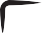 Argument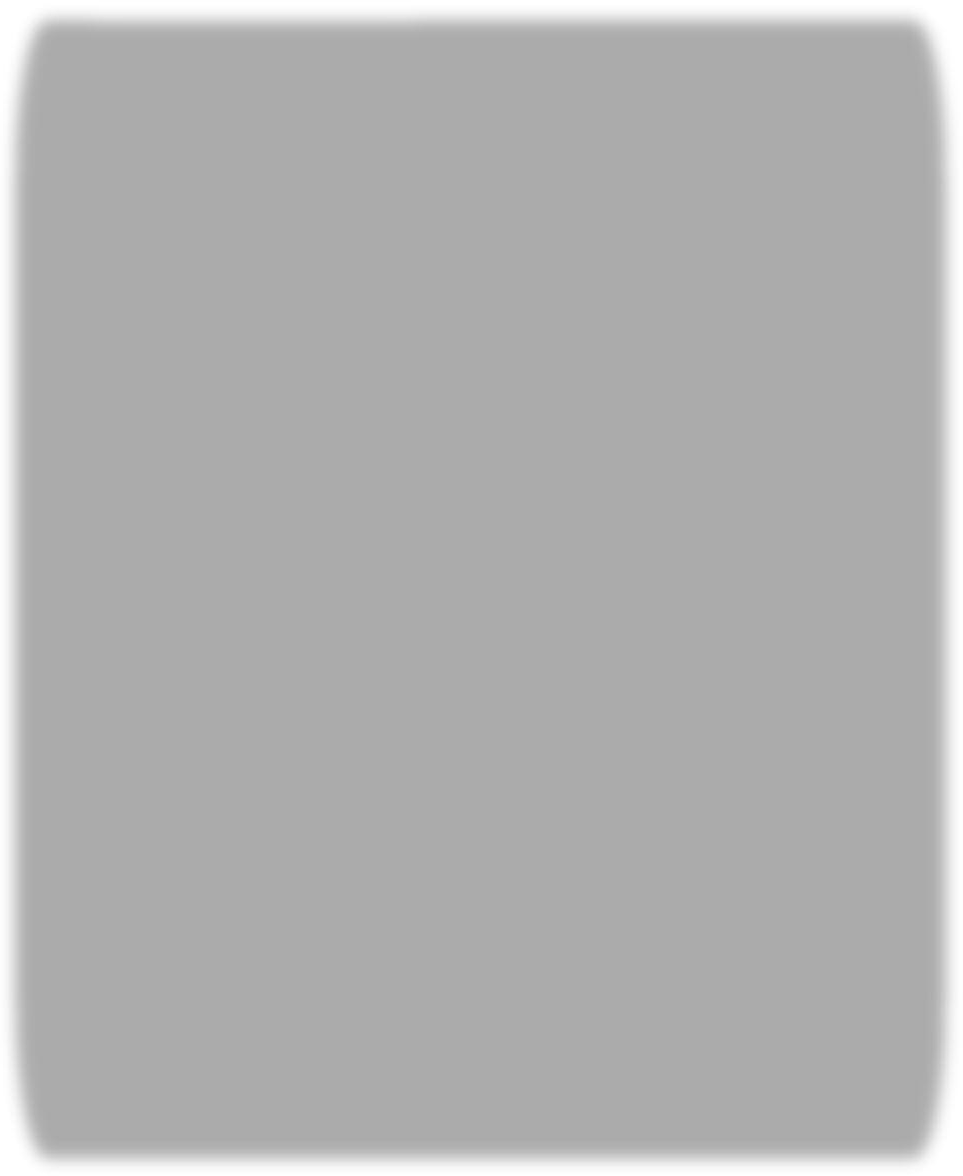 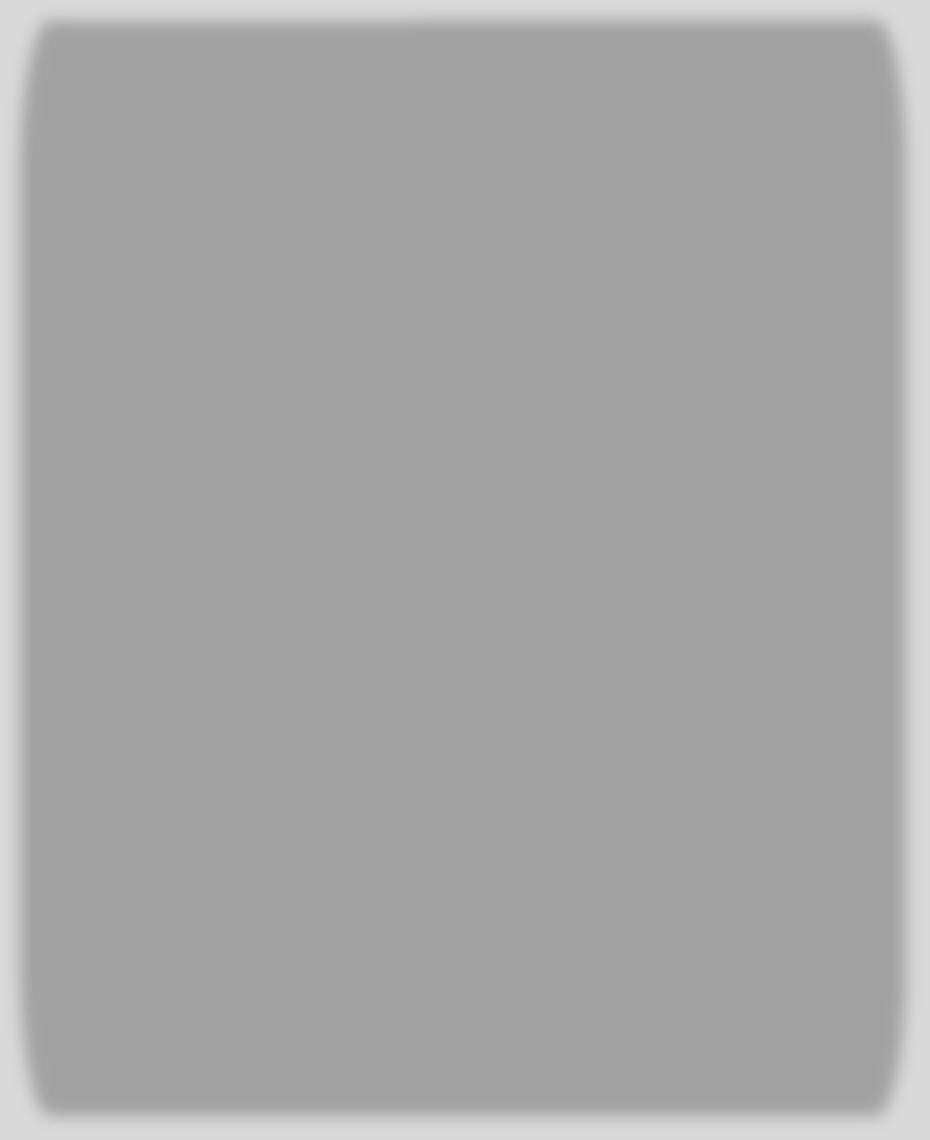 Educația timpurie prevede, în contextul actual, o proiectare didactică novatoare, corespunzătoare ﬁecărui nivel de vârstă a copiilor preșcolari, care are la bază formarea de concepte, abilități, atitudini și competențe.Conform noului curriculum, atât predarea cunoștințelor cât și evaluarea se realizează în cadrul a șase teme:Cine sunt/ suntem?Când, cum și de ce se întâmplă?Cum este, a fost și va ﬁ aici, pe Pământ?Cine și cum planiﬁcă/ organizează o activitate?Cu ce și cum exprimăm ceea ce simțim?Ce și cum vreau să ﬁu?Am realizat prezenta planiﬁcare orientativă conform acestei tematici și ea se adresează cadrelor didactice din învățământul preșcolar cu program prelungit și normal, care aleg să folosească la grupă caietele de lucru din colecția Editurii Booklet.Pentru obținerea unor rezultate cât mai bune, nu uitați să țineți seama de cei trei factori esențiali:La grupă, atmosfera de lucru să ﬁe ludică, plăcută și destinsă;Exprimarea copiilor să ﬁe încurajată permanent în spiritul unei „libertăți organizate”, bazată pe observare, gândire, interpretare, predicție și autoevaluare;Transformarea actului educațional într-o activitate atractivă, printr-o motivare eﬁcientă a tot ce este întreprins în cadrul activităților.Vă urez un an bun și mult spor.Autoarea.PLAN DE ÎNVĂȚĂMÂNTGrupa de vârstă mijlocie 4-5 aniNotă:*Abrevieri pentru cele trei tipuri de program din grădinițe: normal (ON), prelungit (OP) și săptămânal (OS). La programul prelungit și săptămânal, numărul de activități menționat reprezintă activitățile care se adaugă în programul de după-amiază al copiilor (tura a II-a a educatoarei).PROGRAM ZILNIC - grupe cu orar normalPROGRAM ZILNIC - grupe cu orar prelungitPLANIFICARE CALENDARISTICĂ ANUALĂ__________________Semestrul I - 14 săptămâni -	septembrie	-	decembrie  	vacanța intrasemestrială -	octombrie	-  	vacanța de iarnă(intersemestrială) -	decembrie	-	ianuarie  	Semestrul al II-lea - 20 săptămâni -	ianuarie	-	iunie  	școala altfel -	-  	vacanța de primăvară	aprilie	mai  	vacanța de vară -	iunie	-	septembrie  	AbrevieriADE - ACTIVITĂȚI PE DOMENII EXPERIENȚIALEADE1 - ACTIVITĂȚI PE DOMENII EXPERIENȚIALE DE DIMINEAȚĂ ADE2 - ACTIVITĂȚI PE DOMENII EXPERIENȚIALE DE DUPĂ-AMIAZĂDLC - DOMENIUL LIMBĂ ȘI COMUNICAREDȘ1 - DOMENIUL ȘTIINȚE - CUNOAȘTEREA MEDIULUIDȘ2 - DOMENIUL ȘTIINȚE - MATEMATICĂDOS1 - DOMENIUL OM ȘI SOCIETATE - EDUCAȚIE PENTRU SOCIETATEDOS2 - DOMENIUL OM ȘI SOCIETATE - ACTIVITĂȚI PRACTICEDEC1 - DOMENIUL ESTETIC CREATIV - ACTIVITATE MUZICALĂDEC2 - DOMENIUL ESTETIC CREATIV - DESEN, PICTURĂ, MODELAJDPM - DOMENIUL PSIHOMOTRICADP - ACTIVITĂȚI DE DEZVOLTARE PERSONALĂ ÎD - ÎNTÂLNIREA DE DIMINEAȚĂR - RUTINET - TRANZIȚIIALA - ACTIVITĂȚI LIBER ALESEALA1 - ACTIVITĂȚI LIBER ALESE DESFĂȘURATE PE CENTRE DE INTERESA - ARTEB - BIBLIOTECĂC - CONSTRUCȚIIJ.M. - JOCURI DE MASĂJ.R. - JOCURI DE ROLȘ - ȘTIINȚĂALA2 - ACTIVITĂȚI LIBER ALESE COMPLEMENTAREJD - JOC DISTRACTIVJMȘ - JOC DE MIȘCAREO - OBIECTIVON - ORAR NORMAL OP - ORAR PRELUNGITOS - ORAR SĂPTĂMÂNALObIECTIVELE CADRU ȘI DE REFERINȚĂDOMENIUL LIMbĂ ȘI COMUNICAREObiective cadru:Dezvoltarea capacității de exprimare orală, de înțelegere și utilizare corectă a semniﬁcațiilor structurilor verbaleorale;Educarea unei exprimări verbale corecte din punct de vedere fonetic, lexical, sintactic;Dezvoltarea creativităţii şi expresivităţii limbajului oral;Dezvoltarea capacităţii de a înţelege şi transmite intenţii, gânduri, semniﬁcaţii mijlocite de limbajul scris.Obiective de referință:Să participe la activităţile de grup, inclusiv la activităţile de joc, atât în calitate de vorbitor, cât şi în calitate de auditor. Să înţeleagă şi să transmită mesaje simple; să reacţioneze la acestea. Să audieze cu atenţie un text, să reţină ideile acestuia şi să demonstreze că l-a înţeles.Să distingă sunetele ce compun cuvintele şi să le pronunţe corect. Să-şi îmbogăţească vocabularul activ şi pasiv pe baza experienţei, activităţii personale şi/ sau a relaţiilor cu ceilalţi şi simultan să utilizeze un limbaj oral corect din punct de vedere gramatical. Să recepteze un text care i se citeşte ori i se povesteşte, înţelegând în mod intuitiv caracteristicile expresive şi estetice ale acestuia. Să ﬁe capabil să creeze el însuşi (cu ajutor) structuri verbale, rime, ghicitori, povestiri, mici dramatizări, utilizând intuitiv elementele expresive. Să recunoască existenţa scrisului oriunde îl întâlneşte. Să înţeleagă că tipăritura (scrisul) are înţeles (semniﬁcaţie). Să găsească ideea unui text, urmărind indiciile oferite de imagini.Să manifeste interes pentru citit.Să recunoască cuvinte simple şi litere în contexte familiare.Să recunoască literele alfabetului şi alte convenţii ale limbajului scris. Să utilizeze materiale scrise în vederea executării unei sarcini date.Să perceapă şi să discrimineze între diferitele forme, mărimi, culori – obiecte, imagini, forme geometrice, tipuri de contururi etc.Să utilizeze efectiv instrumentele de scris, stăpânind deprinderile motrice elementare necesare folosirii acestora. Să utilizeze desene, simboluri pentru a transmite semniﬁcaţia.Să descopere că scrierea îndeplineşte anumite scopuri, cerinţe sociale şi să se folosească de această descoperire (ex.:    recunoaşte    şi     respectă     simboluri     care     avertizează     asupra     prezenţei/     existenţei     unui pericol sau care arată direcţia, destinaţia unei clădiri/ unui loc etc.)Să înţeleagă semniﬁcaţia cuvintelor, literelor şi cifrelor, învăţând să le traseze.DOMENIUL ȘTIINȚE Obiective cadru:Dezvoltarea operaţiilor intelectuale prematematice;Dezvoltarea capacităţii de a înţelege şi utiliza numere, cifre, unităţi de măsură, întrebuinţând un vocabular adecvat;Dezvoltarea capacităţii de recunoaştere, denumire, construire şi utilizare a formelor geometrice;Stimularea curiozităţii privind explicarea şi înţelegerea lumii înconjurătoareDezvoltarea capacităţii de rezolvare de situaţii problematice, prin achiziţia de strategii adecvate;Dezvoltarea capacităţii de cunoaştere şi înţelegere a mediului înconjurător, precum şi stimularea curiozităţii pentru investigarea acestuia;Dezvoltarea capacităţii de observare şi stabilire de relaţii cauzale, spaţiale, temporale;Utilizarea unui limbaj adecvat în prezentarea unor fenomene din natură şi din mediul înconjurător;Formarea şi exersarea unor deprinderi de îngrijire şi ocrotire a mediului înconjurător, în vederea educării unei atitudini pozitive faţă de acesta.Obiective de referință:Să-şi îmbogăţească experienţa senzorială, ca bază a cunoştinţelor matematice referitoare la recunoaşterea, denumireaobiectelor, cantitatea lor, clasiﬁcarea, constituirea de grupuri/ mulţimi, pe baza unor însuşiri comune (formă, mărime, culoare) luate în considerare separat sau mai multe simultan. Să efectueze operaţii cu grupele de obiecte constituite în funcţie de diferite criterii date ori găsite de el însuşi: triere, grupare/regrupare, comparare, clasiﬁcare, ordonare, apreciere a cantităţii prin punere în corespondenţă. Să înţeleagă şi să numească relaţiile spaţiale relative, să plaseze obiecte într-un spaţiu dat ori să se plaseze corect el însuşi în raport cu un reper dat. Să înţeleagă raporturi cauzale între acţiuni, fenomene (dacă...atunci) prin observare şi realizare de experimente. Să recunoască, să denumească, să construiască şi să utilizeze forma geometrică cerc, pătrat, triunghi, dreptunghi în jocuri. Să efectueze operaţii şi deducţii logice, în cadrul jocurilor cu piesele geometrice. Să numere de la 1 la 10 recunoscând grupele cu 1-10 obiecte şi cifrele corespunzătoare. Să efectueze operaţii de adunare şi scădere cu 1-2 unităţi, în limitele 1-10.Să identiﬁce poziţia unui obiect într-un şir utilizând numeralul ordinal. Să realizeze serieri de obiecte pe baza unor criterii date ori găsite de el însuşi. Să compună şi să rezolve probleme simple, implicând adunarea/ scăderea în limitele 1-10. Să găsească soluţii diverse pentru situaţii problematice reale sau imaginare întîlnite în viaţa de zi cu zi sau în poveşti, povestiri. Să cunoască unele elemente componente ale lumii înconjurătoare (obiecte, aerul, apa, solul, vegetaţia, fauna, ﬁinţa umană ca parte integrantă a mediului, fenomene ale naturii), precum şi interdependenţa dintre ele. Să recunoască şi să descrie verbal şi/sau graﬁc anumite schimbări şi transformări din mediul apropiat.Să cunoască elemente ale mediului social şi cultural, poziţionând elementul uman ca parte integrantă a mediului. Să cunoască existenţa corpurilor cereşti, a vehiculelor cosmice. Să comunice impresii, idei pe baza observărilor efectuate. Să manifeste disponibilitate în a participa la acţiuni de îngrijire şi protejare a mediului, aplicând cunoştinţele dobândite. Să aplice norme de comportare speciﬁce asigurării sănătăţii şi protecţiei omului şi naturii.DOMENIUL OM ȘI SOCIETATEObiective cadru:Cunoaşterea şi respectarea normelor de comportare în societate; educarea abilităţii de a intra în relaţie cu ceilalţi;Educarea trăsăturilor pozitive de voinţă şi caracter şi formarea unei atitudini pozitive faţă de sine şi faţă de ceilalţi;Dezvoltarea comportamentelor de cooperare, prosociale, proactive (iniţiativă)Dezvoltarea abilităţii de recunoaştere, acceptare şi respect al diversităţiiCunoaşterea unor elemente de istorie, geograﬁe, religie care deﬁnesc portretul spiritual al poporului român;Formarea şi consolidarea unor abilităţi practice speciﬁce nivelului de dezvoltare motrică;Îmbogăţirea cunoştinţelor despre materiale şi caracteristicile lor, precum şi despre tehnici de lucru necesare prelucrării acestora în scopul realizării unor produse simple;Formarea deprinderilor practic-gospodăreşti şi utilizarea vocabularului speciﬁc.Obiective de referință:Să cunoască şi să respecte normele necesare integrării în viaţa socială, precum şi reguli de securitate personală (ex.:importanţa alimentelor sănătoase pentru organismul uman; reguli ale activităţii şi ale jocului, în vederea evitării unor situaţii periculoase; reguli de minimă protecţie a naturii şi pericolul încălcării lor; reguli privind protecţia vieţii proprii şi a celor din jur etc.). Să-şi adapteze comportamentul propriu la cerinţele grupului în care trăieşte (familie, grădiniţă, grupul de joacă) Să negocieze şi să participe la decizii comune. Să aprecieze în situaţii concrete unele comportamente şi atitudini în raport cu norme prestabilite şi cunoscute. Să trăiască în relaţiile cu cei din jur stări afective pozitive, să manifeste prietenie, toleranţă, armonie, concomitent cu învăţarea autocontrolului. Să descrie şi să identiﬁce elemente locale speciﬁce ţării noastre şi zonei în care locuieşte (elemente de relief, aşezare geograﬁcă, obiective socio-culturale, istorice, religioase, etnice). Să cunoască şi să utilizeze unelte simple de lucru pentru realizarea unei activităţi practice. Să cunoască diferite materiale de lucru, din natură ori sintetice. Să efectueze operaţii simple de lucru cu materiale din natură şi sintetice. Să identiﬁce, să proiecteze şi să găsească cât mai multe soluţii pentru realizarea temei propuse încadrul activităţilor practice. Să se raporteze la mediul apropiat, contribuind la îmbogăţirea acestuia prin lucrările personale. Să dobândească comportamente şi atitudini igienice corecte faţă de propria persoană şi faţă de alte ﬁinţe şi obiecte. Să capete abilitatea de a intra în relaţie cu cei din jur, respectând norme de comportament corect şi util celorlalţi. Să-şi formeze deprinderi practice şi gospodăreşti. Să se comporte adecvat în diferite contexte sociale.DOMENIUL ESTETIC ȘI CREATIVObiective cadru:Formarea unor deprinderi de lucru pentru realizarea unor desene, picturi, modelaje;Realizarea unor corespondenţe între diferitele elemente de limbaj plastic şi forme, obiecte din mediul înconjurător (natură, artă şi viaţa socială);Stimularea expresivităţii şi a creativităţii prin desen, pictură, modelaj;Formarea capacităţii de receptare a lumii sonore şi a muzicii;Formarea capacităţilor de exprimare prin muzică;Cunoaşterea marilor valori ale creaţiei muzicale naţionale şi universale.Obiective de referință:Să redea teme plastice speciﬁce desenului. Să obţină efecte plastice, forme spontane şi elaborate prin tehnici speciﬁce picturii. Să exerseze deprinderile tehnice speciﬁce modelajului în redarea unor teme plastice. Să recunoască elemente ale limbajului plastic şi să diferenţieze forme şi culori în mediul înconjurător. Să cunoască şi să diferenţieze materiale şi instrumente de lucru, să cunoască şi să aplice reguli de utilizare a acestora Să utilizeze un limbaj adecvat cu privire la diferitele activităţi plastice concrete Să compună în mod original şi personal spaţiul plastic, utilizând materiale şi tehnici diverse alese de el . Să interpreteze liber, creativ lucrări plastice exprimând sentimente estetice. Să privească şi să recunoască creaţii artistice corespunzătoare speciﬁcului de vârstă al copilului preşcolar şi preocupărilor acestuia (portrete de copii, jocuri ale copiilor, scene de familie, peisaje, activităţi cotidiene ale oamenilor). Să descopere lumea înconjurătoare cu ajutorul auzului. Să diferenţieze auditiv timbrul sunetelor din mediul apropiat şi al sunetelor muzicale. Să diferenţieze auditiv intensitatea sunetelor din mediul apropiat şi a sunetelor muzicale. Să diferenţieze auditiv durata determinată a sunetelor din mediul apropiat şi a sunetelor muzicale Să diferenţieze auditiv înălţimea sunetelor muzicale. Să intoneze cântece pentru copii. Să cânte acompaniaţi de educatoare. Să acompanieze ritmic cântecele. Să cânte cântecele în aranjamente armonico-polifonice elementare. Să asocieze mişcările sugerate de textul cântecului cu ritmul acestuia. Să exprime prin mişcare starea suﬂetească creată de muzica audiată. Să exprime într-un joc impresia muzicală. Să improvizeze spontan, liber scurte motive sincretice: text onomatopeic + melodie, text onomatopeic + mişcare, text onomatopeic + melodie + mişcare. Să asculte şi să recunoască fragmente din creaţii muzicale naţionale şi universale, corespunzătoare speciﬁcului de vârstă al copilului preşcolar şi preocupărilor acestuia.DOMENIUL PSIHOMOTRICObiective cadru:Formarea şi dezvoltarea deprinderilor motrice de bază şi utilitaraplicative;Stimularea calităţilor intelectuale, de voinţă şi afective în vederea aplicării independente a deprinderilor însuşite;Cunoaşterea deprinderilor igienico-sanitare pentru menţinerea stării de sănătate.Obiective de referință:Să ﬁe capabil să execute mişcări motrice de bază: mers, alergare, sărituri, rostogoliri, căţărări. Să cunoască şi să aplice regulile de igienă referitoare la igiena echipamentului. Să cunoască şi să aplice regulile de igienă a efortului ﬁzic. Să-şi formeze o ţinută corporală corectă (în poziţia stând, şezând şi în deplasare). Să perceapă componentele spaţio-temporale (ritm, durată, distanţă, localizare). Să ﬁe apt să utilizeze deprinderile motrice însuşite în diferite contexte. Să se folosească de acţiunile motrice învăţate pentru a exprima sentimente şi/sau comportamente, pentru a răspunde la diferiţi stimuli (situaţii), la diferite ritmuri. Să manifeste în timpul activităţii atitudini de cooperare, spirit de echipă, de competiţie, fair-play.Subtema:	„Ce îmi amintesc de la grupa mică?”Activități de învățare dimineațaSubtema:	Cât de multe știu eu oare?Activități de învățare dimineațaSubtema:	Micul univers al grădiniţeiActivități de învățare dimineațaSubtema:	Familia meaActivități de învățare dimineațaSubtema:	A sosit toamna la noi – fenomene ale naturiiActivități de învățare dimineațaSubtema:	Legume vesele de toamnăActivități de învățare dimineațaSubtema:	Fructe pline de vitamineActivități de învățare dimineațaSubtema:	Frumuseţea şi parfumul toamneiActivități de învățare dimineațaTema:	Ce şi cum vreau să ﬁu?Subtema:	Adunăm recolta toamneiActivități de învățare dimineațaTema:	Cu ce şi cum exprimăm ceea ce simţim?Subtema:	Români şi RomâniaActivități de învățare dimineațaTema:	Cu ce și cum exprimăm ceea ce simțim?Subtema:	Să-l așteptăm pe Moș NicolaeActivități de învățare dimineațaTema:	Când, cum şi de ce se întâmplă?Subtema:	Primii fulgi de nea, la fereastra meaActivități de învățare dimineațaSubtema:	Să-l așteptăm pe Moș CrăciunActivități de învățare dimineațaSubtema:	Ne jucăm cu Zâna IarnăActivități de învățare dimineațaTema:	Cum este, a fost şi va ﬁ aici, pe Pământ?Subtema:	Călătorim cu bucurieActivități de învățare dimineațaTema:	Ce şi cum vreau să ﬁu?Subtema:	În lumea poveștilor cu „A fost odată…”Activități de învățare dimineațaTema:	Evaluare sumativă semestrul ISubtema:	Cât de multe am învățat!Activități de învățare dimineațaTema:	Când, cum și de ce se întâmplă?Subtema:	Călătorie în UniversActivități de învățare dimineațaTema:	Cum este, a fost și va ﬁ aici, pe Pământ?Subtema:	Planeta Pământ - planeta oamenilorActivități de învățare dimineațaSubtema:	De ce ne place iarna?Activități de învățare dimineațaSubtema:	Mărțișoare pentru ﬁecareActivități de învățare dimineațaSubtema:	Îți mulțumesc, mamă!Activități de învățare dimineațaTema:	Când, cum și de ce se întâmplă?Subtema:	Parfum de primăvarăActivități de învățare dimineațaTema:	Cum este, a fost și va ﬁ aici, pe Pământ?Subtema:	Păsări și insecteActivități de învățare dimineațaTema:	Ce și cum vreau să ﬁu?Subtema:	Când voi ﬁ mare, aș vrea să ﬁu...Activități de învățare dimineațaSubtema:	Să păstrăm natura curatăActivități de învățare dimineațaSubtema:	Ne pregătim de PașteActivități de învățare dimineațaSubtema:	DinozauriiActivități de învățare dimineațaSubtema:	În ogradăActivități de învățare dimineațaSubtema:	În vizită la ZooActivități de învățare dimineațaSubtema:	În apeActivități de învățare dimineațaTema:	Ce şi cum vreau să ﬁu?Subtema:	Drepturile copiilor de pretutindeniActivități de învățare dimineațaSubtema:	Cât de multe am învăţat!Activități de învățare dimineațaSubtema:	La revedere, grupă mijlocie!Activități de învățare dimineațaBibliografieBatiște, Jenica, „Antologie de poezii pentru copii”, edidată de Revista învățământului preșcolar, București, 1995Bolboacă, Anca, „Povești, povestiri, basme și legende”, antologie pentru preșcolari și școlari, edidată de Revista învățământului preșcolar, București, 1999Cajal, Mălina, „Poezii pentru cei mici și o ramură de ghici”, editura Litera, București, 1978Căldăraru, Emilia, „Tot ce văd și tot ce este mie-mi spune o poveste”, editura Ion Creangă, București, 1997Căldăraru, Emilia, „Leagăn de ﬂori”, editura Ion Creangă, București, 1988Comănescu, Maria, Gheorghe, Doina, „Cunoașterea mediului”, grupa pregătitoare, ghidul educatoarei, Editura Didactică și Pedagogică, R.A., București, 1999Constantinescu, Lidia, „Felinar de licurici”, editura Ion Creangă, București, 1986Constantinescu, Lidia, „Ploaia vine, ploaia pleacă”, editura Ion Creangă, București, 1989Culea, Laurenția, Fogoros, Simona, „Bine te-am găsit, grădiniță!” - Îndrumător metodic pentru setul 3-4 ani, 4-5 ani, editura Diana, Pitești, 2014Dima, Silvia, Pârlea, Daniela, „Antologie de texte literar artistice”, editura Coresi, București, 1993Dima, Silvia, Antologie II - Jocuri, editura Lumea copiilor, București, 1993Eftimie, Gheorghe, „Jocuri logice pentru preșcolari și școlari mici”, Editura Didactică și Pedagogică, București, 1979Ionescu, Motora, Ana, Pop, Lucia, Nicolaescu, D. Vasile, „Culegere de cântece” - manual pentru liceele pedagogice, Editura Didactică și Pedagogică, București, 1977Olteanu, Elena Eugenia, „Poeziile copilăriei”, editura Fia-Lux, București, 1996-1997Palade, Marian, Șcheul, Dorin, „Hai la joac-afară!” - culegere de cântece, jocuri și numărători muzicale pentru preșcolari și școlari mici, editura George Tofan, Suceava, 2006Toma, Georgeta, Anghel, Magdalena, „Sugestii metodice și culegere de texte literare”, Domeniul limbă și comunicare, nivel 3-5 ani, Editura Delta Cart Educațional, Pitești, 2008Toma, Georgeta, Anghel, Magdalena, Petre Daniela, Ristam, Măruța, Rizea Minerva,„Sugestii metodice și culegere de texte literare”, Domeniul științe-cunoașterea mediului, 
3-6/ 7 ani, editura Delta Cart Educațional, Pitești, 2008Intervalul de vârstăCategorii de activități de învățareNumăr de activități pe săptămânăNumăr de activități pe săptămânăNumăr de ore pe tură, din norma unui cadru didactic „pe categorii de activități” conform planului de învățământIntervalul de vârstăCategorii de activități de învățareON*OP* / OS*Număr de ore pe tură, din norma unui cadru didactic „pe categorii de activități” conform planului de învățământ49-61luni (4-5 ani)Activități pe domenii experiențiale7+72 h X 5 zile = 10 h49-61luni (4-5 ani)Jocuri și activități didactice alese10+51,5 h X 5 zile = 7,5 h49-61luni (4-5 ani)Activități de dezvoltare personală5+101,5 h X 5 zile = 7,5 h49-61luni (4-5 ani)TOTAL22+2225 hRepere orareJocuri și activități didactice aleseRepere orareActivități de dezvoltare personală8,00-9,00Jocuri și activități alese-Rutină: Primirea copiilor(deprinderi speciﬁce)9,00-11,30-Activitate pe domenii experiențialeRutină: Întâlnirea de dimineață (15 minute) Rutină și tranziție: Ne pregătim pentru activități (deprinderi de igienă individuală și colectivă, deprinderi de ordine și disciplină, deprinderi de autoservire)Rutină: Gustarea (deprinderi speciﬁce)11,30-13,00Jocuri și activități recreative-Activitate opțională (singura de acest tip la nivel I și ambele - în zile diferite -, la nivel II)Rutină și tranziție: În aer liber! (deprinderi igienă individuală și colectivă, deprinderi de ordine și disciplină, deprinderi de autoservire)13,00--Rutină: Plecarea de acasă(deprinderi speciﬁce)Repere orareJocuri și activități didactice aleseRepere orareActivități de dezvoltare personală8,00-8,30Jocuri și activități alese-Rutină: Primirea copiilor (deprinderi speciﬁce)8,00-8,30Jocuri și activități alese-Rutină: Micul dejun(deprinderi speciﬁce)9,00-11,00Jocuri și activități aleseActivitate pe domenii experiențialeRutină: Întâlnirea de dimineață (15 minute) Rutină și tranziție: Ne pregătim pentru activități (deprinderi de igienă individuală și colectivă,deprinderi de ordine și disciplină, deprinderi de autoservire)11,00-13,30Jocuri și activități recreative-Activitate opțională (singura de acest tip la nivel I și ambele - în zile diferite -, la nivel II)Rutină și tranziție: În aer liber! (deprinderi igienă individuală și colectivă, deprinderi de ordine și disciplină, deprinderi de autoservire)Rutină: Masa de prânz (deprinderi speciﬁce)13,30-15,30Activități de relaxare Jocuri șiactivități alese-Rutină și tranziție: Ne pregătim să ne relaxăm! (deprinderi igienă individuală și colectivă, deprinderi de ordine și disciplină, deprinderi de autoservire)15,30-16,00--Rutină: Gustarea (deprinderi speciﬁce)16,00-17,30Jocuri de dezvoltare a aptitudinilor indi- vidualeActivități recuperatorii pe domenii experiențialeRutină și tranziție: Din nou la joacă! (deprinderi igienă individuală și colectivă, deprinderi de ordine și disciplină, deprinderi de autoservire)Activitate opțională (singura de acest tip la nivel I și ambele - în zile diferite -, la nivel II)17,30--Rutină: Plecarea copiilor (deprinderi speciﬁce)SĂPTĂMÂNASĂPTĂMÂNATEMASUBTEMANR. CRT.DATA1EVALUARE INIȚIALĂCE ÎMI AMINTESC DE LA GRUPA MICĂ?2EVALUARE INIȚIALĂCÂT DE MULTE ŞTIU EU OARE?3CINE SUNT/ SUNTEM?MICUL UNIVERS AL GRĂDINIŢEI4CINE SUNT/ SUNTEM?FAMILIA MEA5CÂND, CUM ȘI DE CE SE ÎNTÂMPLĂ?A SOSIT TOAMNA LA NOI - FENOMENE ALE NATURII6CÂND, CUM ȘI DE CE SE ÎNTÂMPLĂ?LEGUME VESELE DE TOAMNĂ7CÂND, CUM ȘI DE CE SE ÎNTÂMPLĂ?FRUCTE PLINE DE VITAMINE8CÂND, CUM ȘI DE CE SE ÎNTÂMPLĂ?FRUMUSEȚEA ȘI PARFUMUL TOAMNEI9CE ŞI CUM VREAU SĂ FIU?ADUNĂM RECOLTA TOAMNEI10CU CE ȘI CUM EXPRIMĂM CEEA CE SIMȚIM?ROMÂNI ŞI ROMÂNIA11CU CE ȘI CUM EXPRIMĂM CEEA CE SIMȚIM?SĂ-L AȘTEPTĂM PE MOȘ NICOLAE12CÂND, CUM ȘI DE CE SE ÎNTÂMPLĂ?PRIMII FULGI DE NEA, LA FEREASTRA MEA13CU CE ȘI CUM EXPRIMĂM CEEA CE SIMȚIM?SĂ-L AȘTEPTĂM PE MOȘ CRĂCIUN14CU CE ȘI CUM EXPRIMĂM CEEA CE SIMȚIM?NE JUCĂM CU ZÂNA IARNĂSĂPTĂMÂNASĂPTĂMÂNATEMASUBTEMANR. CRT.DATA1CUM ESTE, A FOST ȘI VA FI AICI, PE PĂMÂNT?CĂLĂTORIM CU BUCURIE2CE ŞI CUM VREAU SĂ FIU?ÎN LUMEA POVEȘTILOR,CU „A FOST ODATĂ…“3EVALUARE SUMATIVĂ SEMESTRUL ICÂT DE MULTE AM ÎNVĂȚAT!4CÂND, CUM ȘI DE CESE ÎNTÂMPLĂ?CĂLĂTORIE ÎN UNIVERS5CUM ESTE, A FOST ȘI VA FI AICI, PE PĂMÂNT?PLANETA PĂMÂNT - PLANETA OAMENILOR6CU CE ȘI CUM EXPRIMĂM CEEA CE SIMȚIM?DE CE NE PLACE IARNA7CU CE ȘI CUM EXPRIMĂM CEEA CE SIMȚIM?MĂRȚIȘOARE PENTRU FIECARE8CU CE ȘI CUM EXPRIMĂM CEEA CE SIMȚIM?ÎȚI MULȚUMESC, MAMĂ!9CÂND, CUM ȘI DE CE SE ÎNTÂMPLĂ?PARFUM DE PRIMĂVARĂ10CUM ESTE, A FOST ȘI VA FI AICI, PE PĂMÂNT?PĂSĂRI ȘI INSECTE11CE ȘI CUM VREAU SĂ FIU?CÂND VOI FI MARE, AȘ VREA SĂ FIU...12CINE ȘI CUM PLANIFICĂ, ORGANIZEAZĂ O ACTIVITATE?SĂ PĂSTRĂM NATURA CURATĂ!13CINE ȘI CUM PLANIFICĂ, ORGANIZEAZĂ O ACTIVITATE?NE PREGĂTIM DE PAȘTE14CUM ESTE, A FOST ȘI VA FI AICI, PE PĂMÂNT?DINOZAURII15CUM ESTE, A FOST ȘI VA FI AICI, PE PĂMÂNT?ÎN OGRADĂ16CUM ESTE, A FOST ȘI VA FI AICI, PE PĂMÂNT?ÎN VIZITĂ LA ZOO17CUM ESTE, A FOST ȘI VA FI AICI, PE PĂMÂNT?ÎN APE18CINE ȘI CUM VREAU SĂ FIU?DREPTURILE COPIILOR DE PRETUTINDENI19EVALUARE SUMATIVĂ FINALĂCÂT DE MULTE AM ÎNVĂȚAT!20EVALUARE SUMATIVĂFINALĂLA REVEDERE, GRUPĂ MIJLOCIE!Ziua /DataADEADP ALAL U NIDȘ1: Convorbire „Bun găsit, grădiniță!”O – veriﬁcarea capacității de a comunica impresii și idei pe baza observărilor efectuateADP ˗ ÎD - R: „Bine te-am găsit!” (deprinderea de a exersa formulele de salut) T: „Ascultă la mine!” – joc de atențieALA1 ˗ Ș: „Sortează jetoanele după cerință!”B: „Ce poezii îmi mai amintesc de la grupa mică?”ALA2 ˗ „Prinde jucăria” – joc distractivM A R Ț IACTIVITATE INTEGRATĂDLC + DEC2: Concurs de poezii și desen„Cea mai frumoasă poezie!”O1 – veriﬁcarea capacității de redare corectă, din punct de vedere lexical și fonetic, a poeziilor învățateO2 – veriﬁcarea abilităților de a-și exprima preferințele prin desen (ținerea corectă a creionului)ADP: ÎD - R: „De vorbă cu doamna educatoare” (deprinderea de a comunica cu adulții)T: „Trenulețul” – mers în șirALA1:J.M.: „Ajută preșcolarii să găsească grădinița” – labirintC: „Grădinița mea”ALA2: „Mă joc, sunt fericit” – jocuri în curtea grădinițeiM I E R C U R IDȘ2: Joc didactic„Jucării colorate - mari și mici”O – veriﬁcarea cunoștințelor matematice – recunoaștere, denumire, constituire de mulțimi după formă, mărime, culoareADP - ÎD - R: „M-am reîntâlnit cu prietenii dragi” (deprinderea de a-și manifesta bucuria)T: „Găsește-ți locul!” - joc de atențieALA1:J.R.: „De-a magazinul de jucării”A: „Jucării” – modelaj din plastilinăALA2: „Scăunelul meu” – joc distractivJ O IACTIVITATE INTEGRATĂDEC1 + DPM : audiție + parcurs aplicativ„Toamna” – AntonioVivaldiO1 – veriﬁcarea deprinderilor muzicale însușite (ascultarea și executarea mișcării pe muzică) O2 – veriﬁcarea deprinderilor motrice de bază însușite –forme de mersADP: ÎD - R: „Îmi place să mă joc” (deprinderea de a relaționa cu ceilalți) T: „Sus-jos, e frumos” – joc de mișcare ALA1: B: „Povești îndrăgite” – puzzleC: „Dulapuri și lădițe pentru jucării”ALA2: „Mă joc cu prietenii mei”– jocuri în curtea grădinițeiV I N E R IDOS2: lucrare colectivă„Vaza cu ﬂori pentru doamna educatoare”O – veriﬁcarea deprinderilor practice de rupere, mototolire, lipire și asamblareADP: ÎD - R: „Strig colegii pe nume” (deprinderea de a utiliza numele)T: „Ne-am aliniat, mergem ordonat” – exerciții de mersALA1: Ș: De ce trebuie să spălăm fructele și legumele?J.M.: „Alege jumătatea/sfertul potrivit”fructe și legumeALA2: „Cursa prichindeilor”jocuri de mișcare în aer liberADPALAADER: „Bine te-am găsit!” (deprinderea de a exersa formulele de salut)T: „Mergi cum bat”– joc de atențieALA1:C: „Mobilierul păpușii”A: „Jucării, dragi jucării”– colorareALA2: „Sărim în cerc”– joc de mișcareDȘ1: lectură după imagini„Grădinița”O – veriﬁcarea capacității de a comunica impresii și idei pe baza observărilor efectuateR: „De vorbă cu doamna educatoare” (deprinderea de a comunica cu adulții)T: „Ne plimbăm”– exerciții de mersALA1:B: „Ce frumoase sunt poveștile!”citire de imagini din cărți J.R: „De-a... personajul îndrăgit din povestea Capra cu trei iezi”ALA2: „Spune ce fac”joc de minăACTIVITATE INTEGRATĂDLC + DEC2: memorizare + pictură„Grădinița mea”O1 – veriﬁcarea capacității de a asculta, reda și înțelege mesajul poezieiO2 – veriﬁcarea abilităților de a-și exprima preferințele prin pictură (ținerea corectă a pensulei)R: „M-am reîntâlnit cu prieteni dragi!” (deprinderea de a-și manifesta bucuria)T: „Păsărica-n cuib”– joc de atențieALA1:Ș: „Ghici, ghicitoare” - diverseJ.M.: „Să îmbrăcăm băiatul și fetița” – puzzleALA2: „Rățuștele mele”– joc muzical cu textDȘ2: exercițiu cu material mărunt„Sortăm jucăriile”O – veriﬁcarea cunoștințelor matematice –recunoaștere, denu- mire, constituire de mulțimi după formă, mărime, culoareR: „Îmi place să mă joc!” (deprinderea de a relaționa cu ceilalți)T: „1-2, fă ca noi!” – joc de mimăALA1:J.R: „De-a familia”A: „Decorăm rochița păpușii” – exerciții graﬁceALA2: „Atinge jucăria”– joc de mișcareACTIVITATE INTEGRATĂDEC1 + DPM: euritmie„Dansul frunzelor”O1 – veriﬁcarea deprinderilor muzicale însușite (ascultarea și executarea mișcării pe muzică) O2 – veriﬁcarea deprinderilor motrice de bază însușiteR: „Strig colegii pe nume” (deprinderea de a utiliza numele)T: „Ghicește după umbră”– joc de atențieALA1:B: „Ghicește litera”C: „Drumuri șerpuite”– ﬁguri geometriceALA2: „Ne plimbăm, perechi formăm”DOS2: aplicație„Buchet de ﬂori”O – veriﬁcarea deprinderilor practice de rupere, mototolire, lipire și asamblareZiua /DataADEADP ALAL U NIDȘ1: Joc didactic„O fetiță și-un băiat să cunoaștem de îndat’!”O – consolidarea deprinderii de a cunoaște elementele componente ale corpului omenescADP: ÎD - R: „Mă port frumos” (deprinderea de a ﬁ politicos) T: „Ghici, ghicitoare!”– animaleALA1: C: „Jucării preferate”JM: „Jocul culorilor” – jetoaneALA2: „În rând așezați”– exerciții de grupare și regrupareM A R Ț IACTIVITATE INTEGRATĂDLC + DEC2: poveste cu început dat + pictură„Continuă să povestești dacă-ți amintești!”O1 ˗ dezvoltarea capacității de a recunoaște și reda povești cunoscute de la grupa micăO2 ˗ veriﬁcarea deprinderilor de lucru speciﬁce picturii, pentru realizarea temeiADP: ÎD - R: „Mic dar ordonat” (deprinderea de a păstra ordinea) T: „Proverb în versuri”– lectura educatoareiALA1:B: „Grădinița mea iubită”Ş: „Alegeți și grupați”– material măruntALA2: „Desene cu creta pe tablă”M I E R C U R IDȘ2: Joc logic„Așază-mă la căsuța mea!”O – dezvoltarea deprinderii de a constitui mulțimi pe baza unei caracteristici dateADP: ÎD - R: „Jucăriile păstrez și le aranjez!” (deprinderea de a pune jucăriile la locul lor) T: „Ineluț cu băț” – joc distractivALA1:A: „Semaforul” – modelajJ.R.: „De-a polițiștii”ALA2: „Ghicește ce-am spus?”– joc de atențieJ O IACTIVITATE INTEGRATĂDEC1 + DPM: audiție + exerciții de mers„Un băiat și o fetiță sunt atenți la grădiniță!” O1 – veriﬁcarea capacității de receptare a cântecelor pentru copiiO2 – veriﬁcarea deprinderilor motrice de bază – mers în coloană câte unul și câte 2, cu oprire la semnalADP: ÎD - R: „Sunt curios și prietenos” (deprinderea de a interacționa cu ceilalți)T: „Echilibristul” – mers pe o linie trasată pe solALA1:B: „Despre anotimpuri” – citim imaginiC: „Grădinița și curtea ei”ALA2: „Așază-te în cerc” – joc distractivV I N E R IDOS1: lectura educatoarei„Maricica” de Luiza VlădescuO – dezvoltarea deprinderii de a audia cu atenție un text, reținerea ideilor principale și înțelegerea mesajuluiADP: ÎD - R: „Îmi fac prieteni” (deprinderea de a interacționa cu ceilalți) T: „Claunul” – joc imitativALA1:Ș: „Caută jucăria” – joc de atenție și orientare spațialăA: „Jucăria preferată” – desenALA2: „Caruselul vesel” – joc distractivADPALAADER: „Mă port frumos” (deprinderea de a ﬁ politicos)T: „Cine-i mai iute?”– întrecereALA1:B: „Povești îndrăgite”              – vizionare DVDA: „Personajul preferat”              – desenALA2: „Încarcă coșul”– joc de mișcareDȘ1: observare„O pereche de copii”O – consolidarea deprinderii de a cunoaște elementele componente ale corpului omenescR: „Mic dar ordonat” (deprinderea de a păstra ordinea)T: „Limonade, licurici… lingurici”– joc distractiv – linguriALA1:C: „Dulăpiorul pentru DVD și CD”J.R: „De-a vânzătorul”ALA2: „Ne jucăm la aparatele din curtea grădiniței”ACTIVITATE INTEGRATĂDLC + DEC2: joc didactic + desen„Recunoaște povestea!”O1 ˗ dezvoltarea capacității de a recunoaște și reda povești cunoscute de la grupa mică, în cadrul unui jocO2 ˗ veriﬁcarea deprinderilor de lucru speciﬁce desenului, pentru realizarea temeiR: „Jucăriile păstrez și le ordonez” (deprinderea de pune jucăriile la locul lor)T: „Cursa cangurilor”– joc sportiv de mișcareALA1: B: „Cloșca” de Elena FaragoJ.M.: „Găsește greșeala”– ﬁșăALA2: Jocuri de mișcare cunoscute în curtea grădinițeiDȘ2: exercițiu cu material mărunt„Logi II”O – dezvoltarea deprinderii de a constitui mulțimi pe baza unei caracteristici dateR: „Sunt curios și prietenos” (deprinderea de a interacționa cu ceilalți)T: „Cutia cu pietricele”– joc distractivALA1:Ş: „Știi tu!” de Vasile GrozaA: „Vulpea” – picturăALA2: „Ștafeta prichindeilor”– joc sportiv în curtea grădinițeiACTIVITATE INTEGRATĂDEC1 + DPM: repetare cântece + exerciții motrice„Ne plimbăm, veseli cântăm!” O1 – veriﬁcarea capacității de redare a cântecelor pentru copii învățate la grupa micăO2 – veriﬁcarea deprinderilor motrice de bază – mers în coloană câte unul și câte 2, cu oprire la semnalR: „Îmi fac prieteni”(deprinderea de a interacționa cu ceilalți)T: „Cocostârcul”– sărituri într-un piciorALA1: B: Audiție: „Cântece pentru copii”C: „Drumul de acasă la grădiniță”ALA2: „Prinde de la mine mingea”– joc sportiv în curtea grădinițeiDOS1: repovestire copii„Maricica” de Luiza VlădescuO – dezvoltarea deprinderii de a reproduce cu atenție un text, reținerea ideilor principale și înțelegerea mesajuluiZiua /DataADEADP ALAL U NIDȘ1: vizitarea grădiniței – observare„Hai să cunoaștem micul univers al grădiniței noastre!”O – dezvoltarea deprinderii de a cunoaște componentele grădiniței, precum și interdependența dintre eleADP: ÎD - R: „Sunt un copil bun” (deprinderea de a împărţi jucăriile cu ceilalţi) T: „Jocul degeţelelor” – joc muzicalALA1:Ș: „Este posibil?” – paharul poate ﬁ suspendat pe o coală de hârtieA: „Pahare modelaj” – experimentALA2: „Deschide urechea bine”– joc muzicalM A R Ț IACTIVITATE INTEGRATĂDLC + DEC2: Joc didactic + modelaj„Preşcolarul isteţ”O1 ˗ formarea deprinderii de a reacționa și transmite mesaje simple folosind corect structuri verbale – activitatea preșcolarilor O2 ˗ formarea abilităților practice necesare realizării unei lucrări folosind tehnica modelajului – copilADP: ÎD - R: „Bucurie de la jucărie” (deprinderea de a păstra jucăriile) T: „Găsește greșeala”– joc de atențieALA1:B: „O fetiță cuminte” de Elena FaragoJ.R.: „De-a educatoarea”ALA2: „Mergem pe triunghiuri roșii”– joc de atențieM I E R C U R IDȘ2: Joc didactic„Fii atent şi potriveşte!”O – perfecţionarea cunoştinţelor matematice referitoare la recunoaşterea şi denumirea obiectelor, constituirea mulţimilor pe baza unor însuşiri comune (formă, mărime, culoare)ADP: ÎD - R: „Sunt mic și atent” (deprinderea de a asculta adulții) T: „Numărătoarea” – memorizare ALA1:C: „Dulapul pentru jucării”J.M.: „Nu te supăra frate!”ALA2: „Ghicește forma geometrică”– joc de mimăJ O IDEC1: cântec „Copilul politicos”O – dezvoltarea deprinderii de a audia și reda un text muzical – înțelegerea mesajuluiDPM: „Vizităm, lucruri bune învățăm”O – dezvoltarea deprinderii de a executa tipuri de mers și alergare la semnalADP: ÎD - R: „Îți știu numele”(deprinderea de a utiliza numele colegilor)T: „Leagănul” – joc distractivALA1:A: „Cântece despre grădiniță” – audițieB: „Ionel un băiețel” de Gica IuteșALA2: „Ocolește obstacolul” – joc de atențieV I N E R IDOS2: lucrare colectivă – aplicație„Grădinița mea”O – dezvoltarea capacității de a cunoaște și utiliza unelte simple de lucru pentru realizarea unei lucrări practice colectiveADP: ÎD - R: „Îmi place la grădiniță” (deprinderea de a interacționa cu mediul grădiniței)T: „Jucăria-n coș” – joc de atențieALA1:J.R.: „De-a mama și copilul”C: „Case mari și mici”ALA2: „Repetă după mine” – joc de atențieADPALAADER: „Sunt un copil bun” (deprinderea de a împărţi jucăriile cu ceilalţi)T: „Mergi la scăunel”– mers și alergare spre direcții indicateALA1:B: „Albumul grupei mici”– citire de imaginiJ.M.: „Așază mobilierul”– jetoaneALA2: „Spune, ce vezi?”– joc cu jetoaneDȘ1: joc didactic„Așază la locul potrivit!”O – dezvoltarea deprinderii de a cunoaște componentele grădiniței, precum și interdependența dintre eleR: „Bucurie de la jucărie” (deprinderea de a păstra jucăriile)T: „Urmărim forma”– joc de atențieALA1:Ş: „Responsabilitățile preșcolarului”A: „Fețe vesele și triste”– exerciții graﬁceALA2: „Sunt fericit!”– jocuri în curtea grădinițeiACTIVITATE INTEGRATĂDLC + DEC2: convorbire + desen„Îmi place la grădi”O1 ˗ formarea deprinderii de a reacționa și transmite mesaje simple folosind corect structuri verbale – activitatea preșcolarilor O2 ˗ formarea abilităților practice necesare realizării unei lucrări folosind tehnica desenuluiR: „Sunt mic și atent” (deprinderea de a asculta adulții)T: „Potrivește litera”– joc de atenție (A, B, C, G, M, T)ALA1:B: „Grădinița” ***– memorareJ.R.: „Facem cunoștință”ALA2: „Batista”– joc de mișcareDȘ2: exercițiu cu material mărunt„Formă, mărime, culoare, sortez cu răbdare!”O – perfecţionarea cunoştinţelor matematice referitoare la recunoaşterea şi denumirea obiectelor, constituirea mulţimilor pe baza unor însuşiri comune (formă, mărime, culoare)R: „Îți știu numele” (deprinderea de a utiliza numele colegilor)T: „Copiii fac…”– joc de mimăALA1:Ş: „Ce lipsește”– corpul omenescC: „Mobilierul din sala de grupă!”ALA2: „Cine a trimis scrisoarea?”– joc de atenție – personalul grădinițeiDEC1: audiție „Cântece pentru copii”O – dezvoltarea deprinderii de a audia și reda un text muzical – înțelegerea mesajuluiDPM: parcurs aplicativ „În vizită prin grădiniță”O – dezvoltarea deprinderii de a executa tipuri de mers și alergareR: „Îmi place la grădiniță” (deprinderea de a interacționa cu mediul grădiniței)T: „Fusul”– frământări de limbăALA1: A: „Doamna educatoare” – picturăJ.M.: „Omulețul” – din forme geometrice planeALA2: „Prinselea” – joc distractivDOS2: convorbire „Cum ne comportăm la grădi?”O – dezvoltarea capacității de a cunoaște regulamentul grupei și al grădinițeiZiua /DataADEADP ALAL U NIDȘ1: Lectură după imagini„În familie trăiesc,E frumos și o iubesc!”O – dezvoltarea abilităților de cunoaștere a mediului familial – componență – parte integrantă a mediului social și culturalADP: ÎD - R: „Acesta este semnul meu!” (deprinderea de a-şi recunoaşte simbolul personal)T: „Cutiuţele buclucaşe” – joc distractivALA1:Ș: „Rolul mamei în familie”A: „Familia mea” – audiţie muzicală youtubeALA2: „Un pas înainte” – joc de atenţieM A R Ț IACTIVITATE INTEGRATĂDLC + DEC2: memorizare + desen„Familia mea” de Otilia CazimirO ˗ dezvoltarea deprinderii de a audia și recepta un text în versuri, înțelegerea mesajului acestuiaADP: ÎD - R: „Mi-am găsit locul!” (deprinderea de a-şi recunoaşte simbolul personal)T: „Sări apa” – sărituri de pe locALA1:B: „Copilul meu” – exerciții graﬁceC: „Casa bunicilor”ALA2: „Spune mai departe”– joc de atențieM I E R C U R IDȘ2: exerciţiu cu material mărunt„Şiruri haideţi să formăm, familia să ordonăm!” O – formarea deprinderii de a ordona elementele în şir crescător şi descrescător și criteriul înalt-scundADP: ÎD - R: „E frumos și bine să respecți!” (deprinderea de a ﬁ respectuos cu ceilalți) T: „Mers cadențat” – în perechiALA1:J.M.: „Casa mea” – joc cu ținteJ.R.: „De-a familia mea”ALA2: „Mingea năzdrăvană”– joc distractivJ O IACTIVITATE INTEGRATĂDEC1 + DPM: cântec + exerciții pentru deprinderi motrice„Flori pentru părinți” – youtube.comO1 – dezvoltarea deprinderii de a învăța cântece pentru copiiO2 – dezvoltarea deprinderilor motrice de bază (mers și alergare cu pășire peste obstacole) pentru a exprima sentimente și comportamenteADP: ÎD - R: „Pot ajuta!” (deprinderea de a oferi ajutor)T: „Trosc, pleosc” – onomatopeeALA1:B: „Familia mea”răsfoim albume de familieA: „Familia mea” – desenALA2: „Obositul părăsește jocul”joc de mișcareV I N E R IDOS1: Lectura educatoarei:„Doi frați cuminți” de Elena FaragoO – formarea deprinderilor de a cunoaște și respecta normele necesare integrării în viața de familie și societateADP: ÎD - R: „Sunt mic și ascultător” (deprinderea de a asculta adulții) T: „Statuile” – joc distractivALA1:Ş: „Câți membrii are familia?” – memorareJ.M.: „Ajută nepoțica” – labirintALA2: „Fire-amestecate” – joc distractivADPALAADER: „Acesta este semnul meu!” (deprinderea de a-şi recunoaşte simbolul personal)T: „Baba-oarba”– joc de mișcareALA1:B: „Copil pistruiat”– exerciții graﬁceJ.M.: „Dar pentru părinți”– din jumătate, întregulALA2: „Privește-ți nasul”– joc distractivDȘ1: convorbire„Familia mea”O – dezvoltarea abilităților de cunoaștere a mediului familial – componență – parte integrantă a mediului social și culturalR: „Mi-am găsit locul!” (deprinderea de a-şi recunoaşte simbolul personal)T: „Spune de câte ori am bătut”– joc de atențieALA1:J.R.: „De-a musaﬁrii în familie”A: „Ramă pentru fotograﬁe de familie”– picturăALA2: „Copiii vin la mamă!”– joc distractivACTIVITATE INTEGRATĂDLC + DEC2: lectură după imagini + pictură„Membrii familiei”O ˗ dezvoltarea deprinderii de a audia și recepta un text în versuri, înțelegerea mesajului acestuiaR: „E frumos și bine să respecți!” (deprinderea de a ﬁ respectuos cu ceilalți)T: „Întrecerea prichindeilor”– joc de mișcareALA1:B: „Copilăria bunicului” de Emilia Plugarulectura educatoareiŞ: „Tineri și bătrâni”ciclul viețiiALA2: „Ne privim, ne măsurăm!”– joc de atențieDȘ2: joc didactic„Haideţi șiruri să formăm, înălțimea să aﬂăm”O – formarea deprinderii de a ordona elementele în şir crescător şi descrescător și criteriulînalt-scundR: „Pot ajuta!”(deprinderea de a oferi ajutor)T: „Ghici cine lipsește?”– joc de atențieALA1:C: „Mese și canapele”– corpul omenescJ.M.: „Familia reunită”jetoaneALA2: „Atinge păpușa”săritură în înălțime cu alergareACTIVITATE INTEGRATĂDEC1 + DPM: audiție cântece îndrăgite + parcurs aplicativ„Culegem ciupercuțe pentru tocănița bunicii”O1 – dezvoltarea deprinderii de a audia cântece pentru copiiO2 – dezvoltarea deprinderilor motrice de bază (mers și alergare cu pășire peste obstacole) pentru a exprima sentimente și comportamenteR: „Sunt mic și ascultător” (deprinderea de a asculta adulții)T: „Luați seama bine”– joc cu text și cântALA1:B: „Este-o vorbă înțeleaptă” de Emilia PlugaruJ.R.: „Familia mea merge în vizită”ALA2: „Spune ce ai pipăit!”– joc senzorial – corp omenescDOS1: desence mi-a plăcut mai mult în poezia„Doi frați cuminți” de E. FaragoO – dezvoltarea deprinderilor de a cunoaște și de a respecta normele necesare integrării în viața de familie și societate, și exprimarea lor prin desenZiua /DataADEADP ALAL U NIDȘ1: observare„A sosit toamna la noi”O – dezvoltarea capacității de cunoaștere și înțelegere a caracteristicilor speciﬁce anotimpului toamnaADP: ÎD - R: „Ştiu să mă îmbrac!” (deprinderea de a se îmbrăca adecvat anotimpului)T: „Bate vântul frunzele” – joc cu text şi cântecALA1:A: „Covor de frunze colorate” – aplicațieC: „Palatul toamnei”ALA2: „Ştafeta frunzelor” – joc de mişcareM A R Ț IACTIVITATE INTEGRATĂDLC + DEC2: joc didactic + pictură„Doamna Toamna”O1 ˗ dezvoltarea capacității de exprimare orală în cadrul unui joc – fenomene ale naturiiO2 ˗ dezvoltarea limbajului plastic și realizarea unei lucrări folosind tehnicile picturiiADP: ÎD - R: „De răceală mă feresc!” (deprinderea de a-şi proteja sănătatea) T: „Vino după mine!” – joc distractiv ALA1:B: „Frunza” de Emil GârleanuŞ: „De ce cad frunzele?”ALA2: „Prinde Toamna”– joc de mişcareM I E R C U R IDȘ2: exerciţiu cu material individual„Pe Toamnă s-o ajutăm – să sortăm!”O – dezvoltarea capacității de a înțelege și utiliza numeralul ordinalADP: ÎD - R: „Frunze eu adun” (deprinderea de a păstra mediul curat) T: „Curcubeul frunzelor” – joc distractiv ALA1:J.M.: „Ajută furnica” – labirintC: „Căsuțe pentru păsărele”ALA2: „Frunze dansatoare”– joc de mişcareJ O IACTIVITATE INTEGRATĂDEC1 + DPM: joc muzical + transport obiecte„Toamna harnică”O1 – dezvoltarea deprinderii de a asculta și reda cântecul cu mișcările speciﬁce textului O2 – dezvoltarea capacității de a efectua diferite forme de mers cu transport obiecteADP: ÎD - R: „Ascult de Zâna Toamnă!” (deprinderea de a asculta sfaturile adulților) T: „Lanț de frunze” – joc de mişcareALA1:B: „Aventura unei frunze de toamnă”***lectura educatoareiA: „Frunza năzdrăvană” – picturăALA2: „Frunza sus/ jos”joc de mișcareV I N E R IDOS: lucrare colectivă„Livada toamna”O – consolidarea deprinderii de a utiliza unelte simple de lucru pentru realizarea unei aplicațiiADP: ÎD - R: „Potrivesc imaginea în calendar” (deprinderea de a ilustra corect starea vremii în calendar)T: „Trenulețul toamnei” – joc de mișcareALA1:J.M.: „Atenție la cerințe” – ﬁșăJ.R.: „De-a grădinarii”ALA2: „Încarcă coșul” – joc distractivADPALAADER: „Ştiu să mă îmbrac!” (deprinderea de a se îmbrăca adecvat)T: „Toamna”– audiții muzicaleALA1:B: „Vine toamna cu galoși” –Mălina Cajal – memorareŞ: „Când se întâmplă”– citim imagini de toamnă cu fenomene ale naturiiALA2: „Ghici cine te-a strigat!”– joc de atenție – senzorialDȘ1: joc didactic„Spune ce lipsește!”O – dezvoltarea capacității de cunoaștere și înțelegere a caracteristicilor speciﬁce anotimpului toamnaR: „De răceală mă feresc!” (deprinderea de a-şi proteja sănătatea)T: „Mesajul toamnei”– variantă a telefonului fără ﬁrALA1:J.M.: „Umbreluțe colorate și atent grupate” – ﬁșăA: „Covor de frunze”– modelajALA2: „Frunze adunăm și apoi presăm”– în curtea grădinițeiACTIVITATE INTEGRATĂDLC + DEC2: convorbire + desen„Despre Toamnă”O1 ˗ dezvoltarea capacității de exprimare orală – fenomene ale naturiiO2 ˗ dezvoltarea limbajului plastic și realizarea unei lucrări folosind tehnicile desenuluiR: „Frunze eu adun” (deprinderea de a păstra mediul curat)T: „Sub umbrela toamnei”– joc de grupare și regrupareALA1:J.R.: „De-a copiii harnici”B: „Toamna” – cântecALA2: „Tăiem lemne uscate”– joc de mişcareDȘ2: joc didactic„Coșul Toamnei”O – dezvoltarea capacității de a înțelege și utiliza numeralul ordinalR: „Ascult de Zâna Toamnă!” (deprinderea de a asculta sfaturile adulților)T: „Întrecerea copăceilor”– joc de mişcareALA1:Ş: „Cum ne îmbrăcăm toamna?”C: „Unelte de grădină pentru strâns frunzele”ALA2: „Frunze căzătoare”– joc de mişcareACTIVITATE INTEGRATĂDEC1 + DPM: audiție + traseu aplicativ„Toamna harnică”O1 – dezvoltarea deprinderii de a asculta și reda cântecul cu mișcările speciﬁce textuluiO2 – dezvoltarea capacității de a efectua diferite forme de mers cu transport obiecteR: „Potrivesc imaginea în calendar”(deprinderea de a ilustra corect starea vremii în calendar)T: „Frunze jucăușe”– joc de mişcareALA1:B: „Și pe jos covor de frunze” de Geta Nistor- Stanciu – memorareA: „Albumul toamnei” – colorare imagini prinse în albumALA2: „Adunăm frunze colorate din curtea grădiniței”DOS: lectură după imagini„Cum ajută copiii la muncile de toamnă?”O – consolidarea deprinderii de a se face utili în gospodărieZiua /DataADEADP ALAL U N IDȘ1: observare„Legume vesele de toamnă”O – stimularea curiozității privind explicarea și înțelegerea lumii înconjurătoare – legumele toamneiADP: ÎD - R: „Leguma curată e recomandată!” (deprinderea de a spăla legumele înainte de a le consuma)T: „Roşia şi ardeiul” – joc distractivALA1:B: „Lauda de sine nu miroase a bine.”proverbeA: „Legume vesele” – desenALA2: „Unde s-a ascuns Morcovel?”joc distractivM A R Ț IACTIVITATE INTEGRATĂDLC + DEC2: audiţie + modelaj„Povestea legumelor lăudăroase”O ˗ dezvoltarea capacității de receptare și înțelegere a unui text audiat și a mesajului acestuiaADP: ÎD - R: „Mă spăl regulat pe mâini” (deprinderea de a se spăla pe mâini de câte ori este nevoie)T: „Legumele săltărețe” – sărituri de pe locALA1: Ş: „Așază în coșul potrivit” – sortare jetoane fructe și legumeC: „Depozitul de legume”ALA2: „Încarcă mașina” – ridicare de greutateM I E R C U R IDȘ2: joc logic„Ciorba de legume”O – dezvoltarea capacității de recunoaștere, denumire, constituire și utilizare a formelor geometrice – dreptunghiul, pătratul, cercul și triunghiulADP: ÎD - R: „Legumele gustoase sunt foarte sănătoase” (deprinderea de a consuma legume în alimentație)T: „Castraveții și dovleceii” – întrecereALA1: J.M.: „Legume tăiate” – din jumătate întregJ.R.: „De-a bucătarii”ALA2: „Prinde cartoful” – joc distractivJ O IACTIVITATE INTEGRATĂDEC1 + DPM: cântec + euritmie„Toamna” (Gela Munteanu, Cântece pentru copii)O1 – dezvoltarea deprinderii de a audia și învăța un text cu cântO2 – dezvoltarea deprinderii de a exprima vorbirea și muzica prin intermediul mișcăriiADP: ÎD - R: „După ce-am mâncat, am făcut curat!” (deprinderea de a arunca cotoarele la coșul de gunoi)T: „Ghici, ghicitoare!”ALA1: B: „În grădina de legume”de E. CăldăraruA: „Legumele” – modelajALA2: „Carnavalul legumelor”– joc de mișcare cu text și cântV I N E R IDOS: activitate gospodărească„Punem murături”O – dezvoltarea deprinderilor și priceperilor practice și gospodărești, a unor atitudini igienice corecteADP: ÎD - R: „Până la sfârșit lucrez chibzuit” (deprinderea de a ﬁnaliza o activitate)T: „Coșul rupt” – joc de atențieALA1:C: „Cămara cu rafturi”J.R.: „La piață”ALA2: „Conopida îmbufnată” – joc de mimăADPALAADER: „Leguma curată e recomandată!” (deprinderea de a spăla legumele înainte de a le consuma)T: „Plimbă ardeiul gras Și trage-l ușor de nas”– recitativ ritmicALA1:Ş: „Cine nu se potrivește”– ﬁșăJ.R.: „Bucătarii fac salată de legume”ALA2: „Adunăm legumele”– joc de mişcareDȘ1: joc didactic„Umple coșul Toamnei”O – stimularea curiozității privind explicarea și înțelegerea lumii înconjurătoare – legumele toamneiR: „Mă spăl regulat pe mâini” (deprinderea de a se spăla pe mâini de câte ori este nevoie)T: „Caută leguma pierdută”– joc de atențieALA1:A: „Împodobim rochia toamnei” – aplicație fructe și legumeB: „Povestea legumelor lăudăroase”***– lectura educatoareiALA2: „Încărcăm camioane cu legume”– transport de greutățiACTIVITATE INTEGRATĂDLC + DEC2: repovestirea copiilor + cântec„Povestea legumelor lăudăroase” O ˗ dezvoltarea capacității de redare și înțelegere a unui text audiat și a mesajului acestuiaR: „Legumele gustoase sunt foarte sănătoase” (deprinderea de a consuma legume în alimentația zilnică)T: „În grădina de legume”– cântecALA1:Ş: „Rețete de murături pentru iarnă”C: „Lădițe pentru legume”ALA2: „Ardeiul iute”– joc de mişcareDȘ2: exercițiu cu material mărunt„Logi II”O – dezvoltarea capacității de arecunoaștere, denumire, constituire și utilizare a formelor geometrice – dreptunghiul, pătratul, cercul și triunghiulR: „După ce-am mâncat, am făcut curat!”(deprinderea de a arunca cotoarele la coșul de gunoi)T: „Plasa umblătoare”– joc distractivALA1:J.R.: „Bucătarii pregătesc tocăniță de legume”J.M.: „Legume” – din ținteALA2: „Cine așază mai repede legumele pe raft”– joc distractivACTIVITATE INTEGRATĂDEC1 + DPM: audiție „Cântece pentru copii” + parcurs aplicativ„Pe poteci, Toamna”O1 – dezvoltarea deprinderii de a audia un text cu cântO2 – dezvoltarea deprinderii de a exprima vorbirea și muzica prin intermediul mișcăriiR: „Până la sfârșit lucrez chibzuit” (deprinderea de a ﬁnaliza activitatea începută)T: „Tocăm zarzavat pentru ciorbă”– joc imitativALA1:Ş: „Curiozități despre legume”B: „Codițe de legume” – exerciții graﬁceALA2: „Legume amestecate”– joc distractivDOS:„Rolul legumelor în alimentație” O – dezvoltarea deprinderilor corecte de igienăZiua /DataADEADP ALAL U N IDȘ1: joc didactic„Alfabetul vitaminelor din fructe”O – dezvoltarea deprinderii de a se familiariza cu fructele de toamnă: aspect, caracteristiciADP: ÎD - R: „Fructele spălăm, dacă le mâncăm” (deprinderea de a spăla fructele înainte de a le consuma)T: „Surprize” – joc distractivALA1:B: „Fructe de toamnă” – citire imaginiŞ: „Ce sunt vitaminele”ALA2: „Unde s-a ascuns Omideea?”– joc distractivM A R Ț IACTIVITATE INTEGRATĂDLC + DEC2: poveste educativă + desen„Povestea mărului buclucaş”O1 ˗ dezvoltarea deprinderii de a recepta și reda un text, reținerea mesajuluiO2 ˗ dezvoltarea creativității și expresivității plastice prin tehnica desenuluiADP: ÎD - R: „Sunt atent la igienă” (deprinderea de a se spăla pe mâini înainte de masă)T: „Fructe pitice” – mersul piticuluiALA1:C: „Cămări și beciuri”A: „Strugurele” – picturăALA2: „Culegătorii” – joc imitativM I E R C U R IDȘ2: exerciţiu cu material individual„Fructele sortăm – în coşuri le aşezăm”O – dezvoltarea deprinderilor matematice: formare de grupe după mărime, culoare, formă, grosimeADP: ÎD - R: „Mănânc cu măsură” (deprinderea de a mânca ponderat) T: „Cutia cu fructe” – joc distractivALA1: J.M.: „Fructe tăiate” – din jumătate sfert – întregulB: „Decorăm coșul” – exerciții graﬁceALA2: „Curățăm copacii de crengi uscate”– joc de mișcareJ O IACTIVITATE INTEGRATĂDEC1 + DPM: cântec + transport obiecte„A venit pe dealuri, toamna” – youtubeO1 – formarea deprinderii de a audia, reține și reda un text cu cântO2 – consolidarea deprinderii de a merge în perechi cu transport de obiecteADP: ÎD - R: „Știu să mănânc frumos” (deprinderea de a mânca civilizat)T: „Fructe uriașe” – mersul uriașuluiALA1:Ş: „Rolul sâmburilor din fructe”J.R.: „Facem salată de fructe”ALA2: „Ștafeta gutuilor”– joc de mișcareV I N E R IDOS: jucărie„Fructul femecat”O – formarea deprinderii de a realiza cu materialele oferite o jucărie (fructe, semințe, frunze, pastă de lipit sau bolduri)ADP: ÎD - R: „Vreau să ﬁu sănătos!” (deprinderea de a consuma fructe proaspete între mesele principale)T: „Fructele poznașe” – joc distractivALA1:A: „Tarte cu fructe” – modelajC: „Forme pentru prăjituri”ALA2: „Prune brumării le mâncăm cu drag, copii” – recitativ ritmicADPALAADER: „Fructele spălăm, dacă le mâncăm”(deprinderea de a spăla fructele înainte de a ﬁ consumate)T: „Lanțul legumelor gustoase”– joc distractivALA1:C: „Depozitul de fructe”J.M.: „Ajută copilul să ajungă la livadă”– labirintALA2: „1-2, 2-3 prinde fructul dacă vrei”– joc distractivDȘ1: observare„Fructe de toamnă”O – dezvoltarea deprinderii de a se familiariza cu fructele de toamnă: aspect, caracteristiciR: „Sunt atent la igienă” (deprinderea de a se spăla pe mâini înainte de masă)T: „Hora fructelor”– pași de horăALA1:Ş: „Spune ce-ai gustat”joc senzorialB: „Toamna” de Otilia Cazimirlectura educatoareiALA2: „Prinde mărul”– joc de atențieACTIVITATE INTEGRATĂDLC + DEC2: repovestirea copiilor + modelaj„Povestea mărului buclucaş”O1 ˗ dezvoltarea deprinderii de a recepta și reda un text, reținerea mesajuluiO2 ˗ dezvoltarea creativității și expresivității plastice prin tehnica modelajuluiR: „Mănânc cu măsură” (deprinderea de a mânca ponderat)T: „Prinde para, n-o lăsa”– joc de mișcareALA1:A: „Tablou de toamnă”– colajJ.R.: „Facem salată de fructe”ALA2: „Nuca-n coș”– joc distractivDȘ2: joc didactic„Ajutoarele Toamnei”O – dezvoltarea deprinderilor matematice: formare de grupe după mărime, culoare, formă, grosimeR: „Știu să mănânc frumos” (deprinderea de a mânca civilizat)T: „Bate vântul cu putere Cad legumele-n panere”– imitativ ritmicALA1:B: „În livadă și în vie” de Emilia CăldăraruC: „Coșuri pentru fructe de toamnă”ALA2: „Fructe dulci”– joc senzorialACTIVITATE INTEGRATĂDEC1 + DPM: audiție + traseu aplicativ„Din livadă cărăm fructele” O1 – formarea deprinderii de a audia un text cu cânt învățatO2 – consolidarea deprinderii de a merge în perechi cu transport de obiecteR: „Vreau să ﬁu sănătos!” (deprinderea de a consuma fructe proaspete între mesele principale)T: „Leapșa fructelor”– joc de mișcareALA1:Ş: „Curiozități despre fructe”J.M.: „Fructe” – puzzleALA2: „Cine a primit mărul”– joc exercițiuDOS: activitate practică„Salata de fructe”O – formarea deprinderii de a realiza și conserva un preparat din fructe– deprinderi igieniceZiua /DataADEADP ALAL U N IDȘ1: observare„Crizanteme și tufănele”O – formarea deprinderii de a observa și cunoaște ﬂorile de toamnă – părți componenteADP: ÎD - R: „Florile îngrijesc”(deprinderea de a se ocupa de îngrijirea ﬂorilor)T: „Pe cărările grădinii” – exerciţii de mers cu păşire peste obstacoleALA1:C: „Ronduri de ﬂori”A: „Crizantema din seminţe”ALA2: „Petale împrăştiate”– joc de mișcareM A R Ț IACTIVITATE INTEGRATĂDLC + DEC2: memorizare + pictură„Crizantema” – poezie popularăO1 ˗ dezvoltarea deprinderii de a asculta, învăța și reda poezia și înțelegerea mesajului acesteia O2 ˗ dezvoltarea creativității și expresivității plastice folosind tehnica picturiiADP: ÎD - R: „Florile am tăiat și frumos le-am curățat”(deprinderea de a face curat după o activitate)T: „Vântul scutură ﬂorile” – joc imitativALA1:Ş: „Efectele brumei”J.M.: „Crizantema” – din ținteALA2: „Labirintul crizantemelor” – joc de mișcareM I E R C U R IDȘ2: exerciţiu cu material individual„Florile-am cules şi-acum le aşez”O – dezvoltarea deprinderii de a forma mulțimi după criteriile: formă, mărime, culoare, grosime și lungimeADP: ÎD - R: „Îmi place să ofer ﬂori” (deprinderea de a oferi ﬂori)T: „Bucurie și culoare” – audiții muzicaleALA1:B: „Flori târzii” de Elena FaragoJ.R.: „De-a ﬂorarii”ALA2: „Flori buchete”– joc distractivJ O IACTIVITATE INTEGRATĂDEC1 + DPM: cântec + pași de horă„Toamna - Lollipops” (Gela Munteanu)O1 – dezvoltarea deprinderii de a învăța un text cu cântO2 – formarea deprinderii de a învăța pași de horăADP: ÎD - R: „Prietena mea, Toamna” (deprinderea de a relaționa pozitiv cu adulții) T: „Crizanteme, tufănele” – joc distractiv ALA1:A: „Covoraș cu ﬂori” – picturăC: „Florăria”ALA2: „Buchețele, buchețele”– joc distractivV I N E R IDOS: lectura educatoarei„Micuța crizantemă” de Aurora Georgescu O – formarea deprinderii de a proteja, iubi și îngriji ﬂorileADP: ÎD - R: „Vine iarna, bat-o vinaȘi-mi pustiește grădina” (deprinderea de a manifesta grijă față de natură) T: „Ne grupăm în buchețele” – joc de mișcare ALA1:Ş: „De ce ne plac ﬂorile?”B: „Tufănica” de Mălina Cajal– memorizareALA2: „Vârtejul” – joc de mișcareADPALAADER: „Florile îngrijesc” (deprinderea de a îngriji ﬂorile)T: „Ghici, ghicitoare!”– ﬂoriALA1:J.M.: „Cine se potrivește”– sortare jetoaneB: „Citim imagini cu ﬂori din calendare”ALA2: „Prinde ﬂoarea”– joc de mișcareDȘ1: joc didactic„Numește ce lipsește”O – formarea deprinderii de a observa și cunoaște ﬂorile de toamnă – părți componenteR: „Florile am tăiat și frumos le-am curățat”(deprinderea de a face curat după o activitate)T: „Descoperă ﬂoarea”– joc distractivALA1:A: „Felicitări”– aplicațieJ.R.: „De-a vizita”ALA2: „Ștafeta tufănelelor”– întrecereACTIVITATE INTEGRATĂDLC + DEC2: lectură după imagini + desen„În grădina de ﬂori toamna”O1 ˗ dezvoltarea deprinderii de a asculta, învăța și reda textul și înțelegerea mesajului acestuia O2 ˗ dezvoltarea creativității și expresivității plastice folosind tehnica desenuluiR: „Îmi place să ofer ﬂori” (deprinderea de a oferi ﬂori)T: „Suntem ﬂori surori”– joc de mișcareALA1:Ş: „De ce mor ﬂorile?”C: „Sera de ﬂori”ALA2: „Vaza buclucașă”– joc distractivDȘ2: joc didactic„Observă și potrivește”O – dezvoltarea deprinderii de a forma mulțimi după criteriile: formă, mărime, culoare, grosime și lungimeR: „Prietena mea, Toamna” (deprinderea de a relaționa pozitiv cu adulții)T: „Sări brazda de ﬂori”– sărituriALA1:B: „Decorăm vaza”– exerciții graﬁceJ.M.: „Ajută ﬂoarea”– labirintALA2: „Dansul ﬂorilor”– euritmieACTIVITATE INTEGRATĂDEC1 + DPM: dans popular cu text muzical„Hora ﬂorilor”O1 – dezvoltarea deprinderii de a învăța un text cu cântO2 – formarea deprinderii de a învăța un dans popularR: „Vine iarna, bat-o vina Și-mi pustiește grădina”(deprinderea de a manifesta grijă față de natură)T: „Flori amestecate”– joc distractivALA1:A: „Vaze” – modelajJ.M.: „Crizanteme”– sortare jetoaneALA2: „Recuperează crizantema”– joc de atențieDOS: desence mi-a plăcut cel mai mult la„Micuța crizantemă” și de ce O – formarea deprinderii de a proteja, iubi și îngriji ﬂorile, exprimată prin desenZiua /DataADEADP ALAL U NIDȘ1: lectură după imagini„Adunăm recolta toamnei”O – dezvoltarea capacității de cunoaștere și înțelegere a muncilor de toamnă desfășurate de oameniADP: ÎD - R: „Al părinţilor puiuţ, mic dar hărnicuţ”(deprinderea de a-şi adapta comportamentul după cel al adulţilor)T: „Prinde Toamna” – joc de mișcareALA1: B: „Munci de toamnă” – memorizare www.scrigroup.comC: „Camioane şi remorci”ALA2: „Ajută prietenul” – joc distractivM A R Ț IACTIVITATE INTEGRATĂDLC + DEC2: joc didactic + modelaj„Recolta toamnei”O1 ˗ dezvoltarea capacității de a înțelege și transmite informații mijlocite de limbajul oral în cadrul unui jocO2 ˗ dezvoltarea deprinderilor tehnice speciﬁce modelajului – fructe, legume, cerealeADP: ÎD - R: „Fructe și legume eu mănânc că-s bune!”(deprinderea de a consuma fructe şi legume)T: „Toamna” – cântecALA1: J.M.: „Așa da/ Așa nu!” – sortare de jetoaneA: „Farfuria încărcată”– rupere, mototolire, lipireALA2: „La piață” – joc distractivM I E R C U R IDȘ2: joc logic„Săculeţul fermecat”O – formarea deprinderii de a recunoaște o piesă geometrică folosindu-se doar de simțul tactil, ghicirea și apoi deducerea culorii, utilizarea conceptelor mai multe/ mai puține, înăuntru/ în afarăADP: ÎD - R: „Mânuțele spălate aduc sănătate” (deprinderea de a se spăla pe mâini înainte de masă)T: „Ștafeta găletușelor” – joc de mișcareALA1: Ș: „Despre microbi”B: „Oameni harnici” – citim imagini din livezi și de pe câmpuriALA2: „Dovleacul năzdrăvan” – joc distractivJ O IACTIVITATE INTEGRATĂDEC1 + DPM: audiție + pași de horă„Toamna cea bogată cântă” (gelamunteanu.blogspot.ro)O1 – consolidarea deprinderii de a recepta și reda un cântec cu orchestrațieO2 – dezvoltarea deprinderii de a executa pași adăugați cu bătaie pe ritmuri muzicale speciﬁceADP: ÎD - R: „Fructele nu uit să spăl și legumele la fel”(deprinderea de a spăla fructele și legumele)T: „Adunăm fructele” – joc de atențieALA1:A: „Chipul Zânei Toamna” – picturăC: „Depozitul de legume și fructe”ALA2: „Întrecerea combinelor”– joc de mișcareV I N E R IDOS: aplicație„Ramă pentru tabloul Zânei Toamna”O – dezvoltarea deprinderii de a realiza o lucrare practică folosind tehnica aplicării de semințe și boabeADP: ÎD - R: „A plecat Toamna, oare, de la noi, din calendare?” (deprinderea de a urmări succesiunea datelor din calendar)T: „Lanțul toamnei târzii” – joc distractivALA1:J.R.: „De-a strânsul recoltei”Ş: „Să descifrăm calendarul naturii”– lunile anotimpurilorALA2: „Umplem camionul” – joc distractivADPALAADER: „Al părinţilor puiuţ, mic dar hărnicuţ”(deprinderea de a-şi adapta com- portamentul după cel al adulţilor) T: „Încărcăm lădițe și coșuri”– joc imitativALA1:A: „Combina” – colorareŞ: „Ce este bruma?”ALA2: „Mișcă vântul frunzele”– joc de mișcare cu text și cântDȘ1: observare„Pe câmp toamna”O – dezvoltarea capacității de cunoaștere și înțelegere a muncilor de toamnă desfășurate de oameniR: „Fructe și legume eu mănânc că-s bune!”(deprinderea de a consuma multe fructe şi legume)T: „Păzea! Vine combina!”– joc de mișcareALA1:J.R.: „De-a fermierii harnici”B: „Să-nvățăm de la furnici” de Florin Costinescu– memorareALA2: „Azvârle știuletele-n coș”– joc distractivACTIVITATE INTEGRATĂDLC + DEC2: convorbire + desen„De ce îmi place toamna?”O1 ˗ dezvoltarea capacității de a înțelege și transmite informații mijlocite de limbajul oral în cadrul unei convorbiriO2 ˗ dezvoltarea deprinderilor tehnice speciﬁce desenului – fructe, legume, cerealeR: „Mânuțele spălate aduc sănătate”(deprinderea de a se spăla pe mâini înainte de masă)T: „Glasul vântului de toamnă”– joc de mișcare cu onomatopeeALA1:A: „Sticluțe cu semințe”– aranjare decorativăJ.M.: „Mașini și unelte agricole”– sortare de jetoaneALA2: „Unde s-a ascuns tractorul”– joc de atențieDȘ2: exercițiu cu material mărunt„Așezăm corect piesele geometrice”O – formarea deprinderii de a recunoaște o piesă geometrică folosindu-se doar de simțul tactil, ghicirea și apoi deducerea culorii, utilizarea conceptelor mai multe/ mai puține, înăuntru/ în afarăR: „Fructele nu uit să spăl și legumele la fel” (deprinderea de a spălafructele și legumele înainte de a le consuma)T: „Vântul bate, ploaia cade”– joc imitativALA1:Ş: „De ce bate vântul?”J.R.: „Arăm și semănăm pământul”ALA2: „Hai noroc, noroc!”– joc de mișcareACTIVITATE INTEGRATĂDEC1 + DPM: dans popular cu text muzical„Hora toamnei”O1 – consolidarea deprinderii de a recepta și reda un cântec cu orchestrațieO2 – dezvoltarea deprinderii de a executa pași adăugați cu bătaie pe ritmuri muzicale speciﬁce horeiR: „A plecat Toamna, oare, de la noi, din calendare?” (deprinderea de a urmări succesiunea datelor din calendar)T: „Deschide/ închide umbrela”– joc distractivALA1:B: „Omul harnic” de Ctin Dragomir – memorareA: „Prăjiturele și plăcințele”– modelajALA2: „Unde-s doi, puterea crește”– transport de obiecte în perechiDOS: convorbire„Cum ajutăm în gospodărie?”O – dezvoltarea deprinderii de a participa la activitățile gospodărești de toamnăZiua /DataADEADP ALAL U NIDȘ1: observare„Costumul național”O – stimularea curiozității privind explicarea și înțelegerea tradițiilor populare, naționaleADP: ÎD - R: „Sunt românaş priceput” (deprinderea de a ajuta adulţii)T: „Drag mi-e jocul românesc”– joc cu text și cântALA1:J.M: „Harta țării” – material măruntA: „Decorăm traista” – exerciţii graﬁceALA2: „Atenţie la steguleţ”– joc distractivM A R Ț IACTIVITATE INTEGRATĂDLC + DEC2: memorizare + desen„Pământul ţării” de Gheorghe TomozeiO1 ˗ dezvoltarea deprinderii de a recepta o poezie și mesajul acesteia – dragostea de țară O2 ˗ dezvoltarea creativității și expresivității plastice prin desenADP: ÎD - R: „Mă mândresc că sunt român” (deprinderea de a aprecia obiectele de artă populară)T: „Țară, țară, vrem ostași” – joc de mișcareALA1:C: „Suporturi pentru steaguri”J.R.: „De-a magazinul de artizanat”ALA2: „Căpitanul și soldații” – joc distractivM I E R C U R IDȘ2: joc didactic„Steguleţe felurite pe harta ţării răspândite” O – dezvoltarea deprinderii de a forma mulțimi după criterii stabilite: formă, mărime, culoare, grosime, lungimeADP: ÎD - R: „Cu atenție ascult, nu vorbesc mult!” (deprinderea de a-l asculta cu atenție pe cel care vobește)T: „Fuga, la steguleț” – joc de mișcareALA1: A: „Pictăm linguri de lemn”J.M.: „Obiecte de artă populară”– sortare jetoaneALA2: „Soldații trag la țintă”– joc sportiv distractivJ O IACTIVITATE INTEGRATĂDEC1 + DPM: cântec + pași de horă„Româncuța” (gelamunteanu.blogspot.ro)O1 – formarea deprinderii de a învăța un cântec și reproducerea lui pe negativO2 – consolidarea deprinderii de a realiza pași de horă cu bătaie pe muzică adecvatăADP: ÎD - R: „Îmi iubesc țara”(deprinderea de a-și manifesta sentimentele patriotice)T: „Ghicește ce face” – joc de mimăALA1:B: „Moș Ion Roată și Unirea” de Ion Creangă – audițieŞ: „Ce este țara?”ALA2: „La deﬁlare” – pas de deﬁlareV I N E R IDOS: convorbire„1 Decembrie - Unirea Mare”O – formarea deprinderii de a intra în relație cu cei din jur, respectând norme de comportament speciﬁce sărbătorii naționale – trezirea sentimentelor patrioticeADP: ÎD - R: „Merg la deﬁlare” (deprinderea de a se comporta civilizat în afara grădiniței)T: „Mergi cum bat” – pas de deﬁlareALA1:Ş: „Moș Ion Roată și Cuza Vodă” de Ion CreangăC: „Colibe și castele”ALA2: „Atinge stegulețul” – întrecereADPALAADER: „Sunt românaş priceput” (deprinderea de a ajuta adulţii) T: „Descoperă româncuța”– joc distractivALA1:B: „Eroii” de Petre Ghelmez– lectura educatoareiJ.R.: „De-a sărbătoarea în orașul meu”ALA2: „Trop, trop, stai pe loc!”– mers cu oprire la semnalDȘ1: desen„Împodobim costumul popular românesc”O – stimularea curiozității privind explicarea și înțelegerea tradițiilor populare, naționale – exprimarea cunoștințelor prin desenR: „Mă mândresc că sunt român” (deprinderea de a aprecia obiectele de artă populară)T: „Fă ca mine că așa e frumos și bine”– joc imitativALA1:Ş: „Statui și monumente”convorbireA: „Suntem români”audiții muzicaleALA2: „Campionii”– întrecereACTIVITATE INTEGRATĂDLC + DEC2: joc didactic + modelaj „Micii românași”O1 ˗ dezvoltarea deprinderii de a respecta regulile jocului – cultivarea dragostei de țară, exprimarea corectăO2 ˗ dezvoltarea creativității și expresivității plastice prin modelajR: „Cu atenție ascult, nu vorbesc mult!”(deprinderea de a-l asculta cu atenție pe cel care vobește)T: „Soldați disciplinați”– diferite forme de mers cadențatALA1:B: „Limba noastră” de Gheorghe Sion – memorizareC: „Orașele țării mele”ALA2: „Trageți hora, măi ﬂăcăi!”– pași de horăDȘ2: exercițiu cu material mărunt„Ne jucăm cu darurile toamnei” O – dezvoltarea deprinderii de a forma mulțimi după criterii stabilite: formă, mărime, culoare, grosime, lungimeR: „Îmi iubesc țara”(deprinderea de a-și manifesta sentimentele patriotice)T: „Arborăm drapelul”– joc de mimăALA1:J.M.: „România”– puzzleA: „Steagul tricolor”– picturăALA2: „Ghici, ghicitoare”ACTIVITATE INTEGRATĂDEC1 + DPM: joc popular cu text„Hora mare” (gelamunteanu.blogspot.ro)O1 – formarea deprinderii de a învăța un cântec și reproducerea lui în pași de horăO2 – consolidarea deprinderii de a realiza pași de horă cu bătaie pe muzică adecvatăR: „Merg la deﬁlare” (deprinderea de a se comporta civilizat în afara grădiniței)T: „1-2, 1-2, deﬁlăm vioi”– pas de deﬁlareALA1:J.R.: „De-a deﬁlarea”B: „Aceasta este țara mea”– vizionare DVDALA2: „Soldații și polițiștii”– joc distractivDOS: povestea educatoarei„Și eu am fost la Alba Iulia” de Dumitru AlmașO – formarea deprinderii de a asculta și înțelege mesajul textului – trezirea sentimentelor patrioticeZiua /DataADEADP ALAL U NIDȘ1: vizionare – povestire„Viața Sfântului Nicolae” – youtubeO – dezvoltarea capacității de a cunoaște și înțelege elemente religioase – viața sﬁnților (Nicolae)ADP: ÎD - R: „Să ﬁi bun e cinste mare” (deprinderea de a-şi manifesta bunătatea) T: „Ghetuţe desperecheate”– joc distractivALA1:J.M.: „Caută perechea” – jetoaneC: „Orăşelul Copiilor”ALA2: „Spune, ce face Moşul?”– joc imitativM A R Ț IACTIVITATE INTEGRATĂDLC + DEC2: vizionare + modelaj„Povestea lui Moş Nicolae”O1 ˗ dezvoltarea deprinderii de a asculta și înțelege mesajul poveștiiO2 ˗ dezvoltarea capacității de a reda prin tehnica modelajului obiecte – cizmulițeADP: ÎD - R: „Și ei sunt copii ca mine” (deprinderea de a ﬁ bun şi tolerant)T: „Telefonul cu surprize” – joc distractivALA1:B: „Sfântul Ierarh Nicolae”– partea I – DVDJ.R.: „De-a Moș Nicolae”ALA2: „Cursa patinatorilor” – întrecereM I E R C U R IDȘ2: exerciţiu cu material individual„Jucării sortăm şi în cizme le-aşezăm!”O – dezvoltarea deprinderilor matematice de grupare după formă, mărime, culoareADP: ÎD - R: „Îmi place cadoul” (deprinderea de a-și manifesta bucuria) T: „Împodobesc camera” – joc de mimă ALA1:Ș: „Ce sunt colindele?”A: „Steaua” – confecționareALA2: „Plecăm la colindat”– colindeJ O IDEC1: audiție – „Colind pentru Moș Nicolae” O – formarea deprinderii de a asculta și învăța un colindDPM: parcurs aplicativ„Transportăm sacul cu daruri”O – consolidarea deprinderilor motrice însușiteADP: ÎD - R: „Din ce am eu dăruiesc” (deprinderea de a ﬁ altruist)T: „Vine Moșul pe cărare cu sacul mare în spinare” – transport de obiecteALA1:B: „Sfântul Ierarh Nicolae”– partea a II-a – DVDŞ: „Felicitări” – aplicațieALA2: „Ghici, ghicitoarea mea”V I N E R IDOS: activitate practică„Lustruirea cizmulițelor/ ghetuțelor”O – dezvoltarea deprinderilor practice și gospodărești – igiena încălțămintei, trezirea sentimentelor de apreciere și responsabilitateADP: ÎD - R: „Moș Nicolae, îți mulțumesc”” (deprinderea de a mulțumi pentru ce primesc) T: „Steaua sus răsare” – colindALA1:J.M.: „Stele” – din ținte colorateC: „Biserica din cartierul meu”ALA2: „Prinde cizma” – joc distractivADPALAADER: „Să ﬁi bun e cinste mare” (deprinderea de a-şi manifesta bunătatea)T: „Unde s-a ascuns Moșul?”– joc distractivALA1:B: „Citim imagini din Biblia copiilor”Ş: „Cine este Moș Nicolae?”ALA2: „Colinde”– audițieDȘ1: vizionare – convorbire„Cine este Moș Nicolae?”O – dezvoltarea capacității de a cunoaște și înțelege elemente religioase – viața sﬁnților (Nicolae)R: „Și ei sunt copii ca mine” (deprinderea de a ﬁ bun şi tolerant)T: „Ghetuțe năzdrăvane”– joc de mișcareALA1:A: „Bomboane și acadele pentru ghetuțele mele”– modelajC: „Sobe mari și mici”ALA2: „Cursa sobarilor”– joc de mișcareACTIVITATE INTEGRATĂDLC + DEC2: repovestirea copiilor + desen„Povestea lui Moş Nicolae”O1 ˗ dezvoltarea deprinderii de a reproduce mesajul poveștiiO2 ˗ dezvoltarea capacității de a reda prin tehnica desenului obiecte – cizmulițeR: „Îmi place cadoul!” (deprinderea de a-și manifesta bucuria)T: „Sst!/ trosc!”– onomatopeeALA1:J.M.: „Decorăm ciorăpeii”– exercițiu graﬁcJ.R.: „Întâlnire cu Moș Nicolae”ALA2: „Recuperează ghetuța”– joc distractivDȘ2: exerciţiu cu material mărunt„Împerechem cizmulițele”O – dezvoltarea deprinderilor matematice de grupare după formă, mărime, culoareR: „Din ce am eu dăruiesc” (deprinderea de a ﬁ altruist)T: „Plimbă cizmele, băiete Că te prind din urmă fete”– joc de mișcareALA1:Ş: „Unde a greșit Moșul”– ﬁșăC: „Steaua”ALA2: Jocuri la aparatele din curtea grădinițeiACTIVITATE INTEGRATĂDEC1: cântece de iarnăO – formarea deprinderii de a asculta și învăța un colind DPM: joc sportiv„Cine cară mai repede sacul lui Moș Nicolae?”O – consolidarea deprinderilor motrice însușiteR: „Moș Nicolae, îți mulțumesc!” (deprinderea de a mulțumi atunci când primești)T: „Un copil politicos”– cântecALA1:B: „Cine-aduce bucurii, În ghetuțe la copii?” de Laurenția Culea – memorizareA: „Ghetuțe” – picturăALA2: „Cine ajunge primul la șosetă?” – întrecereDOS: aplicație„Cizmulițe”O – dezvoltarea deprinderilor practice– așezare + lipire corectă în ﬁșeZiua /DataADEADP ALAL U NIDȘ1: lectură după imagini„Zâna Iarnă”O – stimularea curiozității privind explicarea și înțelegerea anotimpului iarnăADP: ÎD - R: „Sunt cuminte şi ascultător” (deprinderea de a se comporta civilizat) T: „Dansul fulgilor” – euritmieALA1:A: „Iarna veselă” – colorareJ.M.: „Fulgi de nea”– sortare de jetoane după formă şi mărimeALA2: „Vin colindătorii” – pantomimăM A R Ț IACTIVITATE INTEGRATĂDLC + DEC2: memorizare + pictură„Colinde, colinde” de Mihai EminescuO1 ˗ dezvoltarea deprinderii de a audia cu atenție un text, să-l rețină și să demonstreze că l-au înțelesO2 ˗ dezvoltarea creativității și a imaginației cu ajutorul deprinderilor plastice – picturăADP: ÎD - R: „Am promis și mi-am ținut cuvântul” (deprinderea de a-şi respecta cuvântul dat)T: „Colinde, colinde” de Mihai EminescuALA1:B: „Împodobim brăduțul”– exerciții graﬁceŞ: „Din ce este făcut?”ALA2: „Colindăm iarna”– repetare colinde învățateM I E R C U R IDȘ2: joc logic„Moşule, te rog să-mi dai”O – dezvoltarea capacității de a forma mulțimi de elemente după criterii date –numărul și cifra 1ADP: ÎD - R: „Ne jucăm împreună” (deprinderea de a îndeplini sarcini în cadrul grupului)T: „Împodobesc camera” – joc de mimăALA1:B: „Povestea fulgului de zăpadă” de Trenca Banciu – lectura educatoareiA: „Lănțișor pentru brad” – confecționareALA2: „Prinde covrigul” – joc de atențieJ O IDEC1: colind – „Moș Crăciun cu plete dalbe”O – consolidarea deprinderii de a reda un colind – înțelegerea mesajului DPM: „Sări pe urmele Moșului”O – dezvoltarea deprinderii de a săricu elan și desprindere pe ambele picioareADP: ÎD - R: „Știu să ofer” (deprinderea de a împărți cu ceilalți) T: „Prin nămeți noi colindăm,Pe la case să urăm, să ne bucurăm”– recitativ ritmicALA1: J.R.: „De-a colindătorii și gazdele”C: „Cartierul unde colind”ALA2: „Spune ce-ai gustat” – joc senzorialV I N E R IDOS: felicitări„Moș Crăciun, te aștept cu drag!”O – dezvoltarea deprinderii de a realiza felicitări folosind tehnicile învățate – îmbinare și lipireADP: ÎD - R: „Și primesc și dăruiesc” (deprinderea de a primi și oferi)T: „Dă mai departe” – joc de atențieALA1:Ş: „Bradul – mereu verde”B: „Baba-Iarna face pozne”de I. Bogdanov – lectura educatoareiALA2: jocuri în curtea grădinițeiADPALAADER: „Sunt cuminte şi ascultător” (deprinderea de a se comporta civilizat)T: „Telefonul colindătorilor”– joc distractivALA1:Ş: „De unde vine zăpada?”C: „Casa oamenilor de zăpadă”ALA2: „Prinde mănușa”– joc distractivDȘ1: convorbire„Ce știi despre iarnă?”O – stimularea curiozității privind explicarea și înțelegerea anotimpului iarnăR: „Am promis și mi-am ținut cuvântul”(deprinderea de a-şi respecta cuvântul dat)T: „Colindăm prin cartier”– parcurs aplicativALA1:J.M.: „Peisaj de iarnă”– puzzleA: „Oameni de zăpadă”– modelajALA2: „Campionii”– întrecereACTIVITATE INTEGRATĂDLC + DEC2: lectură după imagini + desen „Colindătorii” O1 ˗ dezvoltarea deprinderii de a observa și exprima verbal corect cele observateO2 ˗ dezvoltarea creativității și imaginației cu ajutorul deprinderilor plastice – desenR: „Ne jucăm împreună” (deprinderea de a îndeplini sarcini în cadrul grupului)T: „Dansul fulgilor de nea”– euritmieALA1:J.R.: „Vine iarna prin grădini”Ş: „Despre promoroacă”ALA2: „Bulgărele buclucaș”– joc distractivDȘ2: exercițiu cu material mărunt„Pe 1 îl căutăm, apoi corect așezăm”O – dezvoltarea capacității de a forma mulțimi de elemente după criterii date – numărul și cifra 1R: „Știu să ofer”(deprinderea de a împărți cu ceilalți)T: Ghicitori despre iarnăALA1:B: „Poveste de iarnă” de Silvia Kerim– lectura educatoareiJ.M.: „Drumul Iernii”– labirintALA2: „Iarna”– audiție cântece de iarnăDEC1: audiție„Colinde românești”O – consolidarea deprinderii de a asculta colinde – înțelegerea mesajuluiDPM: întrecere „Cine este cel mai iute spiriduș”O – dezvoltarea deprinderii de a sări cu elan și desprindere pe ambele picioareR: „Și primesc și dăruiesc” (deprinderea de a primi și oferi ﬂori)T: „Unde s-a oprit fulgul”– joc distractivALA1:C: „Palatul Iernii” J.R.: „Baba-Iarnă face pozne”ALA2: „Găsește omul de zăpadă”– joc distractivDOS: convorbire„Cum trebuie să ne comportăm ca să vină Moș Crăciun?”O – dezvoltarea deprinderii de a conștientiza că deprinderile comportamentale pozitive atrag recompenseZiua /DataADEADP ALAL U N IDȘ1: convorbire„Povești cu Moș Crăciun, brazi și colinde” O – dezvoltarea capacității de a participa la activitatea de grup atât ca vorbitor, cât și caascultător – să înțeleagă mesajele transmiseADP: ÎD - R: „Mă ţin de cuvânt” (deprinderea de a respecta cuvântul dat) T: „Nu trânti moşul”– joc de mișcareALA1: B: „Pomul Crăciunului” de George Coșbuc – lectura educatoareiA: „O, brad frumos” – audiţieALA2: Ghici, ghicitoarea mea!M A R Ț IACTIVITATE INTEGRATĂDLC + DEC2: lectura educatoarei + desen„Moş Crăciun” – legendă popularăO1 ˗ dezvoltarea deprinderii de a audia cu atenție un text, de a reține ideile acestuia și de a demonstra că l-a înțelesO2 ˗ dezvoltarea deprinderilor tehnice speciﬁce desenuluiADP: ÎD - R: „Îl ajut pe Moș Crăciun” (deprinderea de a se face util)T: „Ocoleşte toiagul” – joc de mişcareALA1:C: „Căsuța Moșului”J.R.: „De-a Moș Crăciun”ALA2: „Cursa renilor”– joc de mișcareM I E R C U R IDȘ2: joc didactic„De-a Moş Crăciun”O – dezvoltarea capacității de recunoaștere denumire, constituire și utilizare a mulțimilor de obiecte după criteriile învățateADP: ÎD - R: „Jucării, dragi jucării” (deprinderea de a valoriﬁca materiale refolosibile)T: „Clopoțelul sună” – joc senzorialALA1:B: „Crăciunul copiilor” de Octavian Goga– memorizareJ.M.: „Ajută renul rătăcit” – labirintALA2: „Sări toiagul”– săritură cu elan de pe locJ O IACTIVITATE INTEGRATĂDEC1 + DPM: audiţie + dans tematic„La Vitleem” – Corul Madrigal (youtube)O1 – dezvoltarea deprinderii de a cunoaște și aprecia valori ale creației naționale muzicale O2 – stimularea calităților intelectuale în vederea aplicării independente a deprinderilor motrice însușiteADP: ÎD - R: „Ofer bucurie cu o jucărie” (deprinderea de a ﬁ darnic)T: „Steaua” – colindALA1:Ş: „De ce ninge?”C: „Adăposturi pentru săraci”ALA2: „Primul în sanie”– joc de mișcareV I N E R IDOS: memorare„A sosit Crăciunul” – www.parinti.comO – deprinderea de a cunoaște aspecte ale vieții care trezesc sentimente de bucurie, dar și de compasiune și întrajutorareADP: ÎD - R: „De vorbă cu Moș Crăciun” (deprinderea de a relaționa cu adulții) T: „Găsește cadoul” – joc de atenție ALA1:A: „Felicitare” – desenJ.R.: „De-a renii Moșului”ALA2: colinde – audițieADPALAADER: „Mă ţin de cuvânt”ALA1:Ş: „De unde vine Moș Crăciun?”C: „Sania Moșului”ALA2: „Săniuțe buclucașe”– întrecereDȘ1: joc didactic „Ce știu despre sărbătorile de iarnă?”O – dezvoltarea capacității de a participa la activitatea de grup, respectând reguli atât ca vorbitor, cât și ca ascultător – să înțeleagă mesajele transmise(deprinderea de a respectaALA1:Ş: „De unde vine Moș Crăciun?”C: „Sania Moșului”ALA2: „Săniuțe buclucașe”– întrecereDȘ1: joc didactic „Ce știu despre sărbătorile de iarnă?”O – dezvoltarea capacității de a participa la activitatea de grup, respectând reguli atât ca vorbitor, cât și ca ascultător – să înțeleagă mesajele transmisecuvântul dat)ALA1:Ş: „De unde vine Moș Crăciun?”C: „Sania Moșului”ALA2: „Săniuțe buclucașe”– întrecereDȘ1: joc didactic „Ce știu despre sărbătorile de iarnă?”O – dezvoltarea capacității de a participa la activitatea de grup, respectând reguli atât ca vorbitor, cât și ca ascultător – să înțeleagă mesajele transmiseT: „Fulare încurcate să ﬁeALA1:Ş: „De unde vine Moș Crăciun?”C: „Sania Moșului”ALA2: „Săniuțe buclucașe”– întrecereDȘ1: joc didactic „Ce știu despre sărbătorile de iarnă?”O – dezvoltarea capacității de a participa la activitatea de grup, respectând reguli atât ca vorbitor, cât și ca ascultător – să înțeleagă mesajele transmisedescurcate”ALA1:Ş: „De unde vine Moș Crăciun?”C: „Sania Moșului”ALA2: „Săniuțe buclucașe”– întrecereDȘ1: joc didactic „Ce știu despre sărbătorile de iarnă?”O – dezvoltarea capacității de a participa la activitatea de grup, respectând reguli atât ca vorbitor, cât și ca ascultător – să înțeleagă mesajele transmise– joc distractivALA1:Ş: „De unde vine Moș Crăciun?”C: „Sania Moșului”ALA2: „Săniuțe buclucașe”– întrecereDȘ1: joc didactic „Ce știu despre sărbătorile de iarnă?”O – dezvoltarea capacității de a participa la activitatea de grup, respectând reguli atât ca vorbitor, cât și ca ascultător – să înțeleagă mesajele transmiseR: „Îl ajut pe Moș Crăciun” (deprinderea de a se face util)T: „Moșule, te-aștept cu drag Ca să vii la mine-n prag”– recitativ ritmicALA1:A: „Îngerași”– decorații bradJ.M.: „Drumul Moșului”– labirintALA2: „Lovește ținta”– joc sportiv distractivACTIVITATE INTEGRATĂDLC + DEC2: repovestirea copiilor+ pictură„Moş Crăciun” – legendă populară O1 ˗ dezvoltarea deprinderii de a reproduce cu atenție un text, de a reține ideile acestuia și de a demonstreza că l-a înțelesO2 ˗ dezvoltarea deprinderilor tehnice speciﬁce picturiiR: „Jucării, dragi jucării” (deprinderea de a valoriﬁca materiale refolosibile)T: „Ghicitori despre iarnă”ALA1:Ş: „Gheața”– transformările apeiJ.R.: „De-a Nașterea lui Iisus”ALA2: „Colinde, colinde” – audițieDȘ2: joc logic„Cadourile din sacul lui Moș Crăciun”O – dezvoltarea capacității deALA1:Ş: „Gheața”– transformările apeiJ.R.: „De-a Nașterea lui Iisus”ALA2: „Colinde, colinde” – audițierecunoaștere, denumire,ALA1:Ş: „Gheața”– transformările apeiJ.R.: „De-a Nașterea lui Iisus”ALA2: „Colinde, colinde” – audițieconstituire și utilizare a mulțimilorALA1:Ş: „Gheața”– transformările apeiJ.R.: „De-a Nașterea lui Iisus”ALA2: „Colinde, colinde” – audițiede ﬁguri geometriceR: „Ofer bucurie cu o jucărie” (deprinderea de a dărui)T: „Prinde fulgul”– joc de mișcareALA1:B: „În seara de Crăciun” de George CoșbucmemorizareA: „Seară de iarnă”pictură pe hârtie coloratăALA2: „Cursa spiridușilor”– joc de mișcareACTIVITATE INTEGRATĂDEC1 + DPM: euritmie„Dansul îngerașilor”O1 – dezvoltarea deprinderii de a cunoaște și aprecia valori ale creației naționale muzicaleO2 – stimularea calităților intelectuale în vederea aplicării independente a deprinderilor motrice însușite pe muzicăR: „De vorbă cu Moș Crăciun” (deprinderea de a relaționa cu adulții)T: „Suntem moși”– joc imitativALA1:J.M.: „Bradul”din forma geometriceC: „Magazinul de jucării”ALA2: „Cutiuța cu bomboane”joc distractivDOS: aplicație„Bradul de Crăciun”O – deprinderea de a dezvolta tehnici de aplicație învățateZiua /DataADEADP ALAL U N IDȘ1: joc didactic„Ne jucăm cu Zâna Iarnă”O – dezvoltarea deprinderii de a recunoaște elemente componente ale iernii (jocurile copiilor iarna)ADP: ÎD - R: „Obosim şi ne odihnim” (deprinderea de a-şi doza efortul)T: „Sania năzdrăvană” – joc distractivALA1:C: DerdelușulA: „Săniuţa” – confecţionareALA2: „Prinde vântul” – joc de mișcareM A R Ț IACTIVITATE INTEGRATĂDLC + DEC2: lectura educatoarei + modelaj„Soarele şi omuleţii de zăpadă” de Herta Wilk şi Mioara CremeneO1 ˗ dezvoltarea deprinderii de a recepta un text, de a reține ideile acestuia și de a demonstreza că l-a înțelesO2 ˗ însușirea deprinderilor tehnice speciﬁce modelajuluiADP: ÎD - R: „Este iarnă, gros mă îmbrac!” (deprinderea de a se îmbrăca adecvat) T: „Bulgări buclucaşi” – rostogolireALA1:B: „Copiii se joacă” – citire de imaginiŞ.: „De ce iubesc zăpada?”ALA2: „Bulgărele țintește bine”– joc de atențieM I E R C U R IDȘ2: exerciţiu cu material individual„Cu 2 ne jucăm şi numărăm!”O – dezvoltarea deprinderii de a efectua operații cu grupele de obiecte constituite în funcție de anumite criterii învățate – numărul și cifra 2ADP: ÎD - R: „Atenție la căzături!”(deprinderea de a respecta reguli de protejare a sănătății)T: „Prinde maimuța” – joc distractivALA1:J.M.: „Ajută schiorul” – labirintJ.R.: „Dulăpiorul de haine groase”ALA2: „Fulare încurcate”– joc de mișcareJ O IDEC1: cântec „Omul de zăpadă”O – dezvoltarea deprinderii de a asculta și reda cântecul – înțelegerea mesajuluiDPM: „Mici, dar puternici”O – însușirea deprinderii motrice de a împinge obiecte compatibile vârsteiADP: ÎD - R: „Împreună ne jucăm cu zăpadă” (deprinderea de a se juca în grup)T: „Pe derdeluș” – rostogolireALA1:A: „Omul de zăpadă” – desenŞ: „Ce e gheața?”ALA2: „Statuile de gheață”– joc distractivV I N E R IDOS: confecționare jucărie„Omul de zăpadă”O – dezvoltarea deprinderilor practice însușite necesare realizării unei jucării (asamblare, lipire)ADP: ÎD - R: „Am răcit și eu un pic” (deprinderea de a-și suﬂa nasul corect) T: „Prinde căciula” – joc de atenție ALA1:J.M.: „Îmbracă copilul” – ﬁșăC: „Telecabina”ALA2: „Plimbăm roaba cu zăpadă”– în perechiADPALAADER: „Obosim şi ne odihnim” (deprinderea de a-şi doza efortul)T: „În zăpadă am căzutNici nu știu, să râd, să plâng?”– recitativ ritmicALA1:B: „Baba Iarna” de Laurenția Culea – memorizareJ.M.: „Steluțe de zăpadă”– ținte colorateALA2: „Cu zăpadă ne jucăm”– jocuri în curtea grădiniţeiDȘ1: observare„Anotimpul Iarna”O – dezvoltarea deprinderii de a recunoaște elemente componente ale iernii (jocurile copiilor iarna)R: „Este iarnă, gros mă îmbrac!” (deprinderea de a se îmbrăca adecvat)T: „Aleargă la cabană”– joc distractivALA1:A: „Săniuțe, schiuri și patine”– modelajJ.R.: „Baba Iarna”ALA2: „Cel mai frumos om de zăpadă”ACTIVITATE INTEGRATĂDLC + DEC2: repovestiri ale copiilor + desen„Soarele şi omuleţii de zăpadă” de Herta Wilk şi Mioara CremeneO1 ˗ dezvoltarea deprinderii de a reproduce un text, de a reține ideile acestuia și de a demonstreza că l-a înțelesO2 ˗ însușirea deprinderilor tehnice speciﬁce desenuluiR: „Atenție la căzături!” (deprinderea de a respecta reguli de protejare a sănătății)T: „Ghici, ghicitoarea mea!”ALA1:B: „Săniuța” – cântec deL. ComesC: „Pista de schi”ALA2: „Urme pe zăpadă”DȘ2: exerciţiu cu material mărunt„1-2, să rezolvăm amândoi!”O – dezvoltarea deprinderii de a efectua operații cu grupele de obiecte constituite în funcție de anumite criterii învățate – numărul și cifra 2R: „Împreună ne jucăm cu zăpadă”(deprinderea de a se juca împreună)T: „Festivalul oamenilor de zăpadă”– măștiALA1:J.M.: „Perechi-perechiuțe”– ﬁșe matematiceC: „Cazemate”ALA2: „La săniuș”– în curtea grădinițeiDEC1: audiție „Cântece de iarnă” O – dezvoltarea deprinderii de a asculta cântecele – înțelegerea mesajuluiDPM: joc sportiv„Împinge bulgărele”O – însușirea deprinderii motrice de a împinge obiecte compatibile vârsteiR: „Am răcit și eu un pic” (deprinderea de a-și suﬂa nasul corect și de a tuși cu mâna la gură)T: „Facem pârtie”– joc imitativALA1:B: „Ninge-n țara mea”de D. Rachici – memorizareA: „Fulare cu model”– exerciții graﬁceALA2: „Cursa oamenilor de zăpadă”DOS: convorbire„Unde ne jucăm în anotimpul iarna?”O – dezvoltarea deprinderilor de a respecta reguli de comportare adecvată)Ziua /DataADEADP ALAL U N IDȘ1: observare„Mijloace de transport pe uscat, apă și aeriene”O – formarea deprinderii de a cunoaște mijloacele de transport, precum și importanța și rolul lorADP: ÎD - R: „Pot să ajut”(deprinderea de a-şi asuma responsabilităţi faţă de părinţi)T: „Plimbare prin oraş”– parcurs aplicativALA1:J.R.: „De-a șoferii”C: „Parcul de maşini”ALA2: „Ştafeta maşinilor” – joc de mişcareM A R Ț IACTIVITATE INTEGRATĂDLC + DEC2: joc didactic + desen„Călătorim cu Zâna Iarna”O1 ˗ dezvoltarea deprinderii de a transmite mesaje, participând la activitatea de joc atât ca ascultător, cât și ca vorbitorO2 ˗ dezvoltarea deprinderilor tehnice speciﬁce desenuluiADP: ÎD - R: „Știu să respect regulile” (deprinderea de a respecta regulile de circulaţie pe traseul acasă-grădiniţă)T: „Pietoni disciplinaţi” – exerciții de mersALA1:J.M.: „Ghiceşte ce sunt şi aşază-le corect”– jetoaneA: „Album cu mijloace de transport” – lipireALA2: „Marinarii veseli” – audiție cânteceM I E R C U R IDȘ2: joc logic„1-2, treci la locul tău!”O – dezvoltarea deprinderii de a recunoaște, denumi și opera cu formele geometrice învățateADP: ÎD - R: „Îmi ascult părinții” (deprinderea de a-și asculta părinții) T: „Ghici, ghicitoare!”ALA1:B: „Bărcuța” – cântecȘ: „Cum zboară avioanele?”ALA2: „Turnul de control”– joc distractivJ O IACTIVITATE INTEGRATĂDEC1 + DPM: audiţie + rostogolire„Trenuleţul muzical”O1 – dezvoltarea deprinderii de a asculta și reproduce cânteceO2 ˗ însușirea deprinderii motrice de rostogolire înainte și înapoiADP: ÎD - R: „Știu să mă comport!” (deprinderea de a se comporta civilizat în mijloacele de transport)T: „Pe mare” de Constantin Dragomir – memorizareALA1: C: „Mijloace de transport din forme geometrice”A: „Mijloace de transport pe apă” – aplicațieALA2: „De-a marinarii” – joc distractivV I N E R IDOS: convorbire„Să învățăm să circulăm corect”O – dezvoltarea deprinderilor de a respecta regulile de circulație pe drumurile publiceADP: ÎD - R: „Știu să mă-ngrijesc!” (deprinderea de a se îmbrăca adecvat pentru călătorie)T: „Avionul” – joc distractivALA1: B: „Mijloace de transport” de Niculina Mureșan – lectura educatoareiJ.M.: „Mijloace de transport” – puzzleALA2: „De-a piloții” – joc de mișcareADPALAADER: „Pot să ajut”(deprinderea de a-şi asuma responsabilităţi faţă de părinţi)T: „Parcarea”– joc distractivALA1:A: „Mijloace de transport pe uscat”– aplicațieŞ: „Semne și reguli de circulație”ALA2: „Prinde automobilul”– joc distractivDȘ1: joc didactic„Așază mijlocul de transport la locul potrivit!”O – formarea deprinderii de a cunoaște mijloacele de transport, precum și importanța și rolul lorR: „Știu să respect regulile” (deprinderea de a respecta regulile de circulaţie)T: „Cine ajunge primul la garaj”– joc de mișcareALA1:B: „Automobile vorbărețe”– formulare de propozițiiC: „Aeroportul”ALA2: „Mașini așezate în cercuri colorate”– joc distractivACTIVITATE INTEGRATĂDLC + DEC2: convorbire + pictură„Plimbare iarna prin țară”O1 ˗ dezvoltarea deprinderii de a transmite mesaje, participând la activitate atât ca ascultător, cât și ca vorbitorO2 ˗ dezvoltarea deprinderilor tehnice speciﬁce picturiiR: „Îmi ascult părinții” (deprinderea de a-și asculta părinții)T: „Ghici, ghicitoare”– mijloace de transport pe apăALA1:J.M.: „Trotineta”– ținteA: „Mijloace de transport aeriene”– îndoituri (avionul, racheta)ALA2: „Semaforul” – cântecDȘ2: exercițiu cu material mărunt„Ce știu despre ﬁgurile geometrice învățate”O – dezvoltarea deprinderii de a recunoaște, denumi și opera cu formele geometrice învățateR: „Știu să mă comport!” (deprinderea de a se comporta civilizat în mijloacele de transport)T: „Atinge avionul dacă poți”– joc distractivALA1:J.R.: „De-a constructorii de automobile”B: „Decorăm caroseria”– picturăALA2: „Bărcuțe-n golf”– joc de mișcareACTIVITATE INTEGRATĂDEC1 + DPM: cântece de iarnă + parcurs aplicativ „Tumbe prin zăpadă”O1 – dezvoltarea deprinderii de a asculta cântece cunoscute (după dorință)O2 ˗ dezvoltarea deprinderii motrice cunoscute de rostogolire înainte și înapoiR: „Știu să mă-ngrijesc!” (deprinderea de a se îmbrăca adecvat pentru călătorie)T: „Ghici, ghicitoarea mea!”– mijloace de transport în aer și pe uscatALA1:C: „Fabrica de automobile” (locomotive și vagoane)A: „Semaforul”– confecțieALA2: „La service”– joc distractivDOS: aplicație„Autocarul”O – dezvoltarea deprinderilor speciﬁce activităților practice (asamblare și lipire)Ziua /DataADEADP ALAL U N IDȘ1: observare„În lumea poveștilor”O – dezvoltarea deprinderii de a comunica idei și impresii pe baza observărilor efectuateADP: ÎD - R: „Îmi plac prietenii” (deprinderea de a socializa)T: „Prinde lupul” – joc de mișcareALA1:B: „Lupul, iezii și vizonul”– Cleopatra Stratan – DVDC: „Casa caprei cu trei iezi”ALA2: „Împletitul cozonacilor” – joc imitativM A R Ț IACTIVITATE INTEGRATĂDLC + DEC2: povestiri ale copiilor + pictură„Recunoaşte şi povesteşte”O1 ˗ dezvoltarea capacității de a reproduce conținutul sau fragmente ale poveștilor învățate, în limbaj oral corectO2 ˗ dezvoltarea imaginației și creativității exprimate prin tehnica picturiiADP: ÎD - R: „Știu să mulțumesc!” (deprinderea de a mulţumi când este ajutat) T: „Unde s-a ascuns iedul?” – joc de atenție ALA1:J.M.: „Umplem coșul cu bunătăți”– sortare jetoaneŞ: „De ce ne plac poveștile?”– convorbireALA2: „Plimbă scuﬁța” – joc distractivM I E R C U R IDȘ2: exerciţiu cu material individual„În poveste să intrăm şi corect să numărăm!” O – dezvoltarea deprinderilor matematice – numărul și cifra 3ADP: ÎD - R: „Bine e să ai frați” (deprinderea de a se deplasa în perechi) T: „Cântecul Scuﬁței Roșii”ALA1:A: „Cozonăcei pentru bunica” – modelajJ.R.: „De-a Scuﬁța Roșie și Lupul”ALA2: „Ștafeta Scuﬁțelor”– întrecereJ O IACTIVITATE INTEGRATĂDEC1 + DPM: audiţie + săritură în înălţime„Trei iezi cucuieți” – Cleopatra StratanO1 – dezvoltarea abilității de a audia și apoi intona cântecul datO2 ˗ exersarea deprinderii motrice de a sări în înălțime, cu elan, de pe locADP: ÎD - R: „Din ce-am primit îți dau și ție” (deprinderea de a împărți cu ceilalți)T: „Prinde covrigul” – joc de atențieALA1:C: „Căsuța moșului”Ş: „Spune unde se potrivește” – ﬁșăALA2: „Alege prietenii cocoșului”– sortare imaginiV I N E R IDOS: lucrare colectivă„Scenă din povestea preferată”O – dezvoltarea deprinderilor practice de asamblare și lipire pentru a obține o lucrare colectivăADP: ÎD - R: „Sunt educat” (deprinderea de a se adresa politicos) T: „Casa ta” – joc distractivALA1:B: „Citim imagini cu povești”J.M.: „Punguța cu 2 bani” – joc cu ținteALA2: „Ursul doarme”– joc cu text și cântADPALAADER: „Îmi plac prietenii” (deprinderea de a socializa)T: „Ursul supărat”– joc distractivALA1:J.M.: „Ajută Scuﬁța”– labirintA: „Coșulețul”– confecționare – pliereALA2: „Cursa urșilor”– joc sportivDȘ1: joc didactic„Recunoaște personajul”O – dezvoltarea deprinderii de a comunica idei și impresii pe baza observărilor efectuate (animale din povești)R: „Știu să mulțumesc!” (deprinderea de a mulţumi când este ajutat)T: „Poftiți în poveste”– ecusoane cu personajeALA1:C: „Vizuina vulpii”B: „Povestea Punguța cu doi bani”– vizionareALA2: „Cine intră primul în căsuță?”– întrecereACTIVITATE INTEGRATĂDLC + DEC2: lectură după imagini+ desen„A fost odată ca niciodată”O1 ˗ dezvoltarea capacității de a reproduce conținutul sau fragmente ale poveștilor învățate, în limbaj oral corect, cu suport intuitivO2 ˗ dezvoltarea imaginației și creativității exprimate prin tehnica desenuluiR: „Bine e să ai frați”(deprinderea de a se deplasa în perechi)T: „Roșcovană, de te-oi prinde Vai de tine! Ține minte!”– recitativ ritmicALA1:Ş: „Povești încurcate” – ﬁșăC: „Căsuța personajelor”ALA2: „Prinde cocoșul”– joc distractivDȘ2: joc didactic „Crescător- descrescător 1-3”O – dezvoltarea deprinderilor matematice – numărul și cifra 3R: „Din ce-am primit îți dau și ție” (deprinderea de a împărți cu ceilalți)T: „Pe urmele cocoșului”– parcurs aplicativALA1:B: „Scuﬁța Roșie”– vizionareJ.R.: dramatizare „Scuﬁța Roșie”ALA2: „Unde s-a ascuns lupul?”– joc de atențieACTIVITATE INTEGRATĂDEC1 + DPM: concurs cântece + joc„Atinge personajul”O1 – dezvoltarea abilității de a intona cântecele învățateO2 ˗ exersarea deprinderii motrice de a sări în înălțime, cu elan, de pe locR: „Sunt educat”(deprinderea de a se adresa politicos)T: „Găina fără cuibar”– joc distractivALA1:C: „Fântâna”J.R.: dramatizare „Punguța cu doi bani”ALA2: „Boierul vesel/ trist”– joc imitativDOS: convorbire„De ce nu ne plac personajele negative?”O – dezvoltarea deprinderilor de a diferenția binele de răuZiua /DataADEADP ALAL U N IDȘ1: joc didactic„Când se întâmplă?”O – veriﬁcarea însușirii unor cunoștințe legate de elemente ale anotimpurilor toamna și iarna (caracteristici)ADP: ÎD - R: „Îmi îngrijesc sănătatea” (deprinderea de a consuma fructe şi legume proaspete)T: „Păsărica fără cuib” – joc distractivALA1:C: „Căsuță pentru păsări”B: „Iarna” – audiţii cântece şi colindeALA2: „Cine ajunge primul?” – întrecereM A R Ț IACTIVITATE INTEGRATĂDLC + DEC2: joc didactic + desen„Completează ce lipseşte!”O1 ˗ veriﬁcare deprinderilor de a se exprima oral corect din punct de vedere gramatical – sunete, litere, cuvinteO2 ˗ veriﬁcarea însușirii deprinderilor tehnice speciﬁce desenuluiADP: ÎD - R: „Ajut cu plăcere” (deprinderea de a oferi ajutor celorlalţi) T: „Dansul fulgilor” – euritmieALA1:Ş: „Ce se întâmplă iarna?”– transfomările apeiJ.M.: „Ce e greșit?” – ﬁșăALA2: „Cursa patinatorilor”– joc sportivM I E R C U R IDȘ2: joc didactic„Socotim, nu greşim!”O – veriﬁcarea cunoștințelor matematice însușite – operații cu mulțimi, deducții logice, piese geometrice, rezolvare probleme în limitele 1-3ADP: ÎD - R: „Păstrez curățenia” (deprinderea de a pune lucrurile la locul lor) T: „Călătorim sus/ jos” – joc de mișcare ALA1:J.R.: „De-a musaﬁrii”A: „Omul de zăpadă” – plastilinăALA2: „Prinde bulgărele”– prinderea mingiiJ O IDEC1: concurs„Cine cântă mai bine?”O – veriﬁcarea deprinderii de a intona cântecele învățateDPM: „La concurs” – întrecereO ˗ veriﬁcarea deprinderilor motrice învățate (săritură și transport de obiecte)ADP: ÎD - R: „Împreună ne jucăm” (deprinderea de a empatiza)T: „Crivățul șuieră” – onomatopeeALA1:B: „Iarna” – repetarea poeziilor învățateŞ: „Tare – încet” – joc senzorialALA2: „Cursa într-un picior”– joc de mișcareV I N E R IDOS: convorbire„De vacanță ne pregătim, dar cum să ne comportăm știm?”O – veriﬁcarea însușirii deprinderilor de comportare civilizată în societate, familie, reguli privind protecția viețiiADP: ÎD - R: „Îți dăruiesc și ție!” (deprinderea de a ﬁ mărinimos) T: „Lupul vânător” – joc distractiv ALA1:J.M.: „Scrie corect”exersarea semnelor graﬁce învățateC: „Mobila mea”ALA2: „Ochește ținta”joc sportivADPALAADER: „Îmi îngrijesc sănătatea” (deprinderea de a consuma fructe şi legume proaspete)T: „Fă ca mine, măi, vecine!”– joc imitativALA1:A: „Completează desenul și colorează-l!”Ş: „Cine are perechea”– jetoaneALA2: „Schimbă locul!”– joc de mișcareDȘ1: convorbire„De ce îmi place toamna/ iarna?” O – veriﬁcarea însușirii unor cunoștințe legate de elemente ale anotimpurilor toamna și iarna (caracteristici)R: „Ajut cu plăcere” (deprinderea de a oferi ajutor celorlalţi)T: „Jocul degețelelor”– joc liniștitorALA1:C: „Palatul poveștilor”J.R.: dramatizări (povești învățate)ALA2: „Prinde cubul și dă-l mai departe”– joc de mișcareACTIVITATE INTEGRATĂDLC + DEC2: convorbire + pictură„Cuvinte, sunete, litere”O1 ˗ veriﬁcare deprinderilor de a se exprima oral corect din punct de vedere gramatical – sunete, litere, cuvinteO2 ˗ veriﬁcarea însușirii deprinderilor tehnice speciﬁce picturiiR: „Păstrez curățenia” (deprinderea de a pune lucrurile la locul lor)T: „Fularele încurcate”– joc distractivALA1:B: „Concurs de ghicitori”Ş: „Formează mulțimi după criteriile cerute”– ﬁșăALA2: „Spune mai departe”– joc de atențieDȘ2: exercițiu cu material mărunt„Micii matematicieni”O – veriﬁcarea cunoștințelor matematice însușite – operații cu mulțimi, deducții logice, piese geometrice, rezolvare probleme în limitele 1-3R: „Împreună ne jucăm” (deprinderea de a empatiza)T: „Ghicește cine te-a strigat”– joc senzorialALA1:A: „Ce pot face mânuțe hărnicuțe!”activitate practicăconfecționare jucăriiC: „Cartierul meu”ALA2: „Țup și Țop, stai pe loc!”– joc de mișcare cu sărituriDEC1: audiție„Cântece pentru copii”O – veriﬁcarea deprinderii de a intona cântecele învățate DPM: joc sportiv„Cine e mai rapid?”O ˗ veriﬁcarea deprinderilor motrice învățate (săritură și transport de obiecte)R: „Îți dăruiesc și ție!” (deprinderea de a ﬁ mărinimos)T: „Dacă vesel se trăiește”– joc cu text și cântALA1:B: „Să ne amintim”– jocurile copiilor iarnaJ.R.: „De-a grădinița”ALA2: „Cine ajunge primul?”– întrecereDOS: aplicație„Un dar frumos!”O – veriﬁcarea însușirii deprinderilor practice învățateZiua /DataADEADP ALAL U N IDȘ1: lectură după imagini„Călătorie în Univers”O – stimularea curiozității privind cunoașterea, explicarea și înțelegerea UniversuluiADP: ÎD - R: „Vreau să-mi spui!”(deprinderea de a solicita atenţie în mod civilizat)T: „Soarele şi luna” – joc de mișcareALA1: B: „Soarele și Luna”***povestea educatoareiŞ: „Planete” – Mini Vidi – youtubevizionareALA2: „Soarele buclucaş” – joc distractivM A R Ț IACTIVITATE INTEGRATĂDLC + DEC2: memorizare + pictură„Cântecul Soarelui” de Grigore VieruO1 ˗ dezvoltarea deprinderii de a recepta și reda conținutul și mesajul unei poeziiO2 ˗ dezvoltarea capacităților plastice de exprimare prin picturăADP: ÎD - R: „Sunt curios”(deprinderea de a pune întrebări adulţilor)T: „Sistemul solar” – joc de mișcareALA1:C: „Casa Soarelui”J.M.: „Corpuri cerești cunoscute”– sortare de jetoaneALA2: „Cursa marțienilor”– joc sportiv distractivM I E R C U R IDȘ2: exerciţii cu material mărunt„Astronauţii în misiune”O – dezvoltarea deprinderilor matematice – formare și rezolvare de probleme ilustrate în limitele 1-2ADP: ÎD - R: „Prieten cu marțienii” (deprinderea de a relaționa prietenos) T: „Caută extraterestrul” – joc distractiv ALA1:A: „Soarele” – picturăJ.R.: „De-a cosmonauții”ALA2: „Să descoperim planete”– joc distractivJ O IDEC1: audiţie„S.O.S. Pământul”O – dezvoltarea capacității de receptare a lumii sonore și a muziciiDPM: „Mingea năzdrăvană”O ˗ exersarea deprinderilor motrice de aruncare și prindere a mingii cu ambele mâiniADP: ÎD - R: „Privesc în jurul meu cu atenție” (deprinderea de a acorda importanță față de ce se întâmplă)T: „Marțianul buclucaș” – joc distractivALA1:B: „Ce sunt cometele?” – youtubeC: „Locuințe pentru oameni de pretutindeni”ALA2: „Ștafeta astronauților ” – joc de mișcareV I N E R IDOS: povestire cu început dat„Un mesaj din spațiul cosmic” (astronauții. wordpress.com)O – dezvoltarea creativității și expresivității limbajului oral pentru a intra în relație cu grupul, respectarea cerințelor de conduităADP: ÎD - R: „Ascult ce mi se spune” (deprinderea de a asculta de sfaturile adulților) T: „Pământenii și extratereștrii”– întrecere cu sfoaraALA1:Ş: „Istoria Universului pe înțelesul tuturor” – fragment youtubeA: „Luna și cerul înstelat” – picturăALA2: „Dansul stelelor”– euritmieADPALAADER: „Vreau să-mi spui!” (deprinderea de a solicita atenţie în mod civilizat)T: „Planetele se învârtesc Și defel nu obosesc”– joc de mișcareALA1:C: „Bază spațială”A: „Îmbrăcăminte pentru astronauți”– confecționareALA2: Ghici, ghicitoarea mea!DȘ1: observare„Planetele Sistemului nostru Solar”O – stimularea curiozității privind cunoașterea, explicarea și înțelegerea UniversuluiR: „Sunt curios” (deprinderea de a pune întrebări adulţilor)T: „Pe urmele marțienilor”– joc de orientareALA1:B: „Scrisoare de la marțieni”semne graﬁceŞ: „Aﬂă totul despre Soare”vizionare youtubeALA2: „Jachețele pe orbita Pământului”– joc distractivACTIVITATE INTEGRATĂDLC + DEC2: joc didactic + modelaj„Răspunde corect”O1 ˗ dezvoltarea deprinderii de a recepta și reda litere, sunete și cuvinteO2 ˗ dezvoltarea capacităților plastice de exprimare prin modelaj (litere)R: „Prieten cu marțienii” (deprinderea de a relaționa prietenos)T: „Dansul planetelor”– euritmieALA1:Ş: „Totul despre sistemul solar”– vizionare youtube.comJ.M.: „Din jumătăți întregul”ALA2: „Răspunde repede și bine”– joc de atențieDȘ2: joc didactic„Privește și scotocește”O – dezvoltarea deprinderilor matematice – formare și rezolvare de probleme ilustrate în limitele1-2R: „Privesc în jurul meu cu atenție” (deprinderea de a acorda importanță la ce se petrece în mediul înconjurător)T: „Lanț de stele”– joc distractivALA1:A: „Sistemul solar”lucrare colectivăaplicațieŞ: „Ce sunt stelele căzătoare?” (Meteorii - youtube)ALA2: „Planete amestecate”– joc distractivDEC1: cântec„S.O.S. Pământul”O – dezvoltarea capacității de receptare și învățare a unui cântec DPM: „Jocuri cu mingea”O ˗ exersarea deprinderilor motrice de aruncare și prindere a mingii cu ambele mâiniR: „Ascult ce mi se spune” (deprinderea de a asculta de sfaturile adulților)T: „Cântece despre planete”– audițieALA1:C: „Racheta”B: „Citim imagini despre sistemul nostru solar”– atlaseALA2: „Rachetele ating ținta”– joc sportiv distractivDOS: lectură după imagini„Întâlnire cu E.T.”O – dezvoltarea creativității și expresivității limbajului oral pentru a intra în relație cu grupul, respectarea cerințelor de conduităZiua /DataADEADP ALAL U N IDȘ1: vizionare – fragment„Uimitoarea Planetă Pământ”O – stimularea curiozității privind cunoașterea, explicarea și înțelegerea UniversuluiADP: ÎD - R: „Trebuie să ştiu!” (deprinderea de a se informa)T: „Pământenii păşesc pe Lună” – mersul uriașuluiALA1: Ș: „Soarele – Partea I”fragment youtubeB: „Planeta albastră” de C-tin JianamemorizareALA2: „Steluţă sus/ jos” – joc distractivM A R Ț IACTIVITATE INTEGRATĂDLC + DEC2: lectura educatoarei + modelaj„Zborul merişorului pe Lună” de V. RosinO1 ˗ dezvoltarea deprinderii de a asculta și de a reține mesajul textuluiO2 ˗ dezvoltarea abilității de a reda personaje din povești prin modelareADP: ÎD - R: „Îngrijesc și mă-ngrijesc” (deprinderi de conduită ecologică) T: „Ne teleportăm” – joc distractiv ALA1:A: „Cântecul pământului”– vizionare youtube.comC: „Soarele și pământul” – LegoALA2: „Copiii din lumea toată” – audițieM I E R C U R IDȘ2: joc logic„Tabloul discurilor”O – dezvoltarea capacității de așezare a pieselor geometrice folosind cele patru atribute învățateADP: ÎD - R: „Ziua și noaptea”(deprinderea de a respecta un program de viață sănătos)T: „Lunile anului” de Grigore Vieru– lectura educatoareiALA1: J.M.: „Corpuri cerești” – puzzleJ.R.: „De-a călătoria în spațiu”ALA2: „Ne pregătim să…”– joc de mimăJ O IACTIVITATE INTEGRATĂDEC1 + DPM: audiţie + euritmie„Copiii vor salva planeta” – Amicii, youtube O1 – dezvoltarea deprinderii de a audia și reține mesajul textului cu cântO2 ˗ dezvoltarea unor deprinderi motrice pe ritmuri muzicaleADP: ÎD - R: „Îmi doresc mulți prieteni” (deprinderea de a relaționa adecvat cu cei din jur)T: „Pământenii jucăuși” – joc de mișcareALA1:Ş: „Eclipsa de Soare” – vizionare youtube– fragmentA: „Copiii planetei Pământ” – Lia Ciocârlia – youtube – audiție fragmentALA2: „Ce spune extraterestrul? ” – joc de mimăV I N E R IDOS: confecționare„Flori pentru planeta Pământ”O – dezvoltarea deprinderilor practice speciﬁce realizării (lipire și bobinare)ADP: ÎD - R: „Mereu atent”(deprinderea de a folosi adecvat formulele de politețe)T: „Cântecul soarelui” de Grigore Vieru– lectura educatoareiALA1:C: „Centrul de cercetare NASA”J.M.: „Ajută cosmonautul” – labirintALA2: „Atingem steluța”– săritură în înălțimeADPALAADER: „Trebuie să ştiu!” (deprinderea de a se informa)T: „Ghici, ghicitoare”ALA1:A: „Planeta Pământ”– vizionare youtubeC: „Naveta spațială”ALA2: „Mergi cum spun”– joc de atențieDȘ1: observare„Globul Pământesc”O – stimularea curiozității privind cunoașterea, explicarea și înțelegerea UniversuluiR: „Îngrijesc și mă-ngrijesc” (deprinderi de conduită ecologică)T: „Ceasul iute se-nvârtește”– joc distractivALA1:J.R.: „De-a extratereștrii și pământenii”B: „Cal cu stea” de Constanța Buzea– memorizareALA2: „Steluțele se întrec”– joc sportiv de mișcareACTIVITATE INTEGRATĂDLC + DEC2: repovestirea copiilor+ desen„Zborul merişorului pe Lună” deV. RosinO1 ˗ dezvoltarea deprinderii de a reda și de a reține mesajul textului O2 ˗ dezvoltarea abilității de a reda personaje din povești prin desenR: „Ziua și noaptea” (deprinderea de a respecta un program de viață sănătos)T: „Prinde soarele, nu-l lăsa Și adu-l în curtea mea”– recitativ ritmicALA1:Ş: „Istoria Pământului pe înțelesul tuturor”youtubefragmentC: „Poduri peste ape”ALA2: „Soarele vesel/ trist”– joc imitativDȘ2: exercițiu cu material mărunt„Așezăm rotundurile”O – dezvoltarea capacității de așezare a pieselor geometrice folosind cele patru atribute învățateR: „Îmi doresc mulți prieteni” (deprinderea de a relaționa adecvat cu cei din jur)T: „Dansul pământenilor fericiți”– euritmieALA1:B: „Un mesaj extraterestru”– poveste creată de copiiJ.M.: „Extraterestrul”– forme geometriceALA2: „Cântece despre planeta Pământ”– audițieACTIVITATE INTEGRATĂDEC1 + DPM: cântec + mișcări ritmice „Planetele dansează”O1 – dezvoltarea deprinderii de a audia și reține mesajul textului cu cântO2 ˗ dezvoltarea unor deprinderi motrice pe ritmuri muzicale (mers, rostogolit)R: „Mereu atent” (deprinderea de a folosiadecvat formulele de politețe)T: „Un copil întreabă, ceilalți răspund”– joc de atențieALA1:A: „Copiii planetei Pământ” Denis Cojocaruaudiție DVDC: „Ce sunt cutremurele”youtubeALA2: „Ziua și noaptea”– întrecereDOS: convorbire„Pământul curat”O – dezvoltarea deprinderilor practice speciﬁce ecologieiZiua /DataADEADP ALAL U N IDȘ1: convorbire„De ce ne place iarna?”O – dezvoltarea capacității de observare și stabilire de relații cauzale, spațiale, temporaleADP: ÎD - R: „Te plac, iarnă!”(deprinderea de a-şi manifesta sentimentele)T: „Ultima ninsoare” – euritmieALA1:B: „Iarnă să te duci cu bine” – cântecC: „Drumul pe care Iarna pleacă”ALA2: „Prinde iarna” – joc de mișcareM A R Ț IACTIVITATE INTEGRATĂDLC + DEC2: joc didactic + desen„Iarna îşi ia la revedere!”O1 ˗ dezvoltarea creativității și expresivității limbajului oral prin participare la joc (despărțire în silabe, propoziții)O2 ˗ dezvoltarea capacităților de exprimare prin desenADP: ÎD - R: „Iarnă să te duci cu binePrimăvara vine, vine!” (deprinderea de a-şi manifesta bucuria) T: „Uite, iarna pleacă!” – joc distractiv ALA1:J.M.: „Găsește și potrivește” – ﬁșăŞ: „Ce se întâmplă cu zăpada la sfârșitul iernii?” – experimentALA2: „Pe urmele iernii” – parcurs aplicativM I E R C U R IDȘ2: joc logic„Ne jucăm cu Zâna Iarnă”O – dezvoltarea capacității de a forma perechi după criterii de formă și mărimeADP: ÎD - R: „Mă joc, muncesc și apoi mă odihnesc!”(deprinderea de a-și doza efortul) T: „Mirosul iernii” – joc senzorial ALA1:A: „Decorăm ultimul cojoc al Iernii”– exerciții graﬁce învățateJ.R.: „De-a Iarna și Primăvara”ALA2: „Iarna trece podul”– mers în echilibru pe o linie trasată pe solJ O IDEC1: cântec„Iarnă, să te duci cu bine!”O – dezvoltarea deprinderilor muzicale însușiteDPM: „Suntem şerpişori”O ˗ deprinderea de a se târî pe abdomen cu sprijin pe antebrațe și vârfurile picioarelorADP: ÎD - R: „Știu să mă îmbrac!” (deprinderea de a se îmbrăca adecvat) T: „Bate vântul crengile” – joc de mișcare ALA1:B: „Du-te iarnă” de Elisabeta Preda– lectura educatoareiC: „Poduri peste ape”ALA2: „Caută primăvara” – joc de atențieV I N E R IDOS: povestiri ale copiilor„O întâmplare deosebită din această iarnă”O – dezvoltarea deprinderii de a intra în relație cu cei din jur prin prezentarea unor fapte ce denotă un comportament corect și util celorlalțiADP: ÎD - R: „Sunt civilizat!”(deprinderea de a pune mâna la gură când tușește sau strănută)T: „Uite, vine primăvara” – joc distractivALA1:J.M.: „Iarna” – dominoA: „La revedere, iarnă” – felicitareALA2: „Ultimul bulgăre”– joc sportiv distractivADPALAADER: „Te plac, iarnă!”(deprinderea de a-şi manifesta sentimentele)T: „Ce ne spune iarna?”– joc imitativALA1:J.M.: „Ajută iarna”– labirintŞ: „Sfârșit de iarnă”– observareALA2: „Iarna și soarele”– joc de mișcareDȘ1: lectură după imagini„Iarna veselă”O – dezvoltarea capacității de observare și stabilire de relații cauzale, spațiale, temporaleR: „Iarnă, să te duci cu bine Primăvara vine, vine!” (deprinderea de a-şi manifesta bucuria)T: „Clopoțeii sună, sună, Iarnă du-te de ești bună”– recitativ ritmicALA1:A: „Scrisoare de mulțumire”– desenJ.R.: „De-a poștașul iernii”ALA2: „Alergăm să întâmpinăm primăvara”– joc de mișcareACTIVITATE INTEGRATĂDLC + DEC2: convorbire + pictură„Despre iarnă în silabe, cuvinte și propoziții”O1 ˗ dezvoltarea creativității și expresivității limbajului oral (despărțire în silabe, propoziții) O2 ˗ dezvoltarea capacităților de exprimare prin picturăR: „Mă joc, muncesc și apoi mă odihnesc!”(deprinderea de a-și doza efortul)T: „Deschide urechea bine”– joc senzorialALA1:B: „De ce îmi place iarna”– poveste creată de copiiC: „Traseu pentru iarnă”ALA2: „Să sărim, să ne-ntărim”– joc muzicalDȘ2: ﬁșă de lucru„Perechi-perechi”O – dezvoltarea capacității de a forma perechi după criterii de formă și mărimeR: „Știu să mă îmbrac!” (deprinderea de a se îmbrăca adecvat anotimpului)T: „Ghicitoare, ghicitoare!”ALA1:Ş: „Ce se întâmplă în natură?”J.M.: „Alege și potrivește”– jetoaneALA2: „Câte unul, câte doi, Petrecem iarna vioi”– recitativ ritmicDEC1: audiție„Iarna” de Antonio VivaldiO – dezvoltarea deprinderilor muzicale însușiteDPM: întrecere „Săniuțe rapide”O ˗ deprinderea de a se târî pe abdomen cu sprijin pe antebrațe și vârfurile picioarelorR: „Sunt civilizat!”(deprinderea de a pune mâna la gură când tușește sau strănută)T: „La revedere, iarnă dragă”– audiții cântece de iarnăALA1:B: „Sfârșit de iarnă”de Vasile Alecsandri– lectura educatoareiC: „Scară pentru Iarnă”ALA2: „Pregătiri pentru primăvară”– activitate gospodăreascăDOS: lectură după imagini„Așa da, așa nu!”O – dezvoltarea deprinderii de a intra în relație cu cei din jur prin prezentarea unor fapte ce denotă un comportament corect și util celorlalțiZiua /DataADEADP ALAL U N IDȘ1: lectură după imagini„1 Martie – Ziua Mărțișorului”O – îmbogățirea experienței senzoriale prin observarea imaginii – comunicarea impresiilor personaleADP: ÎD - R: „Zâmbete şi mărţişoare” (deprinderea de a relaţiona)T: „Mărţişorul” de E.F. Podoleanu – memorizareALA1: Ș: „Ce este mărțișorul”B: „Citim imagini de primăvară”– albume şi cărţiALA2: „Culege mărţişoare” – joc de mișcareM A R Ț IACTIVITATE INTEGRATĂDLC + DEC2: joc didactic + pictură„Mărţişoare pentru ﬁecare”O1 ˗ dezvoltarea limbajului oral prin transmiterea unor mesaje simple, speciﬁce joculuiO2 ˗ dezvoltarea deprinderilor tehnice speciﬁce activității plastice de picturăADP: ÎD - R: „Mărțișoare oferim!” (deprinderea de a oferi mărţişoare) T: „1 Martie, un mărţişor muzical”– audiție youtube.comALA1:A: „Mărţişoare – mărţişoare” – audițieJ.M.: „Oferim mărțișoare”ALA2: „Ți-am luat un mărțișor”– euritmie – youtube.comM I E R C U R IDȘ2: joc didactic„Sortăm şi numărăm mărţişoare”O – exersarea deprinderii de a efectua operații de adunare și scădere cu 1 unitate în limitele 1-3ADP: ÎD - R: „Mărțișoare am primit și frumos am mulțumit”(deprinderi de a folosi formule de politețe) T: „Parada mărțișoarelor” – joc de mișcare ALA1:C: „Cutii pentru mărțișoare”J.R.: „De-a vânzătorii de mărțișoare”ALA2: „Caută mărțișorul”– joc de atențieJ O IDEC1: cântec„Mărţişoare – mărţişoare”O – dezvoltarea deprinderii de a audia și reda mesajul și textul muzicalDPM: „Atenţie la semnal”O ˗ exersarea deprinderii motrice de alergare în direcții date cu oprire și pornire la semnalADP: ÎD - R: „Mărțișoare-am dăruit, mărțișoare am primit”(deprinderea de a-și manifesta bucuria) T: „Schimbăm fata” – joc distractiv ALA1:B: „Pleacă iarna din zăvoi”de Aurora Georgescu – memorizareA: „Mărțișoare pictate”ALA2: „Culegem ﬂori de primăvară ”– joc de mișcareV I N E R IDOS: felicitare – confecție„La mulți ani în martie!”O – exersarea deprinderilor și abilităților practice: îndoire, îmbinare, lipireADP: ÎD - R: „Păstrez cu grijă mărțișoarele” (deprinderea de a conserva tradiția)T: „Mărțișorul năzdrăvan” – joc distractivALA1:Ş: „Primăvara în livadă” – lectură imaginiJ.M.: „Mărțișoarele sortăm” – ﬁșăALA2: „Cursa mărțișoarelor”– joc sportiv distractivADPALAADER: „Zâmbete şi mărţişoare” (deprinderea de a relaţiona)T: Cântece de primăvară– audițieALA1:A: „Confecționăm mărțișoare”– materiale din naturăJ.R.: „De-a oferitul și primitul mărțișoarelor”ALA2: „La cumpărat de mărțișoare”– joc de mișcareDȘ1: convorbire„Început de primăvară”O – îmbogățirea experienței senzoriale prin observarea imaginii – comunicarea impresiilor personaleR: „Mărțișoare oferim!” (deprinderea de a oferi mărţişoare)T: „Luna martie-a sosit cu un mărțișorEu îl port în piept că-i mic și ușor”– recitativ ritmicALA1:B: „Legenda mărțișorului”lectura educatoareiŞ: „Ce simbolizează șnurul mărțișorului?”convorbireALA2: „1-2, 1-2, mărțișoare-n pas vioi”– joc de mișcareACTIVITATE INTEGRATĂDLC + DEC2: lectură după imagini+ desen „1 Martie”O1 ˗ dezvoltarea limbajului oral prin transmiterea unor mesaje simpleO2 ˗ dezvoltarea deprinderilor tehnice speciﬁce activității plastice de desenR: „Mărțișoare am primit și frumos am mulțumit”(deprinderi de a folosi formule de politețe)T: „Alergăm cu veselie, Mărțișor cu bucurie”– joc de mișcareALA1:B: „Mărțișor”vizionare documentar youtube.comA: „Cântecul mărțișorului”audiție youtube.comALA2: „Cupa mărțișorului”– întrecereDȘ2: exercițiu cu material mărunt„Socotește corect!”O – exersarea deprinderii de a efectua operații de adunare și scădere cu 1 unitate în limitele 1-3R: „Mărțișoare-am dăruit, mărțișoare am primit” (deprinderea de a-și manifesta bucuria)T: „Mărțișor, prințișor”audiție Corina Chiriacyoutube.comALA1:J.M.: „Inimioare din mărgele”– înșirare pe sârmăC: „Scaun pentru bunica”ALA2: „Lanțul mărțișoarelor”– joc distractivDEC1: audiție – cântece la alegerea copiilorO – dezvoltarea deprinderii de a audia și reda mesajul și textul muzicalDPM: joc sportiv „Cine ajunge primul”O ˗ exersarea deprinderii motrice de alergare în direcții date cu oprire și pornire la semnalR: „Păstrez cu grijă mărțișoarele” (deprinderea de a conserva tradiția)T: „Plimbă mărțișorul”– joc liniștitorALA1:B: „Povestea unui mărțișor”poveste creată de copiiA: „Semn de carte”șnuruireALA2: „Hora mărțișoarelor la grupa noastră”DOS: convorbire„Martie cu surprize”O – exersarea deprinderilor de a marca prin gesturi simbolice și urări un evenimentZiua /DataADEADP ALAL U N IDȘ1: joc didactic„Îți mulțumesc, iubită mamă!”O – formarea și exersarea unor deprinderi de apreciere, respect și ocrotire a mamei, în vederea educării unei atitudini pozitive față de eaADP: ÎD - R: „Te iubesc, mami!”(deprinderea de a-şi manifesta sentimentele, de a face urări)T: „Cine atinge cadoul” – joc sportiv distractivALA1:Ș: „Activitatea mamei și bunicii”convorbireA: „De ziua ta, mami!”audiție youtube.comALA2: „Scrisoare, scrisorică” – joc liniștitorM A R Ț IACTIVITATE INTEGRATĂDLC + DEC2: memorizare + modelaj„De ziua mamei” de Elena FaragoO1 ˗ exersarea depriderilor de învățare a unei poezii și de înțelegere a mesajului acesteiaO2 ˗ dezvoltarea deprinderilor plastice necesare modelajuluiADP: ÎD - R: „Pentru tine, mama mea” (deprinderea de a oferi daruri)T: „E ziua ta, mămico” – audițieALA1:B: „Povestea unei mame” de Hans Christian AndersenC: „Casa mea”ALA2: „Arată ce simți” – joc de mimăM I E R C U R IDȘ2: exerciţii cu material mărunt„Daruri pentru mama”O – dezvoltarea deprinderilor matematice – numărul și cifra 4ADP: ÎD - R: „Sunt fericit lângă mama!” (deprinderea de a-și manifesta bucuria) T: „Mama spune…” – joc de atenție ALA1:J.R.: „De-a mama la bucătărie”A: „Ramă pentru fotograﬁa mamei”– aplicație, material din naturăALA2: „Facem funde la cadou”J O IACTIVITATE INTEGRATĂDEC1 + DPM: cântec + euritmie„Mama-i cântec” – youtube.comO1 – dezvoltarea deprinderilor muzicale însușite O2 ˗ exersarea deprinderii de a executa mișcări motrice adecvate ritmurilor muzicaleADP: ÎD - R: „Mulțumesc, mămico” (deprinderea de a folosi formulele de politețe) T: „Lanțul copiilor” – joc distractivALA1: Ş: „Primăvara în grădina de ﬂori”– convorbiri, imaginiJ.M.: „Ajută mama să ajungă la serviciu”– labirintALA2: „De ziua mamei” – colaj cântece audițieV I N E R IDOS: activitate gospodărească„Prăjituri pentru femei dragi”O – dezvoltarea comportamentelor de cooperare, prosociale și proactiveADP: ÎD - R: „Mama mea e cea mai bună!” (deprinderea de a-și manifesta aprecierea) T: „Ghici, ghicitoarea mea”ALA1:C: „Curtea bunicii”B: „Cenușăreasa” de Frații Grimm– vizionare DVDALA2: „Mersul bebelușilor”– târâreADPALAADER: „Te iubesc, iubită mamă!” (deprinderea de a-şi manifesta sentimentele)T: „Ineluș învârtecuș”– joc distractivALA1:J.R.: „De-a mama și copilul”B: „8 Martie” – memorareALA2: „Scrisoare pentru mama”– ștafetăDȘ1: convorbire„8 Martie”O – formarea și exersarea unor deprinderi de apreciere, respect și ocrotire a mamei, în vederea educării unei atitudini pozitive față de eaR: „Pentru tine, mama mea” (deprinderea de a oferi daruri)T: „În bucătăria bunicii”– joc senzorialALA1:A: „Ziua mamei – vals – Tralala” – audițieŞ: „Ce profesie are mama mea?” – convorbireALA2: „Mămica mea iubită, azi e ziua taÎți dau în dar o ﬂoare și iubirea mea!”– recitativ ritmic (program artistic)ACTIVITATE INTEGRATĂDLC + DEC2: lectură după imagini + desen„Ziua femeii”O1 ˗ exersarea deprinderilor de observare și de înțelegere a mesajului imaginilorO2 ˗ dezvoltarea deprinderilor plastice necesare desenuluiR: „Sunt fericit lângă mama!” (deprinderea de a-și manifesta bucuria)T: „Așa arată mama mea”– joc de mimăALA1:J.M.: „Mamele și copiii lor”– sortare jetoaneB: „Inimioare - inimioare” de Sarina Cassvan– lectura educatoareiALA2: „Cine ajunge primul la mama”– întrecereDȘ2: ﬁșă de lucru„Scara numerică, în șir crescător, de la 1 la 4”O – dezvoltarea deprinderilor matematice – numărul și cifra 4R: „Mulțumesc, mămico” (deprinderea de a folosi formulele de politețe)T: „Copilași, veniți la mama”– joc de mișcareALA1:J.R.: „De-a mama când face curat”A: „Pentru mama”– audiție cânteceALA2: „Dansăm pentru mame și bunici”– euritmieACTIVITATE INTEGRATĂDEC1 + DPM: audiție + parcurs aplicativ„La plimbare cu mama mea” O1 – dezvoltarea deprinderilor muzicale însușiteO2 ˗ exersarea deprinderii de a executa mișcări motrice adecvate ritmurilor muzicaleR: „Mama mea e cea mai bună!” (deprinderea de a-și manifesta aprecierea)T: „Aplauze pentru mama”– joc ritmicALA1:J.M.: „Chipul mamei”– ținteȘ: „Ce înseamnă să ﬁi mamă?”– lectură după imaginiALA2: „Caută-ți mama”– joc de atențieDOS: aplicație„Flori pentru mama”O – dezvoltarea deprinderilor practice însușiteZiua /DataADEADP ALAL U N IDȘ1: observare„Ghiocelul și vioreaua”O – îmbogățirea experienței senzoriale prin observare – comunicarea impresiilor personaleADP: ÎD - R: „Iubesc ﬂorile” (deprinderea de a proteja ﬂorile)T: „Flori de primăvară” – cântec de R. AndreiALA1:B: „Grădina de ﬂori primăvara”citim imagini din cărțiA: „O melodie superbă” (vioară şi nai)vizionare youtubeALA2: „La cules de ghiocei” – pantomimăM A R Ț IACTIVITATE INTEGRATĂDLC + DEC2: lectura educatoarei + desen„Îngerul şi ghiocelul” de Iulia HasdeuO1 ˗ stimularea interesului și curiozității prin citirea unui text adecvatO2 ˗ perfecționarea deprinderilor plastice speciﬁce desenului și stimularea creativitățiiADP: ÎD - R: „Îngrijesc ﬂorile” (deprinderea de a îngriji ﬂorile)T: „Ghiocei perechi” – mers în perechiALA1:Ş: „Ghiocei şi toporaşi în ghivece”– plantareJ.M.: „Din jumătăți întregul”– ﬂori de primăvarăALA2: „Ștafeta primăverii” – joc de mișcareM I E R C U R IDȘ2: joc didactic„Parfum de primăvară”O – exersarea deprinderilor matematice însușite (grupare după criterii, rezolvare exerciții în intervalul 1-4)ADP: ÎD - R: „Sunt mic și harnic”(deprinderea de a duce o activitate la bun sfârșit)T: „Ghiocei, clopoței” – joc de atențieALA1:Ș: „Ce se întâmplă primăvara în grădină?”J.R.: „De-a ﬂorarii”ALA2: „Buchețele” – joc de mișcareJ O IACTIVITATE INTEGRATĂDEC1 + DPM: audiţie + deprindere motrică„Aşa ca primăvara”O1 – dezvoltarea capacității de a recepta un text muzical însoțit de mișcareO2 ˗ exersarea deprinderii de a sări de pe loc cu desprindere de pe ambele picioareADP: ÎD - R: „Și eu pot să ajut” (deprinderea de a îndeplini unele sarcini împreună cu adulții)T: „Găsește-ți ﬂoarea pereche” – joc de mișcareALA1:B: „Tulpina ghiocelului” – exercițiu graﬁcC: „Etajere pentru ghivece cu ﬂori”ALA2: „Miros de primăvară” – joc senzorialV I N E R IDOS: confecționare„Tablou cu ﬂori de primăvară”O – dezvoltarea creativității și expresivității în realizarea unei lucrări practice (asamblare, lipire)ADP: ÎD - R: „Îmi place să ofer!” (deprinderea de a oferi ﬂori)T: „Ghici, ghicitoarea mea”ALA1:J.M.: „Primăvara în imagini” – dominoJ.R.: „De-a ﬂorăria”ALA2: „Buchetul uriaș”– joc distractivADPALAADER: „Iubesc ﬂorile”(deprinderea de a proteja ﬂorile)T: „A ieșit un ghiocel”– cântecALA1:Ş: „Alcătuirea unei plante cu ﬂori” – observare imaginiC: „Ghivece mari și mici”ALA2: „Cursa ﬂorilor”– joc de mișcareDȘ1: lectură după imagini„Flori de primăvară”O – îmbogățirea experienței senzoriale prin observare – comunicarea impresiilor personale (ﬂori)R: „Îngrijesc ﬂorile”(deprinderea de a îngriji ﬂorile)T: „Mergem printre ﬂori”– mers șerpuitALA1:B: „Ghiocelul” – memorizareJ.R.: „De-a grădinarii”ALA2: „Ghiocei și vioreleÎn grădina casei mele”– joc de mimăACTIVITATE INTEGRATĂDLC + DEC2: lectura educatoarei+ pictură„Îngerul şi ghiocelul” de Iulia HasdeuO1 ˗ stimularea interesului și curiozității prin repovestirea unui text cunoscutO2 ˗ perfecționarea deprinderilor plastice speciﬁce desenului și stimularea creativitățiiR: „Sunt mic și harnic” (deprinderea de a ﬁnaliza o activitate)T: „Coșuri cu ﬂori”– joc de atențieALA1:J.M.: „Ghiocelul”– din ținteC: „Florăria”ALA2: „Floricica la buchet”– joc de atențieDȘ2: exercițiu cu material mărunt„Formare de scară numerică în șir descrescător”O – exersarea deprinderilor matematice însușite (grupare după criterii, rezolvare exerciții în intervalul 1-4)R: „Și eu pot să ajut” (deprinderea de a îndeplini unele sarcini împreună cu adulții)T: „Alergăm prin pădure”– joc de mișcareALA1:Ş: „Flori de primăvară”vizionare ﬁlm documentar youtube.comA: „Suport de creioane cu ghiocei”confecționareALA2: „Iarbă verde, ﬂoricele Primul eu ajung la ele”– întrecereACTIVITATE INTEGRATĂDEC1 + DPM: cântece de primăvară + întrecere „Broscuțele și brotăceii”O1 – dezvoltarea capacității de a recepta un text muzical însoțit de mișcareO2 ˗ exersarea deprinderii de a sări de pe loc cu desprindere de pe ambele picioareR: „Îmi place să ofer!” (deprinderea de a oferi ﬂori)T: „Floarea crește mare”– joc distractivALA1:B: „Șnur pentru buchet”– exercițiu graﬁcA: „Coș cu ﬂori de primăvară” – desenALA2: „Primăvara năzdrăvană”– joc distractivDOS: realizarea unei expoziții cu lucrările practice executate„Primăvara”O – dezvoltarea deprinderii de a realiza o activitate împreună cu educatoareaZiua /DataADEADP ALAL U N IDȘ1: lectură după imagini„Păsări și gâze”O – dezvoltarea interesului pentru a observa mici viețuitoare care trăiesc în naturăADP: ÎD - R: „Cunosc şi protejez!” (deprinderea de a proteja vieţuitoarele mici) T: „Ceata lui Piţigoi” – cântecALA1: A: „Primăvara” – audiție (Primăvara piticilor)B: „Aripi de păsări” – exercițiu graﬁcALA2: „Muzică de relaxare Pian şi Flaut”– youtube.comM A R Ț IACTIVITATE INTEGRATĂDLC + DEC2: lectura educatoarei + modelaj„Legenda ciocănitorii” ***O1 ˗ dezvoltarea deprinderii de a asculta cu plăcere și curiozitate un text citit – reținerea mesajuluiO2 ˗ dezvoltarea creativității și expresivității prin modelajADP: ÎD - R: „Pot să îngrijesc!” (deprinderea de a ajuta micile vieţuitoare)T: „Rândunica îşi caută perecha” – joc distractivALA1:Ş: „De ce au nevoie păsările”– convorbireC: „Căsuțe pentru păsărele”ALA2: „Cursa păsărelelor”– joc de mișcareM I E R C U R IDȘ2: joc logic„Ce este şi ce nu este la fel?”O – dezvoltarea deprinderii de a putea compara două piese geometrice stabilindu-se atributele comune și cele distincteADP: ÎD - R: „Albinuța, prietena mea” (deprinderea de a ﬁ harnic)T: „Cucule, pasăre sură” – audițieALA1:J.M.: „Păsări și gâze” – sortare jetoaneB: „Fluturele” de Gheorghe Tomozei – memorizareALA2: „Vântul și gâzele” – joc de mișcareJ O IACTIVITATE INTEGRATĂDEC1 + DPM: cântec (youtube) + deprindere motrică„Micul păianjen”O1 – dezvoltarea deprinderilor muzicale (audiere, redare, reținerea mesajului)O2 ˗ exersarea deprinderii motrice de cățărareADP: ÎD - R: „Păsărele, gâze mici, sunt aici” (deprinderea de a trăi în armonie cu natura) T: „Recunoaște pasărea” – joc de atenție ALA1:J.R.: „De-a medicul păsărilor”A: „Zum, zum, zum, albinița mea!”– cântecALA2: „Păsărica-n cuib” – joc de atențieV I N E R IDOS: povestirea educatoarei„Noi, albinele” de Călin GruiaO – dezvoltarea unor trăsături pozitive de caracter (hărnicie, cooperare, ocrotire, îngrijire)ADP: ÎD - R: „Buburuze, rândunele, cât sunteți de frumușele”(deprinderea de a-și manifesta sentimentele) T: „Firimituri pentru păsărele” – joc imitativ ALA1:Ş: „Cântecul greierilor” – înregistrareyoutubeJ.M.: „Din jumătate, întreg” – păsări și gâzeALA2: „Ștafeta greierilor”– întrecereADPALAADER: „Cunosc şi protejez!” (deprinderea de a proteja vieţuitoarele mici)T: „Ghici unde s-a ascuns vrăbiuța”– joc de orientareALA1:C: „Căsuța gărgăriței”J.R.: „De-a magazinul de păsări”ALA2: „Mergem prin pădure”– joc de mișcareDȘ1: joc didactic„Ce știi despre...?”O – dezvoltarea interesului pentru a observa mici viețuitoare care trăiesc în naturăR: „Pot să îngrijesc!” (deprinderea de a ajuta micile vieţuitoare)T: „Hoțul de cărăbuș”– cântecALA1:B: „Robo Gândăcelul – Academia de Gândaco Poliție”– vizionare youtubeJ.M.: „Rândunica” – contur cu materiale din natură (semințe ﬂoarea soarelui)ALA2: „Cântecul păsărilor”– audițieACTIVITATE INTEGRATĂDLC + DEC2: repovestirea copiilor+ desen„Legenda ciocănitorii”O1 ˗ dezvoltarea deprinderii de a reproduce cu plăcere și curiozitate un text citit – reținerea mesajului O2 ˗ dezvoltarea creativității și expresivității prin desenR: „Albinuța, prietena mea” (deprinderea de a ﬁ harnic)T: „Ghici, ghicitoarea mea”ALA1:Ş: „Așază potrivit” – ﬁșăA: „Gâzele” (Raluca Andrei)– audiție youtubeALA2: „Greieri și lăcuste”– sărituriDȘ2: ﬁșă de lucru„Figuri geometrice perechi”O – dezvoltarea deprinderii de a putea compara două piese geometrice stabilindu-se atributele comune și cele distincteR: „Păsărele, gâze mici, sunt aici” (deprinderea de a trăi în armonie cu natura)T: „Gărgărița cu pistrui”– joc distractivALA1:C: „Magazinul de păsări”B: „Gândăcelul” de Elena Farago– lectura educatoareiALA2: „Ștafeta ﬂuturilor”– joc de mișcareACTIVITATE INTEGRATĂDEC1 + DPM: audiție + joc sportiv„Gâzele la întrecere”O1 – dezvoltarea deprinderilor muzicale (audiere, redare, reținerea mesajului)O2 ˗ exersarea deprinderii motrice de cățărareR: „Buburuze, rândunele, cât sunteți de frumușele” (deprinderea de a-și manifesta sentimentele)T: „Din cuib în cuib”– joc de mișcareALA1:J.R: „Barza și lăcusta”C: „Cuiburi pentru păsări”ALA2: „Cursa furnicilor”– întrecere cu transport de greutățiDOS: repovestirea copiilor„Noi, albinele” de Călin Gruia O – dezvoltarea unor trăsături pozitive de caracter (hărnicie, cooperare, ocrotire, îngrijire)Ziua /DataADEADP ALAL U N IDȘ1: memorizare„Brățara de aur” de Valeria BoiculesiO – dezvoltarea deprinderii de a cunoaște elemente ale mediului social – activitățile oamenilor – prin intermediul textului poeziei și al mesajului acesteiaADP: ÎD - R: „Îmi aleg o meserie”(deprinderea de a planiﬁca/ organiza o acţiune)T: „La doctor pentru copii” – desenele prind viață– youtubeALA1: B: „Meserie din copilărie” de Constantin Dragoș – memorizareŞ: „Ce sunt meseriile?” – lectură imaginiALA2: „Cuiele şi cleştele”– joc distractivM A R Ț IACTIVITATE INTEGRATĂDLC + DEC2: joc didactic + desen„Meserii îndrăgite de copii”O1 ˗ formarea unor responsabilități și comportamente în legătură cu procesul muncii O2 ˗ dezvoltarea deprinderii de a reda teme plastice speciﬁce desenuluiADP: ÎD - R: „Aș vrea să ﬁu…” (deprinderea de a căuta şi alege modele pozitive de comportament)T: „Pictăm” – joc imitativALA1:C: „Cinematograful copiilor”J.R.: „De-a regizorul”ALA2: „Cursa meseriașilor”– joc de mișcareM I E R C U R IDȘ2: exerciţiu cu material mărunt„Ne jucăm cu unelte”O – dezvoltarea deprinderilor matematice – numărul și cifra 5ADP: ÎD - R: „Dacă mă gândesc mai bine Pot și eu la fel de bine!”(deprinderea de a avea încredere în forțele proprii)T: „Ghici, ghicitoare!”ALA1:A: „Cutiuțe și pastiluțe” – modelajB: „Hărnicel” de Elena Dragoș – memorizareALA2: „Tot ce e pe lume” – joc muzicalJ O IDEC1: cântec„Brutarii”O – dezvoltarea deprinderii de a intona cântece pentru copiiDPM: „Transportăm sacii de făină”O ˗ exersarea deprinderilor motrice învățate (forme de mers și alergare, transport de obiecte)ADP: ÎD - R: „Sunt harnic și priceputTermin ce am început!” (deprinderea de a termina lucrul început) T: „Orchestra” – pantomimăALA1:J.M.: „Găsește și potrivește” – puzzleA: „Boneta brutarului” – confecțieALA2: „Instrumentele se-ntrec” – joc de mișcareV I N E R IDOS: activitate gospodărească„Biscuiți de casă”O – dezvoltarea deprinderilor gospodărești speciﬁce profesiei de patiser/ cofetarADP: ÎD - R: „Meseria care-mi placeMă face să ﬁu dibace”(deprinderea de a planiﬁca/ organiza o acțiune) T: „Atenție! Trec pompierii” – joc de mișcare ALA1:Ş: „Spune ce știi despre o meserie” –convorbireC: „Forme pentru prăjituri”ALA2: „Furtune încurcate”– joc distractivADPALAADER: „Îmi aleg o meserie” (deprinderea de a planiﬁca şi organiza o activitate)T: „Trusa doctorului pentru copii”Mac Mac Pui – youtube.comvizionareALA1:A: „Covrigei și franzeluțe”– modelajC: „Cuptorul brutarului”ALA2: „Încărcăm sacii cu făină”– ridicare și transport de greutățiDȘ1: convorbire„Ce mi-a plăcut mai mult în poezia...?”O – dezvoltarea deprinderii de a cunoaște elemente ale mediului social – activitățile oamenilor – prin intermediul textului poeziei și mesajului acesteiaR: „Aș vrea să ﬁu…” (deprinderea de a căuta şi alege modele pozitive de comportament)T: „Scrisorica”– joc liniștitorALA1:B: Povestea „Cizmarul și spiridușii”– patriblog.euJ.M.: „Potrivește uneltele”– ﬁșăALA2: „Cursa poștașilor”– întrecereACTIVITATE INTEGRATĂDLC + DEC2: lectură după imagini + modelaj„Instrumente potrivite”O1 ˗ formarea unor responsabilități și comportamente în legătură cu procesul muncii – instrumenteO2 ˗ dezvoltarea deprinderii de a reda teme plastice speciﬁce modelajuluiR: „Dacă mă gândesc mai bine, Pot și eu la fel de bine!” (deprinderea de a avea încredere în forțele proprii)T: „Doctorul și pacientul”– joc de mimăALA1:Ş: „La ce folosesc medicamentele?”J.R.: „De-a spitalul de copii”ALA2: „Transportăm bonavii”– transport în grupDȘ2: ﬁșă de lucru„Numărul și cifra 5”O – dezvoltarea deprinderilor matematiceR: „Sunt harnic și priceput, Termin ce am început!” (deprinderea de a termina lucrul început)T: „Fă ca mine că e bine!”– joc de atențieALA1:B: „Fluierul fermecat” de Victor Eftimiu – lectura educatoareiC: „Sala de spectacol”ALA2: „Instrumente buclucașe”– joc distractivDEC1: audiție cântece îndrăgiteO – dezvoltarea deprinderiide a intona cântece pentru copii DPM: joc „Cine ajunge mai repede la moară?”O ˗ exersarea deprinderilor motrice învățate (forme de mers și alergare, transport de obiecte)R: „Meseria care-mi place Mă face să ﬁu dibace”(deprinderea de a-și planiﬁca, organiza o activitate)T: „Pastilele la cutiuță”– joc distractivALA1:B: „Tâmplarul” de Mihai Teodorescu– lectura educatoareiJ.M.: „Uneltele tâmplarului”– sortare jetoaneALA2: „Unelte înlănțuite”– joc distractivDOS: joc„La cofetăria mea”O – dezvoltarea deprinderilor gospodărești speciﬁce profesiei de patiser/ cofetar – vânzarea produselor obținuteZiua /DataADEADP ALAL U N IDȘ1: lectură după imagini„Să păstrăm natura curată!”O – dezvoltarea deprinderilor de conduită ecologicăADP: ÎD - R: „Natura, prietena mea” (deprinderea de a ocroti natura)T: „Urmează umbra” – joc de orientareALA1:B: „Prietenii naturii” de M. Zainea– lectura educatoareiA: „Flori fericite” – colajALA2: „Cercetaşii”– joc de mișcareM A R Ț IACTIVITATE INTEGRATĂDLC + DEC2: memorizare + pictură„Ecologiştii micuţi” de Irina CurelaO1 ˗ dezvoltarea deprinderii de a asculta și reda o poezie – înțelegerea mesajuluiO2 ˗ dezvoltarea deprinderilor de lucru speciﬁce picturiiADP: ÎD - R: „Sunt ecologist și eu” (deprinderea de a îndeplini sarcini pe spaţiul verde din curtea grădiniţei)T: „Prinde stropitoarea” – joc de atențieALA1:Ş: „Despre apa poluată”J.R.: „Ecologiștii în acțiune”ALA2: „Floarea oﬁlită”– pantomimăM I E R C U R IDȘ2: joc didactic„Materiale reciclate”O – dezvoltarea deprinderii de a efectua operații matematice în intervalul 1-5ADP: ÎD - R: „Și eu am grijă!”(deprinderea de a păstra curat mediul unde trăiește)T: „Ssst! Dorm ﬂorile-n grădină” – joc liniștitorALA1: B: „Natură și ecologie”J.M.: „Alege și grupează”– materiale reciclabileALA2: „Prinde ﬂuturașul” – joc de mișcareJ O IACTIVITATE INTEGRATĂDEC1 + DPM: cântec + dans tematic„Înﬂoresc grădinile”O1 – dezvoltarea deprinderii de a audia și reda cântecul însoțit de mișcările speciﬁceO2 ˗ exersarea deprinderii de a executa mișcări speciﬁce conținutului și melodiei cânteculuiADP: ÎD - R: „Iubesc ﬂorile”(deprinderea de a îngriji ﬂorile din ronduri și ghivece)T: „Morișca” – joc de mișcareALA1:C: „Roaba”A: „Peisaj cu pomi, ﬂori, păsări” – colorareALA2: „Hora ﬂorilor” – euritmieV I N E R IDOS: activitate practică„Grupa de ecologiști”O – veriﬁcare deprinderilor de conduită ecologică învățateADP: ÎD - R: „Păstrez Pământul curat” (deprinderi de conduită ecologică) T: „Hai cu noi pe cărări de munte”– parcurs aplicativALA1:Ş: „Poluarea aerului” – convorbireJ.R.: „Plantăm pomi și ﬂori”– curtea grădinițeiALA2: „Ștafeta albinuțelor”– întrecereADPALAADER: „Natura, prietena mea” (deprinderea de a ocroti natura)T: „Câte unul, câte doi Udăm ﬂorile doar noi”– recitativ ritmicALA1:C: „Dulapul pentru unelte de grădină”Ş: „Despre poluare”ALA2: „Mirosim ﬂori”– joc de mimăDȘ1: observare„Pământul vesel/ trist”O – dezvoltarea deprinderilor de conduită ecologicăR: „Sunt ecologist și eu” (deprinderea de a îndeplini sarcini pe spaţiul verde din curtea grădiniţei)T: „Atenție! Se stinge lumina”– joc de atențieALA1:J.M.: „Peisaje din natură”– puzzleB: „Imnul micilor ecologiști”– memorizareALA2: jocuri la aparatele din curtea grădinițeiACTIVITATE INTEGRATĂDLC + DEC2: convorbire + desen„Cum ne comportăm în natură?” O1 ˗ dezvoltarea deprinderii de a comunica în mod corect – înțelegerea mesajului ecologic O2 ˗ dezvoltarea deprinderilor de lucru speciﬁce desenuluiR: „Și eu am grijă!”(deprinderea de a păstra curat mediul unde trăiește)T: „Copăcei și ﬂori sădim Natura o îngrijim”– slogan cu mers șerpuitALA1:A: „Flori și copaci”– modelajJ.R.: „La picnic, în natură”ALA2: „Prinde intrusul și dă-i o poruncă!”– joc distractivDȘ2: exercițiu cu material mărunt„Socotește cu atenție”O – dezvoltarea deprinderii de a efectua operații matematice în intervalul 1-5R: „Iubesc ﬂorile”(deprinderea de a îngriji ﬂorile din ronduri și ghivece)T: „Ghici, ghicitoare!”ALA1:B: „Frumoasă ești, pădurea mea!” – audițieŞ: „Despre poluarea solului”– lectură după imaginiALA2: „Ștafeta rândunelelor”– joc de mișcareACTIVITATE INTEGRATĂDEC1 + DPM: euritmie„Primăvara veselă”O1 – dezvoltarea deprinderii de a audia cântecul însoțit de mișcările speciﬁceO2 ˗ exersarea deprinderii de a executa mișcări speciﬁce conținutului și melodiei cânteculuiR: „Păstrez Pământul curat” (deprinderi de conduită ecologică)T: „Popas la iarbă verde”– lăsăm curat în urma noastrăALA1:C: „Magazie”J.M.: „Din jumătăți, întregul”– unelte de grădinăALA2: „1-2, fă ca noi”– pantomimăDOS: lectură după imagini„Natura și oamenii”O – veriﬁcare deprinderilor de conduită ecologică învățateZiua /DataADEADP ALAL U N IDȘ1: convorbire„Ne pregătim de Paște!”O – dezvoltarea deprinderii de a cunoaște elemente ale mediului social și cultural – tradiții pascale – activități speciﬁce pregătirii evenimentuluiADP: ÎD - R: „Eu pot să ajut!”(deprinderea de a contribui la realizarea unei sarcini)T: „Frământăm cozonaci” – joc imitativALA1: B: „La Paști” de George Coșbuc– lectura educatoareiŞ: „Cine a fost şi este Iisus?”ALA2: „Oul buclucaş”– joc distractivM A R Ț IACTIVITATE INTEGRATĂDLC + DEC2: povestirea educatoarei + modelaj„Legenda ouălor roşii”O1 ˗ dezvoltarea deprinderii de a audia cu atenție textul, să-i înțeleagă mesajulO2 ˗ dezvoltarea deprinderilor tehnice speciﬁce modelajului – ouăADP: ÎD - R: „Știu să dăruiesc!” (deprinderea de a manifesta compasiune)T: „Unde s-a ascuns Iepuraşul?” – joc distractivALA1:J.R.: „De-a iepuraşul de Paşte”C: „Căsuță pentru iepuraşul de Paşte”ALA2: „Iepurașul vesel/ trist”– joc de mimăM I E R C U R IDȘ2: joc didactic„Întregeşte ouăle de Paşte!”O – formarea deprinderii matematice de constituire a întregului din jumătățiADP: ÎD - R: „Am greșit, iartă-mă!” (deprinderea de a-și cere iertare)T: „Apără mielușelul” – joc de atențieALA1:A: „Mielușelul” – aplicație cu ﬁre de lânăȘ: „Rețete de mâncăruri tradiționale”ALA2: „Paharul cu lapte”– joc distractivJ O IACTIVITATE INTEGRATĂDEC1 + DPM: audiţie + parcurs aplicativ„Colind de Paşte” – Oana Tabultoc (youtube) O1 – dezvoltarea deprinderii de a asculta cu atențieO2 ˗ consolidarea deprinderilor motrice învățate (mers în echilibru pe sol și pe băncuță)ADP: ÎD - R: „Mă rog și mă închin” (deprinderea de a se ruga și închina)T: „Mergem la biserică” – traseu aplicativALA1:J.M.: „Găsește drumul cel mai scurt”– labirintC: „Biserica din cartierul meu”ALA2: „Vizită la biserica din cartier”V I N E R IDOS: memorizare„În ziua de Paști” de Elena FaragoO – formarea deprinderii de a adopta un comportament adecvat Sărbătorii PascaleADP: ÎD - R: „Mulțumesc!” (deprinderea de a ﬁ recunoscător) T: „Iepurașul Țop”– joc cu text și cântALA1:A: „Ouă de Paște” – picturăB: „La Paști” de G. Topîrceanu– lectura educatoareiALA2: „Ouă rostogolite”– rostogolireADPALAADER: „Eu pot să ajut!”(deprinderea de a contribui la realizarea unei sarcini)T: „Oul năzdrăvan”– joc de mișcareALA1:A: „Ouă încondeiate”– desenC: „Suporturi pentru ouă”ALA2: „Oul sprinten”– joc distractivDȘ1: observare„Masa de Paște”O – dezvoltarea deprinderii de a cunoaște elemente ale mediului social și cultural – tradiții pascale– activități speciﬁce pregătirii evenimentuluiR: „Știu să dăruiesc!” (deprinderea de a manifesta compasiune)T: „Mers cu oul în lingură”– joc de atențieALA1:J.M.: „Scene pascale”– puzzleB: „Povestiri din Biblia copiilor”– lectura educatoareiALA2: „Felicitări de la poștaș”– joc distractivACTIVITATE INTEGRATĂDLC + DEC2: repovestirea copiilor+ desen„Legenda ouălor roşii”O1 ˗ dezvoltarea deprinderii de a reda cu atenție textul, înțelegerea mesajulO2 ˗ dezvoltarea deprinderilor tehnice speciﬁce desenului – ouă încondeiateR: „Am greșit, iartă-mă!” (deprinderea de a-și cere iertare)T: „Prinde iepurașii”– joc de mișcareALA1:J.R.: „De-a Sărbătoarea Învierii”C: „Drumul pe care vine Iepurașul de Paște”ALA2: „Iepurașul doarme”– joc de mimăDȘ2: ﬁșă de lucru„Caută jumătatea potrivită!” O – formarea deprinderii matematice de constituire a întregului din jumătățiR: „Mă rog și mă închin” (deprinderea de a se ruga și închina)T: „Mișcare și armonie”– euritmieALA1:B: „Eu întreb și tu răspunzi, tot 2-3-4 cuvinte sunt!”joc didacticA: „Coșuleț cu ouă”modelajALA2: „Iepurașul ascunde ouă”– joc distractivACTIVITATE INTEGRATĂDEC1 + DPM: cântece la alegerea copiilor + parcurs aplicativ„Drumul spre biserică”O1 – dezvoltarea deprinderii de a asculta cu atențieO2 ˗ consolidarea deprinderilor motrice învățate (mers în echilibru pe sol și pe băncuță)R: „Mulțumesc!” (deprinderea de a ﬁ recunoscător)T: „Ouă înlănțuite”– joc distractivALA1:J.M.: „Ouă colorate” – ținteȘ: „Oul” – experiențeALA2: „Cât mai multe ouă”– joc distractivDOS: convorbire„Cum ne comportăm?”O – formarea deprinderii de a adopta un comportament adecvat Sărbătorii PascaleZiua /DataADEADP ALAL U N IDȘ1: observare„Dinozaurii”O – dezvoltarea deprinderii de a observa animalele preistorice – aspect, alcătuire și mediu de viațăADP: ÎD - R: „Cine sunt dinozaurii?” (deprinderea de a-şi manifesta curiozitatea)T: „Mergem în Jurassic Park” – parcurs aplicativALA1: B: „T-Rex Express – Regele Cryolophosaurus”– vizionare ﬁlm – youtubeC: „Cuiburi pentru dinozauri”ALA2: „Întrecerea dinozaurilor”– joc de mișcareM A R Ț IACTIVITATE INTEGRATĂDLC + DEC2: vizionare ﬁlm (fragment) + modelaj„Picioruş mic”O1 ˗ dezvoltarea deprinderilor de a urmări în liniște și cu atenție un ﬁlm, reținerea mesajului O2 ˗ dezvoltarea creativității și expresivității prin tehnica modelajuluiADP: ÎD - R: „Și eu sunt cu voi!” (deprinderea de a se adapta la cerinţele grupului)T: „Suntem dinozauri” – forme de mersALA1:Ş: „Despre dinozaurii ierbivori” – observareJ.M.: „Drumul dinozaurului” – labirintALA2: „Dinozaurii de odihnesc”– joc liniștitorM I E R C U R IDȘ2: joc didactic„Cuiburi cu ouă de dinozauri”O – dezvoltarea deprinderilor matematice de a număra în intervalul 1-5 și cifrele de la 1 la 5ADP: ÎD - R: „Îmi fac prieteni” (deprinderea de a ﬁ sociabil)T: „Dinozaurii veseli” – joc distractivALA1:J.R.: „La muzeu”B: „Blindat ca un anchilosaur”– vizionare youtubeALA2: „Țintește fructul” – joc sportivJ O IACTIVITATE INTEGRATĂDEC1 + DPM: audiţie + euritmie„Cântecul dinozaurilor”O1 – dezvoltarea deprinderii de a audia un text cu cânt și înțelegerea mesajului acestuiaO2 ˗ dezvoltarea competențelor de asociere a mișcării cu ritmul și conținutul cânteculuiADP: ÎD - R: „Sunt civilizat!”(deprinderea de a utiliza formule de politețe) T: „Un dinozaur – doi dinozauri” – enumerații ALA1:A: „Dino” – picturăŞ: „Câți dinozauri” – ﬁșă de lucruALA2: „Atenție la dinozauri”– joc de mișcareV I N E R IDOS: activitate practică„KEMI curiosul”O – dezvoltarea deprinderii de a realiza o aplicație valoriﬁcând deprinderile însușiteADP: ÎD - R: „Sunt și eu de ajutor” (deprinderea de a oferi sprijin la nevoie) T: „Desene animate cu dinozauri”– vizionare youtubeALA1:B: „Prietenii lui Dino”– lectura educatoareiJ.M.: „Dino” – din ținteALA2: „Cursa dinozaurilor”ADPALAADER: „Cine sunt dinozaurii?” (deprinderea de a-şi manifesta curiozitatea)T: „Familia Flintstone”– vizionare youtubeALA1:Ş: „Cine sunt dinozaurii?”A: „Ouă de dinozauri”– modelajALA2: „Dinozaurii la concurs”– întrecereDȘ1: lectură după imagini„Animale preistorice”O – dezvoltarea deprinderii de a observa animalele preistorice – aspect, alcătuire și mediu de viațăR: „Și eu sunt cu voi!” (deprinderea de a se adapta la cerinţele grupului)T: „Ghici, ghicitoarea mea”ALA1:J.R.: „De-a preistoria”C: „Muzeul de istorie și arheologie”ALA2: „1-2, 3-4, dinozaurul e altul”– joc de atențieACTIVITATE INTEGRATĂDLC + DEC2: repovestire ﬁlm + desen „Picioruş mic”O1 ˗ dezvoltarea deprinderilor de a reda conținutul unui ﬁlm, reținerea mesajuluiO2 ˗ dezvoltarea creativității și expresivității prin tehnica desenuluiR: „Îmi fac prieteni” (deprinderea de a ﬁ sociabil)T: „Plecăm la muzeu”– traseu aplicativALA1:Ş: „Despre dinozaurii carnivori” – observareA: „Decorăm oul dinozaurului” – picturăALA2: „Prinde oul”– joc de atențieDȘ2: exercițiu cu material mărunt„Scara numerică 1-5”O – dezvoltarea deprinderilor matematice de a număra în intervalul 1-5 și cifrele de la 1 la 5R: „Sunt civilizat!” (deprinderea de a utiliza formulele de politețe)T: „Unde s-a ascuns Dino?”– joc distractivALA1:B: „KEMI curiosul” – ep. 1-2J.M.: „Imagini cu dinozauri”– puzzleALA2: „Vânătorii de dinozauri”– joc de atențieACTIVITATE INTEGRATĂDEC1 + DPM: cântec + joc muzical„Dinozaurii”O1 – dezvoltarea deprinderii de a audia un text cu cânt și înțelegerea mesajului acestuia O2 ˗ dezvoltarea competențelor de asociere a mișcării cu ritmul și conținutul cânteculuiR: „Sunt și eu de ajutor” (deprinderea de a oferi sprijin la nevoie)T: „Dinozaurii și puii”– joc de atențieALA1:C: „Casa lui Dino”J.R.: „De-a șantierul arheologic!”ALA2: „Dinozaurul în cuib”– joc distractivDOS: realizarea unei expoziții„În lumea dinozaurilor”O – dezvoltarea deprinderii de a prezenta adecvat rezultatele activităților practice anterioareZiua /DataADEADP ALAL U N IDȘ1: lectură după imagine„În ogradă”O – dezvoltarea deprinderii de a observa și recunoaște animalele domestice (aspect, alcătuire, mediu de viață)ADP: ÎD - R: „Sunt un copil harnic” (deprinderea de a îngriji animalele) T: „Pisicuţele la sfat” – joc de atenție ALA1: B: „Animale domestice”– citim imagini din carteA: „Am la ţară la bunici”–videoclip Lollipops – youtubeALA2: „Prinde iedul”– joc de mișcareM A R Ț IACTIVITATE INTEGRATĂDLC + DEC2: povestirea educatoarei + pictură„Cine a spus «miau»?” de A. SuteevO1 ˗ dezvoltarea deprinderilor de a audia cu atenție textul, de a reține ideile acestuia și să demonstreze că l-a înțelesO2 ˗ dezvoltarea abilității de a compune în mod original o lucrare prin picturăADP: ÎD - R: „Sunt inimos și bucuros” (deprinderea de a-şi manifesta bucuria când ﬁnalizează o activitate)T: „Unde s-a ascuns căţelul?” – joc distractivALA1: Ş: „Animale domestice. Cum fac animalele” – desen animat educativ– youtubeC: „Căsuța animalelor”ALA2: „Sărim ca iepurele” – sărituri de pe locM I E R C U R IDȘ2: joc didactic„Animalele din ogradă”O – dezvoltarea deprinderii de apreciere globală a cantității și apreciere prin punere în perechi în limitele 1-5ADP: ÎD - R: „Iubesc animalele”(deprinderea de a-și manifesta sentimentele)T: „Turma” – joc de mișcareALA1:A: „O rățușcă stă pe lac”– euritmie (youtube)J.R.: „Îmblânzitorii”ALA2: „Animale-nlănțuite” – joc distractivJ O IDEC1: cântec„Un motan cât un pisoi”O – dezvoltarea deprinderilor speciﬁce învățării unui cântecDPM: „Motanul sprinten” – întrecereO ˗ exersarea deprinderilor motrice de executare a săriturilor învățateADP: ÎD - R: „Păstrez curățenia” (deprinderea de a face curat la animale) T: „Fă ca mine” – joc de mimăALA1:B: „Animalele și puii loc” – jetoaneŞ: „De ce cresc oamenii animale”– convorbireALA2: „Cocoșul și curcanul”– joc distractivV I N E R IDOS: memorizare„Pisu și frigiderul” de Mălina CajalO – dezvoltarea capacității de a face diferențe determinate de mediu – norme de conduită civilizatăADP: ÎD - R: „Am grijă”(deprinderea de a proteja animalele) T: „Ghici unde e?” – joc distractiv ALA1:J.M.: „A cui e umbra?” – ﬁșă individualăA: „Puișorul de găină” – aplicație ﬁre de lânăALA2: „Cloșca cu pui”– joc distractivADPALAADER: „Sunt un copil harnic” (deprinderea de a îngriji animalele)T: „Ghici, ghicitoare”ALA1:C: „Adăposturi pentru animale”J.M.: „Puiul de găină” – ținteALA2: „Cursa cățelușilor”– joc de mișcareDȘ1: observare„Animale domestice”O – dezvoltarea deprinderii de a observa și recunoaște animalele domestice (aspect, alcătuire, mediu de viață)R: „Sunt inimos și bucuros” (deprinderea de a-şi manifesta bucuria când ﬁnalizează o activitate)T: „Să învățăm animalele” Partea 1 – Animale domestice– vizionare youtubeALA1:J.R.: „În ogradă la bunica”B: „Gâtul gâștii”– exerciții graﬁceALA2: „Atinge clopoțelul”– joc sportivACTIVITATE INTEGRATĂDLC + DEC2: repovestirea copiilor + desen„Cine a spus «miau»?” de A. SuteevO1 ˗ dezvoltarea deprinderilor de a reda cu atenție textul, de a reține ideile acestuia și să demonstreze că l-a înțelesO2 ˗ dezvoltarea abilității de a compune în mod original o lucrare prin desenR: „Iubesc animalele” (deprinderea de a-și manifesta sentimentele)T: „Mergi cum bat”– mers ritmicALA1:Ş: „Răsfoim atlasul despre animale domestice”J.M.: „Animale domestice”– sortare jetoaneALA2: „Pe furiș, târâș, grăpiș”– joc imitativDȘ2: ﬁșă de lucru„Caută perechea potrivită!”O – dezvoltarea deprinderii de apreciere globală a cantității și apreciere prin punere în perechi în limitele 1-5R: „Păstrez curățenia” (deprinderea de a face curat periodic la animale)T: „Lipa, lipa, la băltoacă Merg rățuștele la apă!”– recitativ ritmicALA1:A: „Curcanul” – picturăJ.M.: „Ajută puiul”– labirintALA2: „Rățuștele mele”– exercițiu cu text și cântDEC1+ DPM: euritmie„În ogradă-i veselie!”O – dezvoltarea deprinderilor speciﬁce îmbinării ritmice adecvate a muziciicu mișcareaR: „Am grijă”(deprinderea de a avea grijă de animale)T: „Cursa țapilor”– joc de mișcareALA1:C: „Crescătoria de păsări”B: „Decorăm zgarda pisicii”– exerciții graﬁceALA2: „Cățelul și pisica”– joc distractivDOS: desenCe am reținut din poezia„Pisu și frigiderul” de Mălina Cajal O – dezvoltarea capacității de a face diferențe determinate de mediu – norme de conduită civilizatăZiua /DataADEADP ALAL U N IDȘ1: observare„Animale sălbatice”O – dezvoltarea curiozității și interesului pentru observarea animalelor sălbatice (aspect, alcătuire, mediu de viață)ADP: ÎD - R: „Sunt civilizat” (deprinderea de a se comporta civilizat) T: „La Zoo” – vizionare DVDALA1:A: „Animale sălbatice” – colorareB: „Curiosul George”– ep. 21 – youtubeALA2: „Dresură de tigri”– sărituriM A R Ț IACTIVITATE INTEGRATĂDLC + DEC2: joc didactic + modelaj„Ne jucăm cu animalele sălbatice”O1 ˗ dezvoltarea deprinderii de a înțelege și transmite mesaje simple în cadrul jocului, respectând regulile stabiliteO2 ˗ exersarea abilităților de modelare în redarea unei teme dateADP: ÎD - R: „Merg la Zoo”(deprinderea de a-şi manifesta interesul)T: „În vizită la Zoo Bucov” – căprioara– vizionare youtubeALA1:C: „Cuşti de animale”J.M.: „Găsește perechea”– sortare jetoaneALA2: „Prinde maimuțica” – joc distractivM I E R C U R IDȘ2: joc logic (jocul cu cercuri)„Sortăm hrana animalelor”O – dezvoltarea deprinderii de a forma mulțimi pe baza unei însușiri date, precum și intuirea operațiilor cu două mulțimi care au și elemente comuneADP: ÎD - R: „Sunt bun”(deprinderea de a respecta animalele din captivitate)T: „Unde s-a ascuns vulpea” – joc de atențieALA1: B: „Să învățăm animalele” Partea 2 – Animalele sălbatice – youtubeJ.R.: „De-a Grădina Zoologică”ALA2: „Șireata și gâsca” – joc distractivJ O IDEC1: cântec„Cântecul animalelor” (youtube)O – dezvoltarea deprinderilor de a învăța un cântecDPM: „Ne strecurăm pe dedesubt”O ˗ exersarea abilităților motrice învățate – târâre printr-un spațiu datADP: ÎD - R: „Respect ce mi se spune” (deprinderea de a respecta reguli)T: „Ferește-te de leu” – joc de mișcareALA1:A: „Animalul preferat” – modelajC: „Grădina zoologică”ALA2: „Veverițele năzdrăvane”– cățărareV I N E R IDOS: vizionare ﬁlm sau vizită„Fram, ursul polar” (youtube.com)O – copii în vizită la grădina zoologicăvalori naționalenorme de conviețuire socială (conduită, igienă)ADP: ÎD - R: „Nu sunt animal sălbatic” (deprinderea de a nu imita excesiv)T: „Exploratorii junglei” – joc de mișcareALA1:A: „Ursul” – aplicație ﬁre de lânăŞ: „Curiozități din lumea animalelor sălbatice” – vizionare youtube.comALA2: „Aventură în junglă”– joc distractivADPALAADER: „Sunt civilizat”(deprinderea de a se comporta civilizat)T: „Ghici, ghicitoarea mea!”ALA1:Ş: „Urechile și picioarele cele lungi ale iepurașului”de Eugen JianuC: „Autocarul”ALA2: „Ursul și aricii”– joc distractivDȘ1: lectură după imagini„În pădure”O – dezvoltarea curiozității și interesului pentru observarea animalelor sălbatice (aspect, alcătuire, mediu de viață)R: „Merg la Zoo”(deprinderea de a-şi manifesta interesul)T: „Vulpe, tu mi-ai furat gâsca”– joc cu text și cântALA1:B: „Curiozități despre animalele sălbatice”A: „Petrică și lupul” deS. Prokoﬁev– audiție muzicalăALA2: „Vizuina vulpii”– joc distractivACTIVITATE INTEGRATĂDLC + DEC2: convorbire + desen„Animalul sălbatic preferat”O1 ˗ dezvoltarea deprinderii de a înțelege și transmite mesaje simple în cadrul convorbiriiO2 ˗ exersarea abilităților de desenare în redarea unei teme dateR: „Sunt bun”(deprinderea de a respecta animalele în captivitate)T: „Căprioara sare pârleazul”– săritură peste obstacoleALA1:J.M.: „Animalele pădurii”– puzzleA: „Căprioara” – picturăALA2: „Cine trece prin pădure După fragi și după mure”– imitativ ritmicDȘ2: ﬁșă de lucru„Ne jucăm matematic”O – dezvoltarea deprinderii de a forma mulțimi pe baza unei însușiri date, precum și intuirea operațiilor cu două mulțimi care au și elemente comuneR: „Respect ce mi se spune” (deprinderea de a respecta reguli)T: „Animalele sălbatice și sunetele lor”– vizionare ﬁlm youtubeALA1:Ş: „Animalele de la Pol”– observareJ.R.: „De-a excursia la Polul Nord”ALA2: „Prin zăpadă-n plină vară”– parcurs aplicativDEC1: concurs„Cel mai bun cântăreț”O – dezvoltarea deprinderilor de a exersa învățarea unui cântec DPM: parcurs aplicativ„Spre căsuța șopârlelor”O ˗ exersarea abilităților motrice învățate – târâre printr-un spațiu datR: „Nu sunt animal sălbatic” (deprinderea de a nu imita excesiv)T: „Animalele vorbesc”– onomatopeeALA1:B: „Vulpea și cocorul. KEMI curiosul - ep. 13”vizionare ﬁlm youtubeC: „Adăposturi pentru animale”ALA2: „Mergem în pădurea mare Ne ferim de animale”joc distractivDOS: pictură„Ce mi-a plăcut mai mult la Zoo și de ce?”O – copii în vizită la grădina zoologicăvalori naționalenorme de conviețuire socială (conduită, igienă)Ziua /DataADEADP ALAL U N IDȘ1: observare„Acvariul cu pești”O – dezvoltarea deprinderilor de a observa, recunoaște și însuși denumirea animalelor din mediul acvatic (aspect, alcătuire)ADP: ÎD - R: „Ocrotesc cu drag”(deprinderea de a ocroti şi îngriji animale mici)T: „Brotăceii dansatori” de F. Sărmăsan– lectura educatoareiALA1: B: „Bule de aer” – exerciții graﬁceŞ: „Toate animalele marine din lume”– youtubeALA2: „Brotăceii dansatori”– joc de mișcareM A R Ț IACTIVITATE INTEGRATĂDLC + DEC2: lectura educatoarei + desen„Broasca ţestoasă cea fermecată” de Petre IspirescuO1 ˗ dezvoltarea deprinderii de a urmări cu atenție o poveste și înțelegerea mesajului acesteiaO2 ˗ dezvoltarea deprinderilor plastice în redarea unei broscuțe țestoaseADP: ÎD - R: „Sunt mic, dar hărnicuț” (deprinderea de a-şi asuma responsabilităţi) T: „Broscuţa-n lac” – sărituri de pe locALA1:A: „Barza şi broaştele” – cântecJ.M.: „Drumul spre Delﬁnariu”– labirintALA2: „Pescarii pricepuți”– joc imitativM I E R C U R IDȘ2: exerciţiu cu material individual„Bancuri de peşti”O – dezvoltarea deprinderii de a diferenția obiectele după formă, mărime, culoare, lungimeADP: ÎD - R: „Sunt bucuros” (deprinderea de a manifesta bucurie la ﬁnalizarea unei activități)T: „Prinde rechinul” – joc de mișcareALA1: B: „Valuri” – exerciții graﬁceȘ: „Despre monștrii adâncurilor”– youtubeALA2: „Cursa delﬁnilor” – întrecereJ O IACTIVITATE INTEGRATĂDEC1 + DPM: cântec + deprinderi motrice„Barza şi broaştele”O1 – dezvoltarea deprinderilor de a reda cântecul și de a asocia stările suﬂetești transmise prin mișcareO2 ˗ dezvoltarea deprinderilor de a executa săriturile învățate (de pe loc, în adâncime și înălțime)ADP: ÎD - R: „Știu să ﬁu prieten bun!” (deprinderea de a oferi ajutor la nevoie) T: „Brațele caracatiței” – joc de mișcare ALA1:J.R.: „De-a pescarii”A: „Peștele” – picturăALA2: „Lanțul steluțelor de mare”– joc distractivV I N E R IDOS: activitate practică„Broscuța țestoasă”O – exersarea deprinderilor de lucru însușite pentru realizarea unei lucrări practice (îmbinare, lipire)ADP: ÎD - R: „Învăț de la pești”(deprinderea de a tăcea atunci când este cazul)T: „Înotăm ca peștii” – joc de mimăALA1:J.M.: „Animalele marine și mediul lor”sortare jetoaneC: „Piscina”ALA2: „Dresură de delﬁni”joc distractivADPALAADER: „Ocrotesc cu drag” (deprinderea de a ocroti şi îngriji animale mici)T: „Cursa peștișorilor”– joc de mișcareALA1:C: „Acvarii”A: „Pești colorați” – picturăALA2: „Peștele în apă”– joc imitativDȘ1: lectură după imagini„Viețuitoare marine”O – dezvoltarea deprinderilor de a observa, recunoaște și însuși denumirea animalelor din mediul acvatic (aspect, alcătuire)R: „Sunt mic, dar harnic” (deprinderea de a-şi asuma responsabilităţi)T: „Dresură de delﬁni”– joc distractivALA1:B: „Mica Sirenă”– vizualizare youtube.comJ.R.: „La Delﬁnariu”ALA2: „Cursa elefanților de mare”– târâreACTIVITATE INTEGRATĂDLC + DEC2: repovestirea copiilor+ modelaj„Broasca ţestoasă cea fermecată” de Petre IspirescuO1 ˗ dezvoltarea deprinderii de a reda cu atenție o poveste și înțelegerea mesajului acesteia O2 ˗ dezvoltarea deprinderilor plastice în redarea unei broscuțe țestoase prin modelajR: „Sunt bucuros”(deprinderea de a-și manifesta bucuria la ﬁnalizarea unei activități)T: „Ascunde scoica”– joc distractivALA1:A: „Decorăm mânecuțe de animale marine”– picturăJ.R.: „De-a carnavalul”ALA2: „În apă e mare bal” – euritmieDȘ2: joc didactic„Răspunde repede și bine!”O – dezvoltarea deprinderii de a diferenția obiectele după formă, mărime, culoare, lungimeR: „Știu să ﬁu prieten bun!” (deprinderea de a oferi ajutor la nevoie)T: „Prinde melcul și scoica Pune-i în găleata ta!”– recitativ ritmicALA1:B: „Aventurile căpitanului Nemo”– vizionare DVDJ.M.: „Loto cu pești”ALA2: „De la cine e mesajul”– joc de atențieACTIVITATE INTEGRATĂDEC1 + DPM: audiție + joc sportiv„Întrecerea broscuțelor”O1 – dezvoltarea deprinderilor de a reda cântecul și de a asocia stările suﬂetești transmise prin mișcareO2 ˗ dezvoltarea deprinderilor de a executa săriturile învățate (de pe loc, în adâncime și înălțime)R: „Învăț de la pești” (deprinderea de a tăcea când este cazul)T: „Ștafeta scoicilor”– întrecereALA1:J.R.: „De-a marinarii”Ș: „Cum se înmulțesc peștii”ALA2: „Cursa marinarilor”– joc distractivDOS: activitate practică – lucrare colectivă„Cartierul broscuțelor țestoase” O – exersarea deprinderilor de lucru însușite pentru realizarea unei lucrări practice (îmbinare, lipire)Ziua /DataADEADP ALAL U N IDȘ1: convorbire„Drepturile copiilor de pretutindeni”O – formarea deprinderilor de a comunica impresii despre drepturile și libertățile copiilor– cunoașterea acestora – Ziua copiilor din lumeADP: ÎD - R: „Sunt un copil fericit!” (deprinderea de a-şi manifesta sentimentele pozitive)T: „Drumul copilăriei”– exerciţii de mersALA1: A: „1 Iunie” – cântec youtubeB: „Drepturile copilului”– vizionare ﬁlm Daniela OpreaALA2: „Lumea copilăriei” – audiție Adriana Cristea – youtubeM A R Ț IACTIVITATE INTEGRATĂDLC + DEC2: memorizare + expoziţie de modelaj„1 Iunie” de Ion SocolO1 ˗ dezvoltarea deprinderii de a recepta și apoi de a reda poezia corect, în concordanță cu mesajul transmisO2 ˗ veriﬁcarea însușirii deprinderilor plastice de modelare, creativitate, expresivitateADP: ÎD - R: „Mă simt bine alături de tine” (deprinderea de a intra în relaţie cu cei din jur) T: „Copiii veseli” – joc distractivALA1:Ş: „Copiii din lumea întreagă” – observareJ.M.: „Copii” – din piese geometriceALA2: „Baba oarba”– joc distractivM I E R C U R IDȘ2: joc didactic„Socotim corect”O – dezvoltarea deprinderii de a efectua operații de adunare și scădere cu o unitate în intervalul 1-5, operare cu conceptul înăuntru – în afarăADP: ÎD - R: „Ajută-ți colegii!” (deprinderea de a lucra în echipă) T: „3 Amici – Lumea Copiilor”– audiție youtube.comALA1: C: „Parcul de distracții”B: „Sceneta. Drepturile omului”– youtubeALA2: „Sărbătorim Ziua Copilului cu bucurie”J O IACTIVITATE INTEGRATĂDEC1 + DPM: audiţie + euritmie„Lollipops – Copilăria”O1 – dezvoltarea deprinderii de a asculta piese muzicale speciﬁce vârsteiO2 ˗ să asocieze mișcări sugerate de textul cântecului și de ritmul acestuiaADP: ÎD - R: „Hotărâm împreună”(deprinderea de a lua hotărâri la nivel de grup) T: „Tu spui una, el spune multe” – joc de atenție ALA1:J.R.: „De-a serbarea”A: „Copiii lumii” – desenALA2: „Leapșa”– joc de mișcareV I N E R IDOS: povestiri ale copiilor„Cum am sărbătorit ziua de 1 Iunie?”O – dezvoltarea deprinderii de a descrie evenimente, sentimente, impresii și stăriADP: ÎD - R: „Hai să ne-mprietenim!” (deprinderea de a empatiza)T: „Sună armonios”– vizionare videoclip youtubeALA1:B: „Amintiri din copilărie” – vizionare DVDŞ: „Socotim prietenii” – ﬁșă individualăALA2: „Cine ajunge primul”– întrecereADPALAADER: „Sunt un copil fericit!” (deprinderea de a-şi manifesta sentimentele pozitive)T: „1 Iunie”– audițieALA1:Ş: „Încercuiește ce știi”– ﬁșă de lucruC: „Cartierul copiilor”ALA2: „Sărim coarda”– joc distractivDȘ1: joc didactic„Îți cunoști drepturile?”O – formarea deprinderilor de a comunica impresii despre drepturile și libertățile copiilor – cunoașterea acestora – Ziua Copiilor din lumeR: „Mă simt bine alături de tine” (deprinderea de a intra în relaţie cu ceilalţi)T: „Ghici, ghicitoarea mea!”ALA1:B: „Drepturile copilului”vizionare – Denisa MariayoutubeJ.R.: „De-a spectacolul”ALA2: „Cine răspunde primul”– joc de atențieACTIVITATE INTEGRATĂDLC + DEC2: convorbire + desen„Ce îmi place de 1 Iunie?”O1 ˗ dezvoltarea deprinderii de a comunica verbal corect, în concordanță cu mesajul transmis O2 ˗ veriﬁcarea însușirii deprinderilor plastice învățate, creativitate, expresivitate, prin desenR: „Ajută-ți colegii!” (deprinderea de a lucra în echipă)T: „La mulți ani pentru copii” Tralala– audiție youtube.comALA1:A: „3 Sud-Est – De ziua ta”– euritmieJ.R.: „De-a petrecerea”ALA2: „1 Iunie” de Elena Dragoș– memorizareDȘ2: ﬁșă de lucru„Probleme ilustrate”O – dezvoltarea deprinderii de a efectua operații de adunare și scădere cu o unitate în intervalul 1-5R: „Hotărâm împreună” (deprinderea de a lua hotărâri la nivel de grup)T: „Cât privești în larga zare Vezi copii – cu mic cu mare!”– recitativ ritmicALA1:C: „Scenă pentru serbare”B: „Baloane și confetti”– exerciții graﬁceALA2: „Cercul buclucaș”– joc distractivACTIVITATE INTEGRATĂDEC1 + DPM: cântec + joc muzical„Copilăria” – M. Constantinescu O1 – dezvoltarea deprinderii de a asculta și învăța piese muzicale speciﬁce vârsteiO2 ˗ să asocieze mișcări sugerate de textul cântecului și de ritmul acestuiaR: „Hai să ne-mprietenim!” (deprinderea de a empatiza)T: „Ne distrăm”– euritmieALA1:A: „Hora copiilor din lumea întreagă”– decupare și lipireJ.M.: „Ajută copilul să ajungă la petrecere”– labirintALA2: „Dacă vesel se trăiește”– joc muzicalDOS: convorbire„Despre Ziua copiilor”O – dezvoltarea deprinderii de a descrie evenimente, sentimente, impresii și stăriZiua /DataADEADP ALAL U N IDȘ1: joc didactic„Cât de multe am învățat la grădiniță?”O – veriﬁcarea deprinderilor, abilităților și competențelor însușite în cadrul activităților desfășurateADP: ÎD - R: „Sunt curat”(deprinderea de a se spăla pe mâini de câte ori este nevoie)T: „De-a prinselea”– joc distractivALA1: A: „În vacanță” – desenB: „Dumbrava minunată” deMihail Sadoveanu – vizionare DVDALA2: „Păsărica-n cuib” – joc de atenţieM A R Ț IACTIVITATE INTEGRATĂDLC + DEC2: concurs de povestit + expoziţie de desene„Poveşti minunate”O1 ˗ dezvoltarea deprinderii de competitor prin veriﬁcarea redării conținutului unei povești (fragmente) învățateO2 ˗ dezvoltarea deprinderii de a expune, privi și recunoaște creațiile plastice personale și ale colegilorADP: ÎD - R: „Sunt ordonat”(deprinderea de a-şi aşeza lucrurile personale corect)T: „Atenţie! Se cântă!” – concursALA1:Ş: „Fii atent şi ghiceşte” – joc de atențieC: „Corturi”ALA2: „Cursa cu obstacole”M I E R C U R IDȘ2: joc didactic„Micii matematicieni”O – veriﬁcarea cunoștințelor matematice învățateADP: ÎD - R: „Sunt politicos”(deprinderea de a folosi formulele de politețe)T: „Mingea năzdrăvană” – joc distractivALA1:B: „Alfabetul celor mici”– vizionare ﬁlm – youtubeA: „Cântecul alfabetului” – audițieALA2: „Mergem la munte” – parcurs aplicativJ O IACTIVITATE INTEGRATĂDEC1 + DPM: concurs de cântece + întrecere„Isteţii câştigă?”O1 – dezvoltarea deprinderii de a participa la un concurs ca interpret și ascultătorO2 ˗ dezvoltarea deprinderilor motrice învățateADP: ÎD - R: „Sunt cuminte”(deprinderea de a respecta regulile trasate de adulți)T: „Numerele rătăcite” – joc distractivALA1:J.M.: „Colacul” – din ținteJ.R.: „În vacanță la mare”ALA2: „Prin tunel” – târâreV I N E R IDOS: cântec„Boroboață – Cântec animat pentru copii”– youtubeO – ﬁxarea deprinderii de a cunoaște și respecta normele necesare integrării în viața socialăADP: ÎD - R: „Sunt civilizat”(deprinderea de a se comporta corespunzător situațiilor)T: „Telefonul fără ﬁr”ALA1: A: „Cântecul numerelor 1-10”audiție youtubeC: „Cabana”ALA2: „Sări peste pârâu”săritură în lungime de pe loc cu elanADPALAADER: „Sunt curat”(deprinderea de a se spăla pe mâini)T: „Fugi la steguleț”– joc de mișcareALA1:C: „Jucăria preferată pentru vacanță”Ş: „Ce-ți place la anotimpul vara?”ALA2: „Cursa cu obstacole”– întrecereDȘ1: convorbire„Ce am învățat la grădiniță?” O – veriﬁcarea deprinderilor, abilităților și competențelor însușite în cadrul activităților desfășurateR: „Sunt ordonat” (deprinderea de a-şi aşezalucrurile personale în ordine)T: „Spune mai departe”– joc distractivALA1:A: „Peisaj de vară”– picturăJ.M.: „Alege și grupează”– selectare de jetoaneALA2: „Aruncăm mingea”– joc sportivACTIVITATE INTEGRATĂDLC + DEC2: joc didactic + modelaj„Descoperă personajul poveștii” O1 ˗ dezvoltarea deprinderii de competitor prin veriﬁcarea conținutului unei povești (fragmente) învățate, recunoaștere personajeO2 ˗ dezvoltarea deprinderii de a realiza creații plastice prin tehnica modelajuluiR: „Sunt politicos” (deprinderea de a folosi formulele de politețe)T: „Ghici, ghicitoare”ALA1:J.R.: „În vacanță cu trenul prin țară”C: „Campingul”ALA2: „Cine primul a sosit”– concurs sportivDȘ2: ﬁșă de lucru„Matematică cu surprize”O – veriﬁcarea cunoștințelor matematice învățateR: „Sunt cuminte” (deprinderea de a respecta reguli)T: „Ecoul”– joc muzicalALA1:B: „Povești” – puzzleŞ: „De la omidă la ﬂuture”ALA2: „Cursa într-un picior”– întrecereACTIVITATE INTEGRATĂDEC1 + DPM: audiție + dans„Cele mai îndrăgite cântece pe care putem dansa”O1 – dezvoltarea deprinderii de a participa la un concurs ca interpret și ascultătorO2 ˗ dezvoltarea deprinderilor motrice învățate adecvate dansului tematicR: „Sunt civilizat”(deprinderea de a se comporta corespunzător situațiilor)T: „Ne bucurăm de sosirea vacanței”– euritmieALA1:J.M.: „Personaje rătăcite”– labirintJ.R.: „De-a grădinița”ALA2: „Recunoaște personajul”– joc de atențieDOS: convorbire„Cum ne comportăm?”O – ﬁxarea deprinderii de a cunoaște și respecta normele necesare integrării în viața socialăZiua /DataADEADP ALAL U N IDȘ1: joc didactic„Ce poți lua cu tine în vacanță?”O – veriﬁcarea cunoștințelor însușite în cadrul activităților desfășurateADP: ÎD - R: „Sunt atent”(deprinderea de a ﬁ atent la ce se întâmplă în jur)T: „Trenuleţul vacanţei”– joc distractivALA1: B: „Imagini de vacanță” – citire de albumeA: „Portofelul” – şnuruireALA2: „Şotronul”M A R Ț IACTIVITATE INTEGRATĂDLC + DEC2: concurs de recitări + expoziţie de pictură„Cei mai buni”O1 ˗ dezvoltarea deprinderii de a participa la un concurs de recitări, ca ascultător și competitorO2 ˗ dezvoltarea deprinderii de a privi și recunoaște creațiile plastice proprii și ale colegilorADP: ÎD - R: „Sunt răbdător” (deprinderea de a-şi aştepta rândul) T: „Barca pe valuri” – euritmieALA1:Ş: „Alege şi potriveşte”– joc didacticJ.R.: „De-a excursioniștii”ALA2: „Ștafeta învingătorilor”– concursM I E R C U R IDȘ2: joc didactic„Bagaj de vacanţă”O – veriﬁcarea cunoștințelor matematice învățateADP: ÎD - R: „Sunt descurcăreț” (deprinderea de a iniția și purta o discuție) T: „Pe cărări de munte” – parcurs aplicativ ALA1:B: „Să învățăm animalele”– vizionare ﬁlm – youtubeJ.M.: „Ce pun în rucsac” – sortare jetoaneALA2: „Sări în bazin” – sărituri în adâncimeJ O IACTIVITATE INTEGRATĂDEC1 + DPM: concursuri„Cel mai bun câştigă!”O1, O2 ˗ dezvoltarea deprinderii de a arăta ce au învățat în cadrul unor concursuri speciﬁce domeniului alesADP: ÎD - R: „Pot și singur!” (deprinderea de a ﬁ autonom)T: „Mergi pe sfoară” – mers în echilibruALA1: C: „Telecabina”Ş: „Trasee turistice”– lectură după imaginiALA2: „Trecem veseli prin poiene”– parcurs aplicativV I N E R IDOS: convorbire„Plec în vacanță cu impresii de la grupa mijlocie”O – dezvoltarea deprinderilor de a transmite impresii, trăiri, sentimente legate de viața la grădinițăADP: ÎD - R: „Știu să mulțumesc!” (deprinderea de a-și exprima recunoștința) T: „A sosit vacanța cu trenul din Franța”– joc distractivALA1:A: „Flori pentru educatoarea mea”J.M.: „Alege și grupează”– jetoaneALA2: „Ștafeta vacanței” – întrecereADPALAADER: „Sunt atent”(deprinderea de a ﬁ atent la ceea ce se întâmplă în jur)T: „Ne jucăm, numărămȘi răspunsuri bune dăm”– joc de atențieALA1:Ş: „Ce este?” – joc senzorialJ.R.: „În vacanță la munte”ALA2: „Unde s-a ascuns?”– joc distractivDȘ1: convorbire„În vacanța mare”O – veriﬁcarea cunoștințelor însușite în cadrul activităților desfășurate anteriorR: „Sunt răbdător” (deprinderea de a-şi aştepta rândul)T: „Ghici, ghicitoarea mea!”ALA1:C: „Aparate de joacă”J.M.: „Hăinuțe potrivite pentru vară”ALA2: „Minge sus/ jos”– sărituriACTIVITATE INTEGRATĂDLC + DEC2: povestiri ale copiilor+ desen„Amintiri frumoase”O1 ˗ dezvoltarea deprinderii de a ﬁ atât povestitor, cât și ascultător, limbaj corect și coerentO2 ˗ dezvoltarea deprinderii de a reda prin desen propriile gânduri, trăiriR: „Sunt descurcăreț” (deprinderea de a iniția și purta o discuție)T: „Rece, cald”– joc de orientareALA1:Ş: „Ce luăm în valiză?”ﬁșă individualăA: „Baticul cu model”exerciții graﬁce – picturăALA2: „Sari, broscuță”– joc de mișcareDȘ2: exercițiu cu material mărunt„Calculăm și rezolvăm corect!” O – veriﬁcarea cunoștințelor matematice învățateR: „Pot și singur!”(deprinderea de a ﬁ autonom)T: „Cine ajunge primul câștigă”– întrecereALA1:B: „Vacanță la bunici” de Tiberiu Jugănaru– lectura educatoareiJ.R.: „În vacanță la bunici”ALA2: „Slalom printre scăunele”– alegare printre obstacoleACTIVITATE INTEGRATĂDEC1 + DPM: euritmie„Vacanță muzicală”O1, O2 ˗ dezvoltarea deprinderii de a îmbina muzica cu mișcareaR: „Știu să mulțumesc!” (deprinderea de a-și exprima recunoștința)T: „Cântece de excursie”– audițieALA1:Ş: „Găsește perechea”– sortare jetoaneC: „Parcul de distracții”ALA2: „Jocuri în curtea grădiniței”DOS: desen„La revedere, grupă mijlocie!”O – dezvoltarea deprinderilor de a transmite impresii, trăiri, sentimente legate de viața la grădiniță prin desen